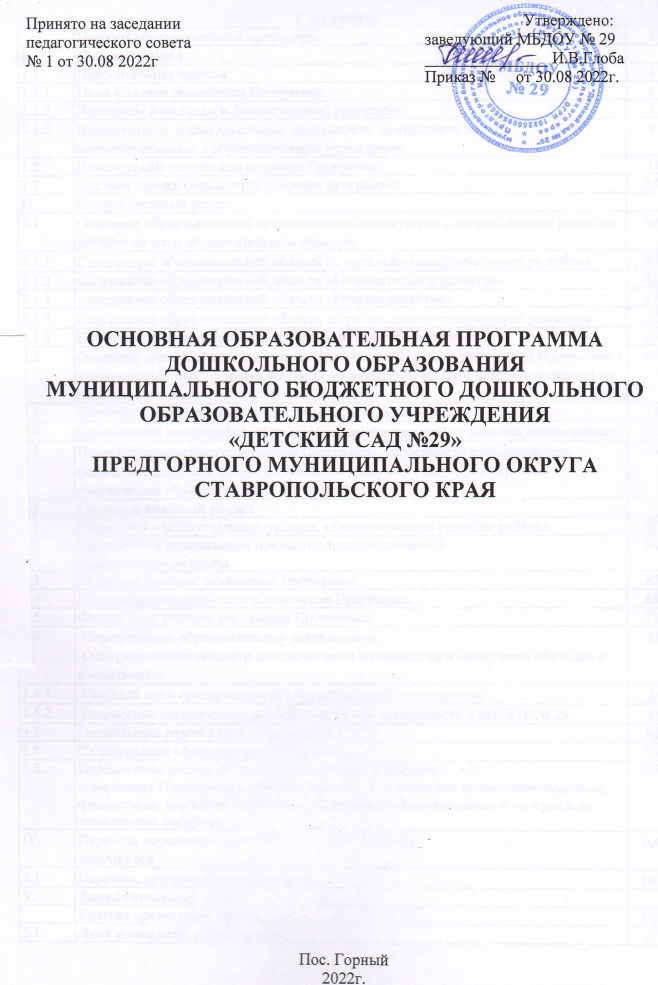 ОСНОВНАЯ ОБРАЗОВАТЕЛЬНАЯ ПРОГРАММАДОШКОЛЬНОГО ОБРАЗОВАНИЯМУНИЦИПАЛЬНОГО БЮДЖЕТНОГО ДОШКОЛЬНОГООБРАЗОВАТЕЛЬНОГО УЧРЕЖДЕНИЯ «ДЕТСКИЙ САД №29»ПРЕДГОРНОГО МУНИЦИПАЛЬНОГО ОКРУГАСТАВРОПОЛЬСКОГО КРАЯПаспорт образовательной организации           I. Целевой раздел1.1. Пояснительная запискаОсновная образовательная программа разработана в соответствии со следующими документами и нормативными актами:- Конвенция о правах ребенка- Конституция РФ- Федеральный закон РФ от 29 декабря 2012г. № 273-ФЗ «Об образовании в РФ»- Федеральный государственный образовательный стандарт дошкольного образования (утвержден Приказом Министерства образования и науки РФ от 17.10.2013 г. № 1155)- Приказ Минобрнауки Российской Федерации от 30.08.2013 № 1014 «Об утверждении Порядка организации и осуществления образовательной деятельности по основным общеобразовательным программам - образовательным программам дошкольного образования» - Программа «От рождения до школы». Инновационная программа дошкольного образования /Под ред. Н.Е. Вераксы, Т.С. Комаровой, Э.М. Дорофеевой – 6-е изд., доп. - М.: МОЗАИКА - СИНТЕЗ, 2022г. – 366с.- СП 3.1/2.4.3598-20 "Санитарно-эпидемиологические требования к устройству, содержанию и организации работы образовательных организаций и других объектов социальной инфраструктуры для детей и молодежи в условиях распространения новой корона вирусной инфекции (COVID-19): СП 1.2.3685-21 «Гигиенические нормативы и требования к обеспечению безопасности и (или) безвредности для человека факторов среды обитания»- Устав МБДОУ №29- Программа развития МБДОУ № 29 Настоящая Программа разработана и утверждена организацией в соответствии с ФГОС ДО. Программа обеспечивает  разностороннее  развитие  детей  в  возрасте  от  1,6  до  8  лет  с  учетом  их возрастных и индивидуальных особенностей по основным направлениям – физическому, социально-коммуникативному,  познавательному,  речевому  и  художественно-эстетическому.               Программа  направлена  на  создание  условий  развития  ребенка,  открывающих возможности  для  его  позитивной  социализации,  его  личностного  развития,  развития инициативы  и  творческих  способностей  на  основе  сотрудничества  со  взрослыми  и сверстниками  и  соответствующим  возрасту  видам  деятельности;  на  создание развивающей  образовательной  среды,  которая  представляет  собой  систему  условий социализации и индивидуализации детей.  Программа  состоит  из  обязательной  части  и  части,  формируемой  участниками образовательных  отношений:- обязательной части рекомендуется не менее 60% от ее общего объема;  - части,  формируемой  участниками  образовательных  отношений,  не  более  40%. Обязательная  часть  Программы  предполагает комплексность  подхода,  обеспечивая  развитие  детей  во  всех  пяти  взаимодополняющих образовательных  областях.  Обязательная часть программы разработана на основе Инновационной программы дошкольного образования «От рождения до школы» Инновационная программа дошкольного образования/ Под ред. Н.Е. Вераксы, Т.С. Комаровой, Э.М. Дорофеевой – 6-е изд., доп. - М.: МОЗАИКА - СИНТЕЗ, 2022г. – 366с. и Основной образовательной программой дошкольного образования «От рождения до школы». Под ред. Н.Е. Вераксы, Т.С. Комаровой, М.А. Васильевой 2016 год (так как инновационное издание программы не отрицает и не заменяет предыдущие варианты Программы, а дополняет и расширяет их.) с включением парциальных программ.В  части,  формируемой  участниками  образовательных отношений  представлены  выбранные  парциальные  образовательные  программы, направленные  на  развитие  детей  в  нескольких  образовательных  областях,  видах деятельности,  а  также  отражены  национально-культурные,  демографические  и климатические особенности осуществления образовательного процесса.1. Программа «Основы безопасности детей дошкольного возраста» Н.Н. Авдеевой, Р.Б. Стеркиной, О.Л. Князевой М. «Детство - пресс» 2002г.;  2. Программа по развитию речи для детей 5-7 лет/ Под.ред.О.С. Ушаковой. М.6 ТЦ Сфера, 2010. – 256с. – (Развиваем речь)3. Марцинкевич Г.Ф. Обучение грамоте детей дошкольного возраста (планы занятий), 20024. Фёдорова С.Ю. Примерные планы физкультурных занятий с детьми дошкольного возраста – М.: МОЗАИКА-СИНТЕЗ, 2017. –96с.5. Авторская программа В.Н. Новиковой. Математика в детском саду.– М.: МОЗАИКА-СИНТЕЗ, 2016. – 176с. 6. Колдина Д.Н. Аппликация, лепка, рисование с детьми. Сценарии занятий. – М.: МОЗАИКА-СИНТЕЗ, 20187. Радынова О.П. Музыкальные шедевры: Программа. Настроения, чувства в музыке. – 3-е изд., испр. – М.: ТЦ Сфера, 2019. – 208с.Региональная направленность:  -  Примерная  региональная программа образования  детей  дошкольного  возраста/ авторская коллегия кафедры дошкольного образования ГОУ ДПО СКИПКРО: Литвинова Р.М., Чусовитина Т.В., Ильина Т.А., Попова Л.А.    Все части Программы являются взаимодополняющими и целесообразными с точки зрения реализации требований ФГОС ДО. Программа может корректироваться в связи с изменениями:нормативно-правовой базы ДОО,образовательного запроса родителей,видовой структуры групп,выходом примерных основных образовательных программ.Образовательная деятельность в ДОО осуществляется на государственном языке Российской Федерации - русском.Продолжительность обучения детей в каждой возрастной группе составляет один учебный  год  (с  01  сентября  по  31  августа):с сентября по май - воспитательно - образовательная работа; с июня по август - летняя оздоровительная работа.            Срок реализации Программы – 4 года.  Пятидневная рабочая неделя с 10,5 часовым пребыванием детей с 07.30 до 18.00 час. Выходные дни - суббота, воскресенье, праздничные дни.1.1.1 Цели и задачи реализации ПрограммыСоздание благоприятных условий для полноценного проживания ребенком дошкольного детства, формирование основ базовой культуры личности, всестороннее развитие психических и физических качеств в соответствии возрастными и индивидуальными особенностями, подготовка к жизни в современном обществе, формирование предпосылок к учебной деятельности, обеспечение безопасности жизнедеятельности дошкольника.Главная цель российского образования была сформулирована в майском Указе Президента Российской Федерации «О национальных целях и стратегических задачах развития Российской Федерации на период до 2024 года»«Воспитание гармонично развитой и социально ответственной личности на основе духовно-нравственных ценностей народов Российской Федерации, исторических и национально - культурных традиций».Эта цель является главной целью программы «От рождения до школы». Реализация Программы направлена на:- создание ПДР (пространство детской реализации) - поддержку детской инициативы, творчества, развитие личности ребенка;- создание условий для самореализации ребенка;- создание каждому ребенку условий для наиболее полного раскрытия возрастных возможностей и способностей, так как задача дошкольного воспитания состоит не в максимальном ускорении развития дошкольника, и не в форсировании сроков и темпов перевода его на «рельсы» школьного возраста;  - обеспечение разнообразия детской деятельности - близкой и естественной для ребенка: игры, общения со взрослыми и сверстниками, экспериментирования, предметной, изобразительной, музыкальной. Чем полнее и разнообразнее детская деятельность, тем больше она значима для ребенка и отвечает его природе;- ориентацию всех условий реализации программы на ребенка, создание эмоционально - комфортной обстановки и благоприятной среды его позитивного развития.Достижение поставленной цели предусматривает решение следующих задач:- обеспечение оптимального сочетания классического дошкольного образования и современных образовательных технологий;-охрану и укрепление физического и психического здоровья детей, в том числе их эмоционального благополучия;- обеспечение равных возможностей для полноценного развития каждого ребёнка в период дошкольного детства независимо от места проживания, пола, нации, языка, социального статуса, психофизиологических и других особенностей (в том числе ограниченных возможностей здоровья);- обеспечение преемственности целей, задач и содержания образования, реализуемых в рамках образовательных программ дошкольного и начального общего образования;- создание благоприятных условий развития воспитанников в соответствии с их возрастными и индивидуальными особенностями и склонностями, развития способностей и творческого потенциала каждого ребёнка как субъекта отношений с самим собой, другими детьми, взрослыми и миром;- объединение обучения и воспитания в целостный образовательный процесс на основе духовно-нравственных и социокультурных ценностей и принятых в обществе правил и норм поведения в интересах человека, семьи, общества;- формирование общей культуры личности детей, развитие их социальных, нравственных, эстетических, интеллектуальных, физических качеств, инициативности, самостоятельности и ответственности ребёнка, формирование предпосылок учебной деятельности;- обеспечение вариативности и разнообразия содержания Программы и организационных форм дошкольного образования, возможности формирования Программ различной направленности с учётом образовательных потребностей и способностей детей;- формирование социокультурной среды, соответствующей возрастным, индивидуальным, психологическим и физиологическим особенностям детей;- обеспечение психолого-педагогической поддержки семьи и повышения компетентности родителей (законных представителей) в вопросах развития и образования, охраны и укрепления здоровья детей.1.1.2. Принципы и подходы к формированию программыИнновационная Программа «От рождения до школы» строится на принципе единства развития, воспитания и образования.Развитие ребенка, его воспитание и образование не могут рассматриваться как изолированные друг от друга процессы. Образование является всеобщей формой детского развития. Программа «ОТ РОЖДЕНИЕЯ ДО ШКОЛЫ» базируется на семи основополагающих принципах дошкольной психологии и педагогики. «Семь золотых принципов дошкольной педагогики»1.	Зона ближайшего развития (ЗБР) (Л.С, Выготский). Развивающее
обучение в зоне ближайшего развития ребенка определяется содержанием
предлагаемых взрослым задач, которые ребенок не может решить самостоятельно,но способен выполнить в совместной со взрослыми деятельности.2.	Принцип культуросообразности (К.Д.Ушинский). Воспитание иобучение ребенка должно строиться на основе духовных ценностей народов России, исторических и национально - культурных традиций.3.	Деятельностный подход (А, Н. Леонтьев). Обучение должно строиться на базе характерных для дошкольного возраста видах деятельности. Ребенок развивается тогда, когда он является активным участником, субъектом процесса обучения, занимается важным и интересным для него делом.4.	Периодизация развития (Д.Б. Эльконин). Программа дошкольного
образования должна строиться с учетом возрастных возможностей детей с опоройна ведущий вид деятельности.5.	Амплификация детского развития (А. В. Запорожец). Признание
уникальности дошкольного детства, как важнейшего этапа в общем развитиичеловека, ориентируемого на обеспечения предельно полного проживания детьми дошкольного детства как самоценного, значимого по себе этапа жизни каждого ребенка.6.	Развивающее обучение (В.В.Давыдов). Ориентировано на понимание
ребенком обобщенных отношений и причинно - следственных связей междуфактами.7.	Пространство детской реализации (ПДР) Создание необходимых
условий развития индивидуальности и формирования личности ребенка.             Поддержание инициативы ребенка на всех этапах, во всех видах деятельности.
Опираясь на вышеперечисленные научные концепции, программа «ОТ РОЖДЕНИЯ ДО ШКОЛЫ» реализует следующие основные принципы и положения:Обеспечивает всестороннее развитие каждого ребенка, в том числе развитие социальных, нравственных, эстетических, интеллектуальных, физических качеств, инициативности, самостоятельности и ответственности ребенка; Реализует принцип возрастного соответствия - предлагает содержания и методы дошкольного образования в соответствии с психическими законами развития и возрастными особенностями;Сочетает принципы научной обоснованности и практической применимости - соответствует основным положениям возрастной психологии и дошкольной педагогики и может быть успешно реализована в массовой практике дошкольного образования;Соответствует критериям полноты, необходимости и достаточности - решает поставленные цели и задачи на необходимом и достаточном материале, максимально приближаясь к разумному «минимуму»; Объединяет обучение и воспитание в целостный образовательный процесс на основе традиционных российских духовно-нравственных и социокультурных ценностей;Построена на принципах позитивной социализации детей на основе принятых в обществе правил и норм поведения в интересах человека, семьи, общества и государства;Обеспечивает преемственность между всеми возрастными дошкольными группами и      между детским садом и начальной школой;Реализует принцип индивидуализации дошкольного образования, что означает     построение образовательного процесса с учетом индивидуальных особенностей, возможностей и интересов детей;Базируется на личностно-ориентированном взаимодействии взрослого с ребенком, что означает понимание (признание) уникальности, неповторимости каждого ребенка; поддержку и развитие инициативы детей в различных видах деятельности;Предусматривает учет региональной специфики и варьирование образовательного процесса в зависимости от региональных особенностей;Реализуется принцип открытости дошкольного образования;Предусматривает эффектное взаимодействие с семьями воспитанников;Использует преимущества сетевого взаимодействия с местным сообществом;Предусматривает создание современной информационно-образовательной среды организации.Радынова О.П. Музыкальные шедевры: Программа. Настроения, чувства в музыке. – 3-е изд., испр. – М.: ТЦ Сфера, 2019. – 208с.1. Принцип систематичности и последовательности.2. Принцип цикличности: постепенное усложнение и расширение содержания.3. Принцип контрастности сопоставления репертуара.4. Принцип адаптивности предполагает гибкое применение содержания и методов музыкального развития детей в зависимости от индивидуальных и психофизических особенностей каждого ребёнка.5. Принцип синкретизма предполагает взаимосвязь разных видов музыкальной и художественно-эстетической деятельности.1.1.3 Возрастные  и  индивидуальные  особенности  контингента  детей,воспитывающихся в образовательном учреждении.В Учреждении функционируют 3  группы общеразвивающей направленности.  Количество  детей  в  группе  определяется  в  соответствии  с  санитарно - эпидемиологическими  требованиями  к  устройству,  содержанию  и  организации  режима    работы в дошкольных организациях.Возрастные особенности развития детей  1,6 – 2  года         На втором году жизни ежемесячная прибавка в весе составляет 200–250 граммов, а в росте 1 см. Продолжается совершенствование строения и функций внутренних органов, костной, мышечной и центральной нервной системы. Повышается работоспособность нервных клеток. Длительность каждого периода активного бодрствования у детей до полутора лет составляет 3–4 часа, двух лет — 4–5,5 часа.         На развитие основных движений ребенка частично влияют пропорции его тела: короткие ноги, длинное туловище, большая голова. Малыш до полутора лет часто падает при ходьбе, не всегда может вовремя остановиться, обойти препятствие. Несовершенна и осанка. Вследствие недостаточного развития мышечной системы ребенку трудно долго выполнять однотипные движения, например, ходить с мамой «только заручку».         Постепенно совершенствуется ходьба. Дети учатся свободно передвигаться на прогулке: они взбираются на бугорки, ходят по траве, перешагивают через небольшие препятствия, например, палку, лежащую на земле.         Исчезает шаркающая походка. В подвижных играх и на музыкальных занятиях дети делают боковые шаги, медленно кружатся на месте. В начале второго года дети много лазают: взбираются на горку, на диванчики, а позже (приставным шагом) и на шведскую стенку. Они также перелезают через бревно, подлезают под скамейку, пролезают через обруч. После полутора лет у малышей кроме основных развиваются и подражательные движения (мишке, зайчику). В простых подвижных играх и плясках дети привыкают координировать свои движения и действия друг с другом (при числе участвующих не более 8–10).          Значительные перемены происходят и в действиях с сюжетными игрушками. Дети начинают переносить разученное действие с одной игрушкой (кукла) на другие (мишки, зайки); они активно ищут предмет, необходимый для завершения действия (одеяло, чтобы уложить куклу спать,мисочку, чтобы накормить мишку). Воспроизводя подряд 2–3 действия, они сначала не ориентируются на то, как это бывает в жизни: спящую куклу, например, вдруг начинают катать на машинке.         К концу второго года в игровых действиях детей уже отражается привычная им жизненная последовательность: погуляв с куклой, кормят ее и укладывают спать.Бытовые действия с сюжетными игрушками дети воспроизводят на протяжении всего периода дошкольного детства. Но при этом дети 3–5 лет и старше устраивают из каждого действия «много звеньевой ритуал».          Перед едой кукле вымоют руки, завяжут салфетку, проверят, не горяча ли каша, кормить будут ложкой, а пить дадут из чашки. Всего этого на втором году нет. Ребенок просто подносит миску ко рту куклы. Аналогично он поступает и в других ситуациях. Этими особенностями объясняется простота подбора сюжетных игрушек и атрибутов к ним.            Изложенное дает основание считать, что на втором году из отдельных действий складываются элементы, основа деятельности, свойственной дошкольному детству: предметная с характерным для нее сенсорным  уклоном, конструктивная и сюжетно-ролевая игра (последнюю на втором  году можно считать лишь отобрази тельной).Успехи в развитии предметно-игровой деятельности сочетаются с ее неустойчивостью, особенно заметной при дефектах воспитания. Имея возможность приблизиться к любому предмету, попавшему в поле зрения, ребенок бросает то, что держит в руках, и устремляется к нему. Постепенно это можно преодолеть. Второй год жизни — период интенсивного формирования речи. Связи между предметом (действием) и словами, их обозначающими, формируются в 6–10 раз быстрее, чем в конце первого года. При этом понимание речи окружающих по-прежнему опережает умение говорить.           Дети усваивают названия предметов, действий, обозначения некоторых качеств и состояний. Благодаря этому можно организовать деятельность и поведение малышей, формировать и совершенствовать восприятие, в том числе составляющие основу сенсорного воспитания.            В процессе разнообразной деятельности со взрослыми дети усваивают, что одно и то же действие может относиться к разным предметам: «надень шапку, надень колечки на пирамидку и т. д.». Важным приобретением речи и мышления является формирующаяся на втором году жизни способность обобщения. Слово в сознании ребенка начинает ассоциироваться не с одним предметом, а обозначать все предметы, относящиеся к этой группе, несмотря на различие по цвету, размеру и даже внешнему виду (кукла большая и маленькая, голышом и одетая, кукла-мальчик и кукла-девочка).           Способность обобщения позволяет детям узнавать предметы, изображенные на картинке, в то время как в начале года на просьбу показать какой-либо предмет малыш ориентировался на случайные несущественные признаки.          Так, словом «кх» он обозначал и кошку, и меховой воротник. Малыш привыкает к тому, что между предметами существуют разные связи, а взрослые и дети действуют в разных ситуациях, поэтому ему понятны сюжетные инсценировки (показ игрушек, персонажей кукольного и настольного театра).        Основные приобретения второго года жизни. Основными приобретениями второго года жизни можно считать: совершенствование основных движений, особенно ходьбы. Подвижность ребенка порой даже мешает ему сосредоточиться на спокойных занятиях. Наблюдается быстрое и разноплановое развитие предметно-игрового поведения, благодаря чему к концу пребывания детей во второй группе раннего возраста у них формируются компоненты всех видов деятельности, характерных для периода дошкольного детства.         Происходит быстрое развитие разных сторон речи и ее функций. Хотя темп развития понимания речи окружающих по-прежнему опережает умение говорить, в конце второго года активный словарь состоит уже из 200–300 слов, иначе говоря, по сравнению с предшествующей возрастной группой он возрастает в 20–30 раз. С помощью речи можно организовать  поведение ребенка, а речь самого малыша становится основным средством общения со взрослым.Возрастные особенности развития детей  2-3 лет        На третьем году жизни дети становятся самостоятельнее. Продолжает развиваться предметная деятельность, ситуативно-деловое общение ребенка и взрослого; совершенствуются восприятие, речь, начальные формы произвольного поведения, игры, наглядно-действенное мышление.         Развитие предметной деятельности связано с усвоением культурных способов действия с различными предметами. Развиваются действия соотносящие и орудийные. Умение выполнять орудийные действия развивает произвольность, преобразуя натуральные формы активности в культурные на основе предлагаемой взрослыми модели, которая выступает в качестве не только объекта подражания, но и образца, регулирующего собственную активность ребенка. В ходе совместной со взрослыми предметной деятельности продолжает развиваться понимание речи. Слово отделяется от ситуации и приобретает самостоятельное значение. Дети продолжают осваивать названия окружающих предметов, учатся выполнять простые словесные просьбы взрослых в пределах видимой наглядной ситуации.          Количество понимаемых слов значительно возрастает. Совершенствуется регуляция поведения в результате обращения взрослых к ребенку, который начинает понимать не только инструкцию, но и рассказ взрослых. Интенсивно развивается активная речь детей. К 3 годам они осваивают основные грамматические структуры, пытаются строить простые предложения, в разговоре со взрослым используют практически все части речи. Активный словарь достигает примерно 1000–1500 слов. К концу третьего года жизни речь становится средством общения ребенка со сверстниками. В этом возрасте у детей формируются новые виды деятельности: игра, рисование, конструирование.          Игра носит процессуальный характер, главное в ней — действия. Они совершаются с игровыми предметами, приближенными к реальности. В середине третьего года жизни появляются действия с предметами-заместителями. Появление собственно изобразительной деятельности обусловлено тем, что ребенок уже способен сформулировать намерение изобразить какой-либо предмет.          Типичным является изображение человека в виде «голова нога» — окружности и отходящих от нее линий. К третьему году жизни совершенствуются зрительные и слуховые ориентировки, что позволяет детям безошибочно выполнять ряд заданий: осуществлять выбор из 2–3 предметов по форме, величине и цвету; различать мелодии; петь. Совершенствуется слуховое восприятие, прежде всего фонематический слух.          К 3 годам дети воспринимают все звуки родного языка, но произносят их с большими искажениями.          Основной формой мышления становится наглядно-действенная. Ее особенность заключается в том, что возникающие в жизни ребенка проблемные ситуации разрешаются путем реального действия с предметами. Для детей этого возраста характерна неосознанность мотивов, импульсивность и зависимость чувств и желаний от ситуации. Дети легко заражаются эмоциональным состоянием сверстников. Однако в этот период начинает складываться и произвольность поведения.           Она обусловлена развитием орудийных действий и речи. У детей появляются чувства гордости и стыда, начинают формироваться элементы самосознания, связанные с идентификацией с именем и полом. Завершается ранний возраст кризисом трех лет. Ребенок осознает себя как отдельного человека, отличного от взрослого. У него формируется образ Я.           Кризис часто сопровождается рядом отрицательных проявлений: негативизмом, упрямством, нарушением общения со взрослым и др. Кризис может продолжаться от нескольких месяцев до двух лет. Но его может и не быть.Возрастные особенности развития детей  3-4 лет        В возрасте 3- 4 лет ребенок постепенно выходит за пределы семейного круга. Его общение становится внеситуативным. Взрослый становится для ребёнка не только членом семьи, но и носителем определённой общественной функции. Желание ребёнка выполнять такую же функцию приводит к противоречию с его реальными возможностями. Это противоречие разрешается через развитие игры, которая становится ведущим видом деятельности в дошкольном возрасте.Главной особенностью игры является ее условность: выполнение одних действий с одними предметами предполагает их отнесенность к другим действиям с другими предметами. Основным содержанием игры младших дошкольников являются действия с игрушками и предметами-заместителями. Продолжительность игры небольшая. Младшие дошкольники ограничиваются игрой с одной-двумя ролями и простыми, неразвернутыми сюжетами. Игры с правилами в этом возрасте только начинают формироваться.Изобразительная деятельность ребенка зависит от его представлений о предмете. В этом возрасте они только начинают формироваться. Графические образы бедны. У одних детей в изображениях отсутствуют детали, у других рисунки могут быть более детализированы.Дети уже могут постепенно выходить за пределы семейного круга. Его общение становится внеситуативным. Взрослый становится для ребенка не только членом семьи, но и носителем определенной общественной функции. Желание ребенка выполнять такую же функцию приводит к противоречию с его реальными возможностями. Это противоречие разрешается через развитие игры, которая становится ведущим видом деятельности в дошкольном возрасте использовать цвет.Большое значение для развития мелкой моторики имеет лепка. Младшие дошкольники способны под руководством взрослого вылепить простые предметы.Известно, что аппликация оказывает положительное влияние на развитие восприятия. В этом возрасте детям доступны простейшие виды аппликации.Конструктивная деятельность в младшем дошкольном возрасте ограничена возведением несложных построек по образцу и по замыслу. В этом возрасте развивается перцептивная деятельность. Дети от использования предэталонов — индивидуальных единиц восприятия — переходят к сенсорным эталонам — культурно-выработанным средствам восприятия.К концу младшего дошкольного возраста дети могут воспринимать до 5 и более форм предметов и до 7 и более цветов, способны дифференцировать предметы по величине, ориентироваться в пространстве группы детского сада, а при определенной организации образовательного процесса — и в помещении всего дошкольного учреждения. Развиваются память и внимание. По просьбе взрослого дети могут запомнить 3-4 слова и 5 - 6 названий предметов. К концу младшего дошкольного возраста они способны запомнить значительные отрывки из любимых произведений.Продолжает развиваться наглядно-действенное мышление. При этом преобразования ситуаций в ряде случаев осуществляются на основе целенаправленных проб с учетом желаемого результата. Дошкольники способны установить некоторые скрытые связи и отношения между предметами.В младшем дошкольном возрасте начинает развиваться воображение, которое особенно наглядно проявляется в игре, когда одни объекты выступают в качестве заместителей других.Взаимоотношения детей обусловлены нормами и правилами. В результате целенаправленного воздействия они могут усвоить относительно большое количество норм, которые выступают основанием для оценки собственных действий и действий других детей. Взаимоотношения детей ярко проявляются в игровой деятельности. Они скорее играют рядом, чем активно вступают во взаимодействие.В младшем дошкольном возрасте можно наблюдать соподчинение мотивов поведения в относительно простых ситуациях. Сознательное управление поведением только начинает складываться, во многом поведение ребенка еще ситуативно. Вместе с тем можно наблюдать и случаи ограничения собственных побуждений самим ребенком, сопровождаемые словесными указаниями. Начинает развиваться самооценка, при этом дети в значительной мере ориентируются на оценку воспитателя.Продолжает развиваться также их половая идентификация, что проявляется в характере выбираемых игрушек и сюжетов.Возрастные особенности развития детей 4-5 лет  В игровой деятельности детей среднего дошкольного возраста появляются ролевые взаимодействия. Они указывают на то, что дошкольники начинают отделять себя от принятой роли. В процессе игры роли могут меняться. Игровые действия начинают выполняться не ради них самих, ради смысла игры. Происходит разделение игровых и реальных взаимодействий детей.Значительное развитие получает изобразительная деятельность. Рисунок становится предметным и детализированным. Графическое изображение человека характеризуется наличием туловища, глаз, рта, носа, волос, иногда одежды и ее деталей. Совершенствуется техническая сторона изобразительной деятельности. Дети могут рисовать основные геометрические фигуры, вырезать ножницами, наклеивать изображения на бумагу и т.д.Усложняется конструирование. Постройки могут включать 5-6 деталей. Формируются навыки конструирования по собственному замыслу, а также планирование последовательности действий.Двигательная сфера ребенка характеризуется позитивными изменениями мелкой и крупной моторики. Развиваются ловкость, координация движений. Дети в этом возрасте лучше, чем младшие дошкольники, удерживают равновесие, перешагивают через небольшие преграды. Усложняются игры с мячом.К концу среднего дошкольного возраста восприятие детей становится более развитым. Они оказываются способными назвать форму, на которую похож тот или иной предмет. Могут вычленять в сложных объектах простые формы и из простых форм воссоздавать сложные объекты. Дети способны упорядочить группы предметов по сенсорному признаку — величине, цвету; выделить такие параметры, как высота, длина и ширина. Совершенствуется ориентация в пространстве.Возрастает объем памяти. Дети запоминают до 7-8 названий предметов. Начинает складываться произвольное запоминание: дети способны принять задачу на запоминание, помнят поручения взрослых, могут выучить небольшое стихотворение и т.д.Начинает развиваться образное мышление. Дети оказываются способными использовать простые схематизированные изображения для решения несложных задач. Дошкольники могут строить по схеме, решать лабиринтные задачи. Развивается предвосхищение. На основе пространственного расположения объектов дети могут сказать, что произойдет в результате их взаимодействия. Однако при этом им трудно встать на позицию другого наблюдателя и во внутреннем плане совершить мысленное преобразование образа.Для детей этого возраста особенно характерны известные феномены Ж. Пиаже: сохранение количества, объема и величины. Например, если им предъявить три черных кружка из бумаги и семь белых кружков из бумаги и спросить: «Каких кружков больше — черных или белых?», большинство ответят, что белых больше. Но если спросить: «Каких больше — белых или бумажных?», ответ будет таким же — больше белых.Продолжает развиваться воображение. Формируются такие его особенности, как оригинальность и произвольность. Дети могут самостоятельно придумать небольшую сказку на заданную тему.Увеличивается устойчивость внимания. Ребенку оказывается доступной сосредоточенная деятельность в течение 15-20 минут. Он способен удерживать в памяти при выполнении каких-либо действий несложное условие,В среднем дошкольном возрасте улучшается произношение звуков и дикция. Речь становится предметом активности детей. Они удачно имитируют голоса животных, интонационно выделяют речь тех или иных персонажей. Интерес вызывают ритмическая структура речи, рифмы.Развивается грамматическая сторона речи. Дошкольники занимаются словотворчеством на основе грамматических правил. Речь детей при взаимодействии друг с другом носит ситуативный характер, а при общении со взрослым становится вне ситуативной.Изменяется содержание общения ребенка и взрослого. Оно выходит за пределы конкретной ситуации, в которой оказывается ребенок. Ведущим становится познавательный мотив. Информация, которую ребенок получает в процессе общения, может быть сложной и трудной для понимания, но она вызывает у него интерес.У детей формируется потребность в уважении со стороны взрослого, для них оказывается чрезвычайно важной его похвала. Это приводит к их повышенной обидчивости на замечания. Повышенная обидчивость представляет собой возрастной феномен.Взаимоотношения со сверстниками характеризуются избирательностью, которая выражается в предпочтении одних детей другим. Появляются постоянные партнеры по играм. В группах начинают выделяться лидеры. Появляются конкурентность, соревновательность. Последняя важна для сравнения себя с другим, что ведет к развитию образа Я ребенка, его детализации.Основные достижения возраста связаны с развитием игровой деятельности; появлением ролевых и реальных взаимодействий; с развитием изобразительной деятельности; конструированием по замыслу, планированием; совершенствованием восприятия, развитием образного мышления и воображения, эгоцентричностью познавательной позиции; развитием памяти, внимания, речи, познавательной мотивации, совершенствования восприятия; формированием потребности в уважении со стороны взрослого, появлением обидчивости, конкурентности, соревновательности со сверстниками, дальнейшим развитием образа Я ребенка, его детализацией.Возрастные особенности развития детей 5-6 лет     Дети шестого года жизни уже могут распределять роли до начала игры и строить свое поведение, придерживаясь роли. Игровое взаимодействие сопровождается речью, соответствующей и по содержанию, и интонационно взятой роли. Речь, сопровождающая реальные отношения детей, отличается от ролевой речи.	Дети начинают осваивать социальные отношения и понимать подчиненность позиций в различных видах деятельности взрослых, одни роли становятся для них более привлекательными, чем другие. При распределении ролей могут возникать конфликты, связанные с субординацией ролевого поведения. Наблюдается организация игрового пространства, в котором выделяются смысловой «центр» и «периферия». (В игре «Больница» таким центром оказывается кабинет врача, в игре «Парикмахерская» — зал стрижки, а зал ожидания выступает в качестве периферии игрового пространства.) Действия детей в играх становятся разнообразными.	Развивается изобразительная деятельность детей. Это возраст наиболее активного рисования. В течение года дети способны создать до двух тысяч рисунков. Рисунки могут быть самыми разными по содержанию: это и жизненные впечатления детей, и воображаемые ситуации, и иллюстрации к фильмам и книгам. Обычно рисунки представляют собой схематичные изображения различных объектов, но могут отличаться оригинальностью композиционного решения, передавать статичные и динамичные отношения. Рисунки приобретают сюжетный характер; достаточно часто встречаются многократно повторяющиеся сюжеты с небольшими или, напротив, существенными изменениями. Изображение человека становится более детализированным и пропорциональным. По рисунку можно судить о половой принадлежности и эмоциональном состоянии изображенного человека.	Конструирование характеризуется умением анализировать условия, в которых протекает эта деятельность. Дети используют и называют различные детали деревянного конструктора. Могут заменить детали постройки в зависимости от имеющегося материала. Овладевают обобщенным способом обследования образца. Дети способны выделять основные части предполагаемой постройки. Конструктивная деятельность может осуществляться на основе схемы, по замыслу и по условиям. Появляется конструирование в ходе совместной деятельности.	Дети могут конструировать из бумаги, складывая ее в несколько раз (два, четыре, шесть сгибаний); из природного материала. Они осваивают два способа конструирования: 1) от природного материала к художественному образу (ребенок «достраивает» природный материал до целостного образа, дополняя его различными деталями); 2) от художественного образа к природному материалу (ребенок подбирает необходимый материал, для того чтобы воплотить образ).	Продолжает совершенствоваться восприятие цвета, формы и величины, строения предметов; систематизируются представления детей. Они называют не только основные цвета и их оттенки, но и промежуточные цветовые оттенки; форму прямоугольников, овалов, треугольников. Воспринимают величину объектов, легко выстраивают в ряд - по возрастанию или убыванию - до 10 различных предметов.	Однако дети могут испытывать трудности при анализе пространственного положения объектов, если сталкиваются с несоответствием формы и их пространственного расположения. Это свидетельствует о том, что в различных ситуациях восприятие представляет для дошкольников известные сложности, особенно если они должны одновременно учитывать несколько различных и при этом противоположных признаков.          В старшем дошкольном возрасте продолжает развиваться образное мышление. Дети способны не только решить задачу в наглядном плане, но и совершить преобразования объекта, указать, в какой последовательности объекты вступят во взаимодействие и т. д. Однако подобные решения окажутся правильными только в том случае, если дети будут применять адекватные мыслительные средства. Среди них можно выделить схематизированные представления, которые возникают в процессе наглядного моделирования; комплексные представления, отражающие представления детей о системе признаков, которыми могут обладать объекты, а также представления, отражающие стадии преобразования различных объектов и явлений (представления о цикличности изменений): представления о смене времен года, дня и ночи, об увеличении и уменьшении объектов в результате различных воздействий, представления о развитии и т.д. Кроме того, продолжают совершенствоваться обобщения, что является основой словесно-логического мышления.           В дошкольном возрасте у детей еще отсутствуют представления о классах объектов. Дети группируют объекты по признакам, которые могут изменяться, однако начинают формироваться операции логического сложения (объединения) и умножения (пересечения) классов. Так, например, старшие дошкольники при группировке объектов могут учитывать два признака: цвет и форму (материал) и т. д.	Как показали исследования отечественных психологов, дети старшего дошкольного возраста способны рассуждать и давать адекватные причинные объяснения, если анализируемые отношения не выходят за пределы их наглядного опыта.	Развитие воображения в этом возрасте позволяет детям сочинять достаточно оригинальные и последовательно разворачивающиеся истории. Воображение будет активно развиваться лишь при условии проведения специальной работы по его активизации.	Продолжают развиваться устойчивость, распределение, переключаемость внимания. Наблюдается переход от непроизвольного к произвольному вниманию.	Продолжает совершенствоваться речь, в том числе ее звуковая сторона. Дети могут правильно воспроизводить шипящие, свистящие и сонорные звуки. Развиваются фонематический слух, интонационная выразительность речи при чтении стихов в сюжетно-ролевой игре и в повседневной жизни. Совершенствуется грамматический строй речи. Дети используют практически все части речи, активно занимаются словотворчеством. Богаче становится лексика: активно используются синонимы и  антонимы.                                                                                                                                                                                         	Развивается связная речь. Дети могут пересказывать, рассказывать по картинке, передавая не только главное, но и детали.	Достижения этого возраста характеризуются распределением ролей в игровой деятельности; структурированием игрового пространства; дальнейшим развитием изобразительной деятельности, отличающейся высокой продуктивностью; применением в конструировании обобщенного способа обследования образца; усвоением обобщенных способов изображения предметов одинаковой формы.	Восприятие в этом возрасте характеризуется анализом сложных форм объектов; развитие мышления сопровождается освоением мыслительных средств (схематизированные представления, комплексные представления, представления о цикличности изменений); развиваются умение обобщать, причинное мышление, воображение, произвольное внимание, речь, образ Я.Возрастные особенности развития детей 6-7 лет     В сюжетно-ролевых играх дети подготовительной к школе группы начинают осваивать сложные взаимодействия людей, отражающие характерные значимые жизненные ситуации, например, свадьбу, рождение ребенка, болезнь и т. д.   Игровые действия детей становятся более сложными, обретают особый смысл, который не всегда открывается взрослому. Игровое пространство усложняется. В нем может быть несколько центров, каждый из которых поддерживает свою сюжетную линию. При этом дети способны отслеживать поведение партнеров по всему игровому пространству и менять свое поведение в зависимости от места в нем. Так, ребенок уже обращается к продавцу не просто как покупатель, а как покупатель-мама или покупатель-шофер и т. п. Исполнение роли акцентируется не только самой ролью, но и тем, в какой части игрового пространства эта роль воспроизводится. Например, исполняя роль водителя автобуса, ребенок командует пассажирами и подчиняется инспектору ГИБДД. Если логика игры требует появления новой роли, то ребенок может по ходу игры взять на себя новую роль, сохранив при этом роль, взятую ранее. Дети могут комментировать исполнение роли тем или иным участником игры.     Образы из окружающей жизни и литературных произведений, передаваемые детьми в изобразительной деятельности, становятся сложнее. Рисунки приобретают более детализированный характер, обогащается их цветовая гамма. Более явными становятся различия между рисунками мальчиков и девочек. Мальчики охотно изображают технику, космос, военные действия и т. п. Девочки обычно рисуют женские образы: принцесс, балерин, моделей и т. д. Часто встречаются и бытовые сюжеты: мама и дочка, комната и т. д.     Изображение человека становится еще более детализированным и пропорциональным. Появляются пальцы на руках, глаза, рот, нос, брови, подбородок. Одежда может быть украшена различными деталями.     При правильном педагогическом подходе у дошкольников формируются художественно-творческие способности в изобразительной деятельности.     К подготовительной к школе группе дети в значительной степени осваивают конструирование из строительного материала. Они свободно владеют обобщенными способами анализа, как изображений, так и построек; не только анализируют основные конструктивные особенности различных деталей, но и определяют их форму на основе сходства со знакомыми им объемными предметами. Свободные постройки становятся симметричными и пропорциональными, их строительство осуществляется на основе зрительной ориентировки.     Дети быстро и правильно подбирают необходимый материал. Они достаточно точно представляют себе последовательность, в которой будет осуществляться постройка, и материал, который понадобится для ее выполнения; способны создавать различные по степени сложности постройки, как по собственному замыслу, так и по условиям.В этом возрасте дети уже могут освоить сложные формы сложения из листа бумаги и придумывать собственные, но этому их нужно специально обучать. Данный вид деятельности не просто доступен детям — он важен для углубления их пространственных представлений.     Усложняется конструирование из природного материала. Дошкольникам уже доступны целостные композиции по предварительному замыслу, которые могут передавать сложные отношения, включать фигуры людей и животных.     У детей продолжает развиваться восприятие, однако они не всегда могут одновременно учитывать несколько различных признаков.     Развивается образное мышление, однако воспроизведение метрических отношений затруднено. Это легко проверить, предложив детям воспроизвести на листе бумаги образец, на котором нарисованы девять точек, расположенных не на одной прямой. Как правило, дети не воспроизводят метрические отношения между точками: при наложении рисунков друг на друга точки детского рисунка не совпадают с точками образца.     Продолжают развиваться навыки обобщения и рассуждения, но они в значительной степени ограничиваются наглядными признаками ситуации.     Продолжает развиваться воображение, однако в этом возрасте часто приходится констатировать снижение его развития в сравнении со старшей группой. Это можно объяснить многочисленными влияниями, которым подвергаются дети, в том числе и средств массовой информации, приводящими к стереотипности детских образов.     Продолжает развиваться внимание дошкольников, оно становится произвольным. В некоторых видах деятельности время произвольного сосредоточения достигает 30 минут.     У дошкольников продолжает развиваться речь: ее звуковая сторона, грамматический строй, лексика. Развивается связная речь. В высказываниях детей отражаются как расширяющийся словарь, так и характер обобщений, формирующихся в этом возрасте. Дети начинают активно употреблять обобщающие существительные, синонимы, антонимы, прилагательные и т. д.     В результате правильно организованной образовательной работы у детей развиваются диалогическая и некоторые виды монологической речи.     В подготовительной к школе группе завершается дошкольный возраст. Его основные достижения связаны с освоением мира вещей как предметов человеческой культуры; освоением форм позитивного общения с людьми; развитием половой идентификации, формированием позиции школьника.     К концу дошкольного возраста ребенок обладает высоким уровнем познавательного и личностного развития, что позволяет ему в дальнейшем успешно учиться в школе.1.2 Планируемые результаты освоения Программы       Специфика  дошкольного  возраста  (гибкость,  пластичность  развития  ребенка, высокий разброс вариантов его развития, его непосредственность и непроизвольность), а также  системные  особенности  дошкольного  образования  делают  неправомерными требования от ребенка дошкольного возраста конкретных образовательных достижений и обусловливают  необходимость  определения  результатов  освоения  образовательной программы в виде целевых ориентиров.        Ожидаемые образовательные результаты освоения Программы – это не то, что ребёнок должен освоить в обязательном порядке.  Ожидаемые образовательные результаты следует рассматривать  как социально-нормативные возрастные характеристики возможных достижений ребенка как целевые ориентиры для педагогов  и  родителей,  обозначающие  направленность  воспитательной деятельности взрослых. Образовательные результаты, по определению, это результаты, достигнутые в  процессе образовательной деятельности. Для целей дошкольного образования их классифицируют следующим образом:            Мотивационные образовательные результаты — это сформированные в образовательном процессе первичные ценностные представления, мотивы, интересы, потребности, система ценностных отношений к окружающему миру, к себе, другим людям, инициативность, критическое мышление. 	Универсальные образовательные результаты — это развитие общих способностей (когнитивных — способности мыслить, коммуникативных — способности взаимодействовать,  регуляторных — способности к саморегуляции своих действий). 	Предметные образовательные результаты — это усвоение конкретных элементов социального опыта и в том числе элементарных знаний, составляющих предпосылки научного представления о мире, предметных умений и навыков.Целевые ориентиры на этапе завершения программы для детей  1,6 - 3 летЦелевые ориентиры образования в раннем возрасте:Ребенок интересуется окружающими предметами и активно действует с ними; эмоционально вовлечен в действия с игрушками и другими предметами, стремится проявлять настойчивость в достижении результата своих действий.Использует специфические, культурно фиксированные предметные действия, знает назначение бытовых предметов (ложки, расчески, карандаша и пр.) и умеет пользоваться ими. Владеет простейшими навыками самообслуживания; стремится проявлять самостоятельность в бытовом и игровом поведении; проявляет навыки опрятности.Проявляет отрицательное отношение к грубости, жадности.Соблюдает правила элементарной вежливости (самостоятельно или по напоминанию говорит «спасибо», «здравствуйте», «до свидания», «спокойной ночи» (в семье, в группе); имеет первичные представления об элементарных правилах поведения в детском саду, дома, на улице и старается соблюдать их.Владеет активной речью, включенной в общение; может обращаться с вопросами и просьбами, понимает речь взрослых; знает названия окружающих предметов и игрушек. Речь становится полноценным средством общения с другими детьми.Стремится к общению со взрослыми и активно подражает им в движениях и действиях; появляются игры, в которых ребенок воспроизводит действия взрослого. Эмоционально откликается на игру, предложенную взрослым, принимает игровую задачу.Проявляет интерес к сверстникам; наблюдает за их действиями и подражает им. Умеет играть рядом со сверстниками, не мешая им. Проявляет интерес к совместным играм.Проявляет интерес к окружающему миру природы, с интересом участвует в сезонных наблюдениях. Проявляет интерес к стихам, песням и сказкам, рассматриванию картинок, стремится двигаться под музыку; эмоционально откликается на различные произведения культуры и искусства.Следит за действиями героев кукольного театра; проявляет желание участвовать в театрализованных и сюжетно-ролевых играх.Проявляет интерес к продуктивной деятельности (рисование, лепка, конструирование).У ребенка развита крупная моторика, он стремится осваивать различные виды движений (бег, лазанье, перешагивание и пр.).С интересом участвует в подвижных играх с простым содержанием, несложными движения.Предметные образовательные результаты.Образовательная область «Социально-коммуникативное развитие»Навыки самообслуживания и действия с бытовыми предметамиПодражает многим действиям взрослых с бытовыми предметами;В игре действует взаимосвязано и последовательно (будит куклу, одевает, кормит, ведет на прогулку и т.д.);Самостоятельно одевается, но еще не умеет завязывать шнурки, застегивать пуговицы.В игре исполняет определенную роль (мамы, машиниста...);Одевается самостоятельно, застегивает пуговицы, завязывает шнурки при незначительной помощи взрослого.Умеет самостоятельно есть.Проявляет навыки опрятности (замечает непорядок в одежде, устраняет его при небольшой помощи взрослых).При небольшой помощи взрослого пользуется индивидуальными предметами (носовым платком, салфеткой, полотенцем, расческой, горшком).Самостоятельно или после напоминания взрослого соблюдает элементарные правила поведения во время еды, умывания. Имеет первичные представления об элементарных правилах поведения в детском саду, дома, на улице (не бегать, не кричать, выполнять просьбы взрослого) и соблюдает их.Соблюдает правила элементарной вежливости. Самостоятельно или по напоминанию говорит «спасибо», «здравствуйте», «до свидания», «спокойной ночи» (в семье, в группе).Проявляет отрицательное отношение к грубости, жадности.Эмоциональное развитиеМожет сопереживать плачущему ребенку.Получает положительные эмоции от похвалы и одобрения со стороны взрослых; понимает психологическое состояние других людей.Проявляет эмоциональную отзывчивость на доступные возрасту литературно-художественные произведения (потешки, песенки, сказки, стихотворения).Эмоционально и заинтересованно следит за развитием действия в играх - драматизациях и кукольных спектаклях, созданных силами взрослых и старших детей.Проявляет эмоциональную отзывчивость на произведения изобразительного искусства, на красоту окружающих предметов (игрушки) и объектов природы (растения, животные).Проявляет эмоциональную отзывчивость на доступные возрасту музыкальные произведения, различает веселые и грустные мелодии.Развитие игровых навыковПринимает участие в играх (подвижных, театрализованных, сюжетно-ролевых), проявляет интерес к игровым действиям сверстников.Проявляет желание самостоятельно подбирать игрушки и атрибуты для игры, использовать предметы-заместители.Может играть рядом, не мешать другим детям, подражать действиям сверстника.Эмоционально откликается на игру, предложенную взрослым, подражает его действиям, принимает игровую задачу.Самостоятельно выполняет игровые действия с предметами, осуществляет перенос действий с объекта на объект.Использует в игре замещение недостающего предмета.Общается в диалоге с воспитателем.В самостоятельной игре сопровождает речью свои действия. Следит за действиями героев кукольного театра.Выполняет простейшие трудовые действия (с помощью педагогов). Наблюдает за трудовыми процессами воспитателя в уголке природы.Соблюдает элементарные правила поведения в детском саду. Соблюдает элементарные правила взаимодействия с растениями и животными.Имеет элементарные представления о правилах дорожного движения.          Образовательная область «Познавательное развитие»Ориентируется в 2-3 контрастных величинах предметов; подбирает по образцу взрослого 3 контрастных цвета;Имеет представление о 5-6 формах (круг, овал, квадрат, прямоугольник, треугольник, многоугольник), 8 цветах (красный, оранжевый, желтый, зеленый, синий, фиолетовый, белый, черный)С помощью взрослого сооружает разнообразные постройки, используя большинство форм.Разворачивает игру вокруг собственной постройки.Различает один и много предметов.Различает большие и маленькие предметы, называет их размер. Узнает шар и куб.Различает и называет предметы ближайшего окружения.Называет имена членов своей семьи и воспитателей.Узнает и называет некоторых домашних и диких животных, их детенышей.Различает некоторые овощи, фрукты (1-2 вида).Различает некоторые деревья ближайшего окружения (1-2 вида).Имеет элементарные представления о природных сезонных явлениях.          Образовательная область «Речевое развитие»Понимает несложные рассказы по сюжетной картинке;Способен узнать то, что видел, слышал несколько недель тому назад.Начинает использовать сложные предложения;правильно реагирует на словесные указания; получает удовольствие от общения со сверстниками.Может по просьбе взрослого или по собственной инициативе рассказать об изображенном на картинке, об игрушке, о событии из личного опыта.Речь становится полноценным средством общения с другими детьми.Может поделиться информацией («Ворону видел»), пожаловаться на неудобство (замерз, устал) и действия сверстника (отнимает).Сопровождает речью игровые и бытовые действия.С интересом слушает доступные по содержанию стихи, сказки, рассказы; рассматривает картинки, иллюстрации. При повторном чтении проговаривает слова, небольшие фразы.Рассматривает иллюстрации в знакомых книжках с помощью педагога и самостоятельно             Образовательная область «Художественно-эстетическое развитие»Узнает знакомые мелодии и различает высоту звуков (высокий - низкий).Вместе с воспитателем подпевает в песне музыкальные фразы.Двигается в соответствии с характером музыки, начинает движение с первыми звуками музыки.Умеет выполнять движения: притопывать ногой, хлопать в ладоши, поворачивать кисти рук.Проявляет активность при подпевании и пении, выполнении простейших танцевальных движений.Называет музыкальные инструменты: погремушки, бубен.       Изобразительная деятельностьЗнает, что карандашами, фломастерами, красками и кистью можно рисовать.Различает красный, синий, зеленый, желтый, белый, черный цвета.Умеет раскатывать комок пластилина прямыми и круговыми движениями кистей рук; отламывать от большого комка пластилина маленькие комочки, сплющивает их ладонями; соединять концы раскатанной палочки, плотно прижимая, их друг к другу.Лепит несложные предметы. Принимает активное участие в продуктивной деятельности (рисование, лепка, конструирование).           Конструктивно-модельная деятельностьСооружает элементарные постройки по образцу, проявляет желание строить самостоятельно.Ориентируется в помещении группы и участка детского сада.Проявляет желание самостоятельно подбирать игрушки и атрибуты для игры, использовать предметы-заместители.            Образовательная область «Физическое развитие»Подпрыгивает, одновременно отрывая от земли обе ноги, с поддержкой; перешагивает через несколько препятствий; нагибается за предметом.Умеет ходить и бегать, не наталкиваясь на других детей. Может прыгать на двух ногах на месте, с продвижением вперед и т. д. Умеет брать, держать, переносить, класть, бросать, катать мяч. Умеет ползать, подлезать под натянутую веревку, перелезать через бревно, лежащее на полу.Умеет самостоятельно одеваться и раздеваться в определенной последовательности.Проявляет навыки опрятности (замечает непорядок в одежде, устраняет его при небольшой помощи взрослых).При небольшой помощи взрослого пользуется индивидуальными предметами (носовым платком, салфеткой, полотенцем, расческой, горшком).Умеет самостоятельно есть.     Целевые ориентиры на этапе завершения программы для детей  3-4 летМотивационные (личностные) образовательные результаты.К концу года у детей могут быть сформированы:Первичные представления о себе (знают своё имя, возраст, пол).Положительная самооценка (я хороший, я могу).Элементарные представления о том, что такое хорошо и что такое плохо (имеет опыт правильной оценки хороших и плохих поступков).Понятие о семье, своей принадлежности к семье (могут назвать членов своей семьи, их имена).Универсальные образовательные результаты.Когнитивное развитие. К концу года дети могут:Проявлять выраженный познавательный интерес (это что? И пр.).Понимать простейшие связи между предметами и явлениями, делать элементарные обобщения, классифицировать, группировать объекты по различным признакам.Понимать соответствующие возрастным возможностям вопросы (задачи) и различные способы решения.Испытывать радость, удовлетворение от правильно выполненных интеллектуальных заданий.Проявлять исследовательский интерес (используют разные способы обследования предметов, включая простейшее экспериментирование).Коммуникативное развитие. К концу года дети могут проявляться:Способность в быту, в самостоятельных играх посредством речи налаживать контакты, взаимодействовать со сверстниками.Понимание того, что надо жить дружно, вместе пользоваться игрушками, книгами, помогать друг другу ситуативно.Доброжелательное отношение к сверстникам, личные симпатии.Способность понимать и откликаться на эмоции близких людей и друзей (пожалеть, обнять, попытаться помочь).Интерес к совместным действиям, сотрудничеству со сверстниками (совместные игры, создание коллективных композиций в рисунках, лепке, аппликации, участие в выставках детских работ, праздниках).Регулярное развитие. К концу года дети могут:Овладеть простейшими навыками культурного поведения в детском саду, дома, на улице.Соблюдать правила элементарной вежливости. Самостоятельно или после напоминания говорить «спасибо», «здравствуйте», «до свидания», «спокойной ночи» (в семье, в группе).Придерживаться игровых правил в совместных играх, общаться спокойно, без крика.Адекватно реагировать на замечания и предложения взрослого.Предметные образовательные результаты.Образовательная область «Социально-коммуникативное развитие»Развитие игровой деятельности. К концу года дети могут:Объединяться со сверстниками для игры в группу из 2-3 человек на основе личных симпатий; взаимодействовать и ладить со сверстниками в непродолжительной совместной игре, соблюдать элементарные правила в совместных играх.Принимать на себя роль, подбирать атрибуты для той или иной роли; дополнять игровую обстановку недостающими предметами, игрушками.Объединять несколько игровых действий в единую сюжетную линию; отражать в игре действия с предметами и взаимоотношения людей.Навыки самообслуживания. К концу года дети могут:Одеваться и раздеваться в определенной последовательности.Самостоятельно есть, пользоваться ложкой, вилкой, салфеткой.Самостоятельно умываться, чистить зубы.Замечать непорядок в одежде и устранять его при небольшой помощи взрослых.Приобщение к труду. К концу года дети могут:Помочь накрыть на стол к обеду.Выполнять элементарные поручения (убирать игрушки, разложить материалы к занятиям).Формирование основ безопасности. К концу года дети могут:Освоить (в соответствии с программой) элементарные правила безопасного поведения в помещении, на улице, в природе, в играх со сверстниками и понимать необходимость их соблюдения.В случае проблемной ситуации обратиться к знакомому взрослому.Образовательная область «Познавательное развитие».Формирование элементарных математических представлений. К концу года дети могут:Группировать предметы по цвету, размеру, форме (отбирать все красные, все большие, все круглые предметы и т. д.).Составлять при помощи взрослого группы из однородных предметов и выделять один предмет из группы.Находить в окружающей обстановке один и много одинаковых предметов.Определять количественное соотношение двух групп предметов; понимать конкретный смысл слов: «больше», «меньше», «столько же».Различать круг, квадрат, треугольник, предметы, имеющие углы и круглую форму.Понимать смысл обозначений: вверху-внизу, впереди-сзади, слева-справа, на, над-под, верхняя-нижняя (полоска).Понимать смысл слов: «утро», «вечер», «день», «ночь».Конструктивно – модельная деятельность. К концу года дети могут:Называть и правильно использовать детали строительного материала.Разнообразно располагать кирпичики, пластины (вертикально, горизонтально).Изменять постройки, надстраивая или заменяя одни детали другими.Сооружать постройки по собственному замыслу.Сооружать постройки и собирать объекты из деталей конструктора по простейшей схеме.Ознакомление с предметным окружением. К концу года дети могут:Называть знакомые предметы, объяснять их назначение.Выделять и называть характерные признаки (цвет, форма, материал).Группировать и классифицировать знакомые предметы, называть их обобщающим словом (игрушка, одежда, овощи, фрукты и т.п.).Ознакомление с миром природы. К концу года дети могут:Выделять наиболее характерные сезонные изменения в природе, определять и называть состояние погоды.Узнавать и называть некоторые растения; различать и называть основные части растений.Иметь представление о простейшей классификации растительного мира (деревья, цветы, овощи, фрукты, ягоды).Иметь представление о домашних животных, узнавать и называть некоторых представителей животного мира и их детенышей.Иметь представление о простейшей классификации животного мира (звери, птицы, рыбы, насекомые).Понимать простейшие взаимосвязи в природе.Ознакомление с социальным миром. К концу года дети могут:Иметь представления о некоторых профессиях (воспитатель, врач, продавец, повар, шофер, водитель).Знать название родного города (поселка), название своей страны.Образовательная область «Речевое развитие».Развитие речи. К концу года дети могут:Понимать и использовать обобщающие слова (одежда, обувь, посуда, мебель, овощи, фрукты, птицы, домашние животное и т.п.).Понимать и использовать слова, обозначающие части суток (утро, день, вечер, ночь), местоположение ( за, перед, высоко, далеко и пр.), характеристики предметов (цвет, форма, размер), некоторые качества (гладкий, пушистый, теплый, сладкий и пр.).Согласовывать прилагательные с существительными в роде, числе, падеже.Отвечать  на разнообразные вопросы взрослого, касающиеся ближайшего окружения.Использовать все части речи, простые нераспространенные предложения, предложения с однородными членами.Приобщение к художественной литературе. К концу года дети могут:Пересказать содержание произведения с опорой на рисунки в книге и на вопросы воспитателя.Узнать (назвать в произвольном изложении) произведение, прослушав отрывок из него.Прочитать наизусть небольшое стихотворение (при помощи взрослого).Рассматривать сюжетные картинки, иллюстрации в книгах.Слушать короткие сказки, рассказы, стихи без наглядного сопровождения.Образовательная область «Художественно-эстетическое развитие».Приобщении к искусству. К концу года дети могут:Проявлять эмоциональную отзывчивость на доступные возрасту музыкальные произведения, на произведения изобразительного искусства, на красоту окружающих предметов (игрушки), объектов природы (растения, животные).Пытаться отражать полученные впечатления в речи и продуктивных видах деятельности.Изобразительная деятельность. К концу года дети могут:В рисовании:Изображать отдельные предметы, а также простые по композиции и незамысловатые по содержанию сюжеты.Подбирать цвета, соответствующие изображенным предметам.Правильно пользоваться карандашами, фломастерами, кистью и красками.Рисовать самостоятельно, по собственной инициативе, по собственному замыслу.В лепке:Отделять от большого куска глины небольшие комочки, раскатывать их прямыми и круговыми движениями ладоней.Лепить различные предметы, состоящие из 1-3 частей, используя разнообразные приемы лепки.В аппликации:Создавать изображения предметов из готовых фигур (по замыслу и по образцу).Украшать узорами заготовки разной формы.Подбирать цвета, соответствующие изображаемыми предметами или собственному замыслу.Аккуратно использовать материалы.Музыкальная деятельность. К концу года дети могут:Слушать музыкальное произведение до конца.Узнавать знакомые песни.Различать веселые и грустные мелодии.Различать звуки по высоте (в пределах октавы).Замечать изменения в звучании (тихо – громко).Петь, не отставая и не опережая друг друга.Выполнять танцевальные движения: кружиться в парах, притопывать попеременно ногами, двигаться под музыку с предметами (флажки, листочки, платочки и т.п.).Различать и называть детские музыкальные инструменты (металлофон, барабан и др.).Театрализованная игра. К концу года дети могут:Участвовать в совместных постановках, праздниках, театрализованных играх.Разыгрывать небольшие отрывки из знакомых сказок, имитировать движения, мимику, интонацию изображаемых героев.Следить за развитием театрализованного действия и эмоционально на него отзываться (кукольный, драматический театр).Образовательная область «Физическое развитие».Формирование начальных представлений о здоровом образе жизни. К концу года дети могут:Понимание необходимости соблюдения правил гигиены (регулярно мыть руки, чистить зубы).Умение самостоятельно выполнять доступные возрасту гигиенические процедуры.Физическая культура. К концу года дети могут:Действовать совместно в подвижных играх и физических упражнениях, согласовывать движения.Ходить прямо, не шаркая ногами, сохраняя заданное направления.Бегать, сохраняя равновесие, изменяя направление, темп бега в соответствии с указаниями воспитателя.Сохранять равновесие при ходьбе и беге по ограниченной плоскости, при перешагивании через предметы.Ползать на четвереньках, лазать по лесенке – стремянке, гимнастической стенке произвольным способом.Энергично отталкиваться в прыжках на двух ногах, прыгать в длину с места на 40 см и более.Катать мяч в заданном  направлении с расстояния 1,5 м, бросать мяч двумя руками от груди, из-за головы; ударять мячом об пол, бросать его вверх 2-3 раза подряд и ловить; метать предметы правой и левой рукой на расстоянии 3 м и более.Пользоваться физкультурным оборудованием в свободное время.Целевые ориентиры на этапе завершения программы для детей 4-5 летМотивационные (личностные) образовательные результатыК концу года у детей могут быть сформированы:Элементарные представления о себе (знает свое имя и фамилию, возраст, пол, имеет первичные гендерные представления, ведет себя в соответствии со своим возрастом и полом).Положительная самооценка, уверенность в себе, стремление быть хорошим.Способность проявлять личностные отношения к соблюдению (нарушению) моральных норм, стремление к справедливости, способность испытывать чувство стыда при неблаговидных поступках.Способность проявлять эмоциональный отклик на переживания близких взрослы, детей.Умение проявлять инициативу и самостоятельность в организации знакомых игр с небольшой группой детей.Способность проявлять инициативу в оказании помощи товарищам, взрослым.Уважение и чувство принадлежности к своей семье (имеет представление родственных отношениях (мама, папа, сын, дочь и т.д.); может назвать имена членов своей семьи, рассказать о ее традициях (по своей инициативе или инициативе взрослого); о профессиях своих родителей).Первичные основы любви и интереса к родному краю (знает название своего родного города (поселка)).Первичные основы любви и интересы к родной стране (знает название родной страны, имеет элементарные представления об основных государственных праздниках: День Победы, День защитника Отечества, 8 Марта, Новый год, имеет представления о Российской армии, ее роли в защите Родины).Универсальные образовательные результатыКогнитивное развитие. К концу года у детей могут быть сформированы:Познавательный интерес, любознательность (интересуется причинами, взаимосвязями, задают вопросы «почему?», «зачем?» и другие.).Элементы эмоционально – образного предвосхищения (ребёнок начинает радоваться и печалиться не только по поводу того, что он делает в данный момент, но и по поводу того, что ему ещё предстоит сделать). Интерес к исследовательской деятельности, экспериментированию.Способность самостоятельно обследовать предметы, использовать знакомые и новые способы, активно применяя все органы чувств (осязание, зрение, слух, вкус, обоняние, сенсорно- мониторные действия).Способность использовать простые схематичные изображения для решения не сложных задач, строить по схеме, решать лабиринтные задачи.Коммуникативное развитие. К концу года дети могут проявлять: Избирательность во взаимоотношениях со сверстниками, выражающуюся в предпочтении одних детей другим (появляются постоянные партнёры по играм). Интерес к информации, которую получают в процессе общения.Умение объединяться с детьми для совместных игр, согласовывать тему игры, распределять роли, поступать в соответствии с правилами и общим замыслам.Умение решать спорные вопросы и улаживать конфликты с помощью речи: убеждать, доказывать, объяснять. Стремление активно участвовать в мероприятиях группы, детского сада.Регуляторное развитие. К концу дети могут: Вежливо выражать свою просьбу, благодарить за оказанную услугу. Подождать, пока взрослый занят.Самостоятельно находить интересное для себя занятие.Разделять игровые и реальные взаимодействия.Планировать последовательность действий.Удерживать в памяти не сложные условия при выполнении каких-либо действий.Предметные образовательные результатыОбразовательная область «Социально-коммуникативное развитие»Развитие игровой деятельности. К концу дети могут:Объединяясь в игре со сверстниками, применять на себя различные роли.Воспроизводить ролевое поведение; соблюдать ролевое соподчинение (продавец – покупатель), ввести ролевые диалоги.Менять роли в процессе игры.Подбирать приметы и атрибуты для сюжетно-ролевых игр.Проявлять инициативу и предлагать новые роли или действия, обогащать сюжет.Навыки самообслуживания. К концу года дети могут:Проявлять элементарные навыки самообслуживания.Самостоятельно одеваться, раздеваться, складывать и убирать одежду, с помощью взрослого приводить её в порядок.Самостоятельно есть, пользоваться ложкой, вилкой, ножом, салфеткой.Приобщение к труду. К концу года дети могут:Готовить занятия своё рабочее место, убирать материалы по окончании работы.Выполнять обязанности дежурного.Выполнять индивидуальные и коллективные получения, ответственно относиться к порученному заданию, стремиться выполнить его хорошо.Формирование основ безопасности. К концу года дети могут:Соблюдать элементарные правила поведения в детском саду.Соблюдать элементарные правила поведения на улице и в транспорте, элементарные правила дорожного поведения (понимать значения сигналов светофора; узнавать и называть дорожные знака «Пешеходный переход», «Остановка общественного транспорта»; различать проезжую часть, тротуар, подземный пешеходный пешеход, пешеходный переход «зебра» и пр.).Знать и соблюдать элементарные правила поведения в природе, способы безопасного взаимодействия с растениями и животными, бережного отношения к окружающей природе.Образовательная область «Познавательное развитие».Формирование элементарных математических представлений. К концу года дети могут:Объединять предметы в группы по разным признакам (цвет, размер, назначение и т.п.).Считать до 5 (количественный счёт), отвечать на вопрос «Сколько всего?».Сравнивать количество предметов в группах на основе счёта (в приделах 5), а так же путём по штучного соотнесения предметов 2 групп (составление пар); определять, каких предметов больше, меньше, равное количество.Сравнивать 2 предмета по величине (больше – меньше, выше – ниже, длиннее – короче, одинаковые, равные) на основе приложения их друг к другу или наложения.Различать и называть геометрические фигуры (круг, квадрат, треугольник, шар, куб); знать их характерные отличия.Определять положение предмета в пространстве по отношению к себе (вверху – внизу, впереди – сзади, слева – справа,); двигаться в нужном направление по сигналу: вперёд и назад, вверх и вниз (по лестнице).Определять части суток. Конструктивно-модельная деятельность. К концу года дети могут:Использовать строительные детали с учётом их конструктивных свойств.Преобразовывать постройки в соответствии с заданием.Создавать постройки по заданной схеме, чертежу.Конструировать по собственному замыслу.При создании построек из строительного материала участвовать в планировании действий, договариваться, распределять материал, согласовывать действия и совместными усилиями достигать результата.Проявлять умение считаться с интересами товарищей.Ознакомление с предметным окружением. К концу года дети могут:Назвать большую часть предметов, которые окружают их в помещениях, на участке, на улице; объяснить их назначение.Знать название многих материалов, из которых изготовлены предметы (бумага, металл, дерево, пр.).Использовать основные обобщающие слова (мебель, одежда, обувь, и т.п.), классифицировать предметы (транспорт воздушный, водный, наземный и т.п.) и группировать, и различать их по различным свойствам и признакам (всё из дерева, сервис чайный и сервис столовый и т.д.).Иметь представление об общественном транспорте и специальных видах транспорта («Скорая помощь», «Пожарная», «Полиция», машина МЧС), объяснять их назначение.Проявлять интерес к истории проектов.Ознакомление с миром природы. К концу года дети могут:Иметь представления о некоторых погодных явлениях, определять и называть состояние погоды.Называть времена года в правильной последовательности.Выделять сезонные изменения в живой и не живой природе.Иметь элементарные представления о природном многообразии Земли.Иметь представление о простейшей классификации растительного мира (деревья, цветы, овощи, фрукты, ягоды); узнавать и называть некоторые растения; различать и называть основные части растений.Знать некоторые съедобные и не съедобные грибы.Иметь первичные представления о классификации животного мира (звери, птицы, рыбы, земноводные, рептилии, насекомые), знать некоторых представителей каждого класса.Иметь некоторые представления о доисторических животных (динозаврах).Иметь представление о многообразии домашних животных, что едят, как за ними ухаживают, какую пользу они приносят человеку.Уметь группировать представителей растительного и животного мира по различным признакам (дикие – домашние животные, садовые – лесные растения, и пр.).Ознакомление с социальным миром. К концу года дети могут:Иметь представления о наиболее распространённых профессиях из ближайшего окружения (воспитатель, врач, продавец, повар, шофёр и т.д.), о том, что они делают, какие используют инструменты (орудие труда и результаты труда).Иметь представление о некоторых творческих (художник, композитор, писатель, поэт, артист) и об основных военных профессиях (солдат, лётчик, моряк и др.).Образовательная область «Речевое развитие».Развитие речи. К концу года дети могут:При общении с взрослыми выходить за пределы конкретной ситуации хотя речь при взаимодействии со серниками носит преимущественно ситуативный характер.Активно сопровождать речью игровые и бытовые действия. Понимать и употреблять слова-антонимы; уметь образовывать новые слова по аналогии со знакомыми словами (сахарница – сухарница).Понимать и употреблять в своей речи слова, обозначающие эмоциональное состояние (сердитый, печальный), этические качества (хитрый, добрый), эстетические характеристики (нарядный, красивый).Выделять первый звук в слове.Рассказать о содержании сюжетной картины, описать предмет, составить рассказ по картинке.Приобщение к художественной литературе. К концу года дети могут:Проявлять интерес к чтению книг, рассматриванию иллюстрированных изданий детских книг, проявлять эмоциональный отклик на переживание персонажей сказок и историй.Назвать любимую сказку, рассказ.Прочитать наизусть понравившееся стихотворение, считалку.Инспирировать с помощью взрослого не большие сказки (отрывки из сказок), пересказать наиболее выразительный и динамичный отрывок из сказки.Самостоятельно придумать небольшую сказку на заданную тему.Образовательная область «Художественно-эстетическое развитие».Приобщение к искусству. К концу году дети могут:Проявлять эмоциональную отзывчивость на произведения изобразительного искусства, красоту окружающих предметов (игрушки), объектов природы (растения, животные), испытывать чувства радости; пытаться в рисовании, лепке, аппликации изображать простые предметы и явления, передавая их образную выразительность.Проявлять интерес к творческим профессиям (художник, писатель, композитор и пр.).Различать основные жанры и виды искусств.Иметь первичные представления об архитектуре как об одном из видов искусства.Проявлять устойчивый интерес к различным видам детской художественно-эстетической деятельности: конструированию, изобразительной и музыкальной деятельности.Проявлять интерес к посещению выставок, спектаклей и т.п.Изобразительная деятельность. К концу году дети могут:В рисовании:Изображать предметы путем создания отчетливых форм, подбора цвета аккуратного закрашивания, использования разных материалов.Передавать несложный сюжет, объединяя в рисунке несколько предметов.Выделять выразительные средства дымковской и филимоновской игрушки. Украшать силуэты игрушек элементами дымковской и филимоновской росписи. В лепке:Создавать образы разных предметов и игрушек, объединять их в коллективную композицию; использовать все многообразие усвоенных приемов в лепке.В аппликации:Правильно держать ножницы и резать ими по прямой, по диагонали (квадрат и прямоугольник); вырезать круг из квадрата, овал – из прямоугольника, плавно срезать и закруглять углы.Сгибать прямоугольный лист бумаги пополам.Аккуратно наклеивать изображения предметов, состоящих из нескольких частей; составлять узоры из растительных форм и геометрических фигур.Музыкальная деятельность. К концу году дети могут:Узнавать хорошо знакомые песни по мелодии.Различать звуки по высоте (в пределах сексты - септимы).Петь протяжно, четко произносить слова; начинать и заканчивать пение вместе с другими детьми.Выполнять движения, отвечающие характеру музыки, самостоятельно меняя их в соответствии с двухчастной формой музыкального произведения.Выполнять танцевальные движения: пружинка, подскоки, движения парами по кругу, кружение по одному и в парах.Выполнять движения с предметами (с куклами, игрушками, ленточками).Играть на металлофоне простейшие мелодии на одном звуке.Театрализованная игра. К концу году дети могут:Адекватно воспринимать в театре (кукольном, драматическом) художественный образ.В самостоятельных театрализованных играх обустраивать место для игры (режиссёрской, драматизации), принимать на себя роль, используя художественные выразительные средства (интонация, мимика), атрибуты, реквизит.  В театрализованных играх интонационно выделять речь тех или иных персонажей. Эмоционально отвлекаться на переживания персонажей кукольных спектаклей.Иметь элементарные представления о театральных профессиях.Образовательная область «Физическое развитие».Формирование начальных представлений о здоровом образе жизни. К концу года у детей могут быть сформированы:Элементарные навыки соблюдения правил гигиены (по мере необходимости моет руки с мылом, пользуется расческой, носовым платком, прикрывает рот при кашле).Элементарные правила поведения во время еды, умывания.Элементарные правила приема пищи (правильно пользуется столовыми приборами, салфетками, поласкает рот после еды).Представления о понятиях «здоровье» и «болезнь».Элементарные представления о некоторых составляющих здорового образа жизни: правильном питании, пользе закаливания, необходимости соблюдения правил гигиены.Представления о пользе утренней зарядке, физических упражнений.Физическая культура. К концу году дети могут:Принимать правильное исходное положение при метании; метать предметы разными способами правой и левой рукой.Отбивать мяч о землю (пол) 5 раз подряд и более.Ловить мяч кистями рук с расстояния до 1,5 метра.Строиться в колону по одному, парами, в круг, в шеренгу.Самостоятельно скользить по ледяным дорожкам (длина 5 метров).Ходить на лыжах скользящим шагом на расстояние до 500 метров, выполнять поворот переступанием, подниматься на горку.Ориентироваться в пространстве, находить левую и правую стороны.Выполняя упражнения, демонстрировать выразительность, грациозность, пластичность движений.Проявлять выраженный интерес к участию в подвижных играх и физических упражнениях.Пользоваться физкультурным оборудованием вне занятий ( в свободное время). Целевые ориентиры на этапе завершения программы для детей 5-6 летМотивационные (личностные) образовательные результаты.К концу года у детей могут быть сформированы:Первичные представления о себе (знают свое имя и фамилию, возраст, пол, свои интересы - чем нравится или не нравится заниматься, что любят и пр.).Положительная самооценка, уверенность в себе, в своих возможностях, умение проявлять инициативу и творчество в детских видах деятельности.Стремление к справедливости, понимание того, что надо заботиться о младших, помогать им, защищать тех, кто слабее, желание «быть хорошим», способность откликаться на переживания близких взрослых, детей.Уважение и чувство принадлежности к своей семье (знает имена и отчества родителей, имеет представления о том, где они работают, как важен для общества их труд, о семейных праздниках, имеет постоянные обязанности по дому).Уважительное отношение к сверстникам своего и противоположного пола, к людям других культур и национальностей.Представления о родном крае (может рассказать о своем родном городе (поселке, селе), о некоторых достопримечательностях; умение назвать улицу, на которой живет).Любовь и интерес к родной стране, понимание того, что Российская Федерация (Россия) - огромная многонациональная страна; что Москва - столица нашей Родины, первичные представления о государственных символах - флаге, гербе, гимне.Интерес и уважение к истории России, представления о подвигах наших предков, о Великой Отечественной войне, о Дне Победы.Элементарные представления о сути основных государственных праздников - День Победы, День защитника Отечества, 8 Марта, День космонавтики, Новый год.Универсальные образовательные результатыКогнитивное  развитие. К концу года у детей могут быть сформированы:                                                                                                                                                          Познавательный интерес и любознательность, интерес к исследовательской деятельности, экспериментированию, проектной деятельности.Умение использовать различные источники информации (кино, литература, экскурсии и др.).Элементарные умения получать информацию о новом объекте в процессе его исследования.Способность выделять разнообразные свойства и отношения предметов (цвет, форма, величина, расположение в пространстве и т.п.).Способность понимать поставленную задачу (что нужно делать), способы ее достижения (как делать).Элементарные умения читать (понимать) и составлять схемы, модели и алгоритмы собственой деятельности.Способность рассуждать и давать адекватные причинные объяснения, когда анализируемые отношения не выходят за пределы наглядного опыта.Коммуникативное развитие. К концу года у детей могут проявляться:                                                                                                                                       Умение поддерживать беседу, высказывать свою точку зрения, согласие или несогласие с ответом товарища.Умение аргументированно и доброжелательно оценивать ответ, высказывание сверстника.Такие качества, как сочувствие, отзывчивость, внимательное отношение к окружающим (взрослым и сверстникам), умение проявлять заботу, с благодарностью относиться к помощи и знакам внимания.Умение дружески взаимодействовать с другими детьми; сообща играть, трудиться, заниматься; желание помогать друг другу, самостоятельно находить общие интересные занятия.Чувство сопричастности к детско-взрослому сообществу детского сада, желание быть полезным членом коллектива.Желание активно участвовать в мероприятиях, которые проводятся в детском саду (спектакли, спортивные праздники, подготовка выставок детских работ).Регуляторное развитие. К концу года дети могут:                                                                                                                                        Проявлять навыки культурного поведения в детском саду, дома, на улице; умение в повседневной жизни самостоятельно, без напоминания со стороны взрослого, пользоваться «вежливыми» словами.Самостоятельно находить интересное для себя занятие.Проявлять осознанное отношение к выполнению общепринятых норм и правил.Самостоятельно или с помощью взрослого правильно оценивать свои поступки и поступки сверстников.Проявлять настойчивость, целеустремленность в достижении конечного результата, способность сосредоточенно действовать в течение 15-25 минут.Предметные образовательные результатыОбразовательная область «Социально-коммуникативное развитие»Развитие игровой деятельности. К концу года дети могут:                                                                                                                              Договариваться с партнерами, во что играть, кто кем будет в игре; подчиняться правилам игры, разворачивать содержание игры в зависимости от количества играющих детей, объяснять правила игры сверстникам.Сопровождать игровое взаимодействие речью, соответствующей и по содержанию, и интонационно взятой роли.Решать спорные вопросы и улаживать конфликты в игре с помощью речи: убеждать, доказывать, объяснять.В дидактических играх оценивать свои возможности и без обиды воспринимать проигрыш.Навыки самообслуживания. К концу года дети могут:Владеть элементарными навыками самообслуживания: самостоятельно одеваться и раздеваться, сушить мокрые вещи, ухаживать за обувью, соблюдать порядок в своем шкафу; правильно пользоваться столовыми приборами (ложкой, ножом, вилкой).Самостоятельно готовить материалы и пособия к занятию.Приобщение к труду. К концу года дети могут:Ответственно выполнять обязанности дежурного по столовой, правильно сервировать стол.Участвовать в поддержании порядка в группе и на территории детского сада.Выполнять посильные трудовые поручения; понимая значимость своего труда, ответственно относиться к поручениям, проявлять умение доводить начатое дело до конца.Участвовать в совместной трудовой деятельности, проявляя творчество и инициативу при выполнении различных видов труд., и на занятиях творчеством.Проявлять уважение и бережное отношение к результатам своего труда, к результатам труда и творчества сверстников.Формирование основ безопасности. К концу года дети могут:Соблюдать элементарные правила безопасного поведения в детском саду.Соблюдать элементарные правила поведения на улице и в транспорте, элементарные правила дорожного движения.Различать и называть специальные виды транспорта («Скорая помощь», «Пожарная», «Полиция»), объяснять их назначение.Понимать значения сигналов светофора. Узнавать и называть дорожные знаки «Пешеходный переход», «Дети», «Остановка трамвая», «Остановка автобуса», «Подземный пешеходный переход». «Пункт первой медицинской помощи».Различать проезжую часть, тротуар, подземный пешеходный переход, пешеходный переход «зебра».Соблюдать элементарные правила поведения в природе (способы безопасного взаимодействия с растениями и животными, бережного отношения к окружающей природе).Образовательная область «Познавательное развитие».Формирование элементарных математических представлений. К концу года дети могут:Уверенно считать (отсчитывать) в пределах 10.Правильно пользоваться количественными и порядковыми числительными (в пределах 10), отвечать на вопросы: «Сколько?», «Который по счету?».Уравнивать неравные группы предметов двумя способами (удаление и добавление единицы).Сравнивать предметы на глаз (по длине, ширине, высоте, толщине) проверять точность определений путем наложения или приложенияРазмещать предметы различной величины (до 7-10) в порядке возрастания, убывания их длины, ширины, высоты, толщины.Выражать словами местонахождение предмета по отношению к себе, к другим предметам.Знать некоторые характерные особенности знакомых геометрических фигур (количество углов, сторон; равенство, неравенство сторон).Называть утро, день, вечер, ночь; иметь представление о смене частей суток.Называть текущий день недели.Ориентироваться в окружающем пространстве, понимать смысл пространственных отношений (вверху - внизу, впереди - сзади, слева - справа, между, рядом с, около и пр.).Устанавливать последовательность различных событий: что было раньше (сначала), что позже (потом), определять, какой день сегодня, какой был вчера, какой будет завтра.Конструктивно - модельная деятельность. К концу года дети могут:Конструировать по собственному замыслу.Анализировать образец постройки.Планировать этапы создания собственной постройки, находить конструктивные решения.Создавать постройки по рисунку, схеме.Работать коллективно.Ознакомление с предметным окружением. К концу года дети могут:Самостоятельно определять некоторые материалы, из которых изготовлены предметы, характеризовать свойства и качества предметов: структуру и температуру поверхности, твердость - мягкость, хрупкость - прочность, блеск, звонкость.Классифицировать и сравнивать предметы по назначению, цвету, форме, материалу.Различать и называть виды транспорта, иметь представление о видах транспорта до изобретения автомобиля.Назвать некоторые современные предметы, облегчающие труд человека в быту; привести пример предметов, которых раньше не было (телефон, телевизор), или вместо которых использовались другие предметы (плуг - трактор)Ознакомление с миром природы. К концу года дети могут:Иметь представление о взаимодействии живой и неживой природы, о влиянии природных явлений на жизнь на Земле.Называть времена года, отмечать их особенности, устанавливать причинно-следственные связи (сезон - растительность - труд людей).Иметь представление о том, как животные и растения приспосабливаются к сезонным изменениям (на примере некоторых животных и растений).Иметь первичные представления о климатическом и природнс многообразии планеты Земля, проявлять интерес к карте и глобус. Земли, показывать на них некоторые объекты.Иметь представление о жизненном цикле некоторых растем; о способах размножения.Иметь представления о пользе растений для человека и живоч (на примере некоторых растений).Иметь первичные представления о классификации животно: мира, уметь систематизировать: млекопитающие, птицы, рыбь: насекомые, земноводные, пресмыкающиеся или рептилии, паук образные, ракообразные.Иметь представление о разнообразии домашних животных в засимости от региона обитания, знать о пользе, которую они приносят человеку, уметь назвать некоторых «диких сородичей» до них животных.Иметь представление о хищных зверях и птицах, назвать некоторых их представителей, уметь назвать некоторых типичных представителей животного мира различных климатических зон.Устанавливать элементарные причинно-следственные связи между действиями людей и состоянием (благополучием) окружающей природы, понимать необходимость бережного отношения к природе.Иметь представления о значении солнца, воздуха и воды для чел: века, животных, растений.Ознакомление с социальным миром. К концу года дети могут:Иметь некоторые представления об учебных заведениях (дет сад, школа, колледж, вуз).Иметь представления о сферах человеческой деятельности (искусство, производство, сельское хозяйство), связанных с профессиями.Иметь представление о том, как сезонные изменения отражают: на жизни и труде людей.Иметь некоторые представления об истории человечества, о том, как жили наши предки.Иметь первичные представления о многообразии народов, расах, национальностях.Иметь представления о культурно-исторических особенностях, традициях некоторых народов России.Образовательная область «Речевое развитие».Развитие речи. К концу года дети могут:Использовать речь как главное средство общения, при этом реч; сопровождающая реальные отношения детей, отличается от ролевой речи.Сочинять оригинальные и последовательно разворачивающиеся истории и рассказывать их сверстникам и взрослым.Использовать все части речи, активно заниматься словотворчеством, использовать синонимы и антонимы.Подбирать к существительному несколько прилагательных; заменять слово другим словом со сходным значением.Определять место звука в слове.Делиться с педагогом и другими детьми разнообразными впечатлениями, ссылаться на источник полученной информации (телепередача, рассказ близкого человека, посещение выставки, детского спектакля и т.д.).Самостоятельно придумать небольшую сказку на заданную тему.Иметь достаточно богатый словарный запас.Участвовать в беседе, высказывать свое мнение.Составлять по образцу рассказы по сюжетной картине, по набору картинок; последовательно, без существенных пропусков пересказывать небольшие литературные произведения.Связно, последовательно и выразительно пересказывать небольшие сказки, рассказы.Приобщение к художественной литературе. К концу года дети могут:Проявлять эмоциональное отношение к литературным произведениям, выражать свое отношение к конкретному поступку литературного персонажа.Понимать скрытые мотивы поведения героев произведения.Проявлять чуткость к художественному слову, чувствовать ритм и мелодику поэтического текста.Выучить небольшое стихотворение.Знать 2-3 программных стихотворения (иногда требуется напомнить ребенку первые строчки), 2-3 считалки, 2-3 загадки.Назвать жанр произведения.Драматизировать небольшие сказки, читать по ролям стихотворения.Назвать любимого детского писателя, любимые сказки и рассказы.Образовательная область «Художественно-эстетическое развитие».Приобщение к искусству. К концу года дети могут:                                                                                                                                     Проявлять устойчивый интерес к различным видам детской деятельности: конструированию, изобразительной деятельности, игре.Проявлять эстетические чувства, эмоции, эстетический вкус, эстетическое восприятие, интерес к искусству.Различать произведения изобразительного искусства (живопись, книжная графика, народное декоративное искусство, скульптура).Выделять выразительные средства в разных видах искусства (форма, цвет, колорит, композиция).Изобразительная деятельность. К концу года дети могут:                                                                                                         В  рисовании:Создавать изображения предметов (с натуры, по представлению); сюжетные изображения.Использовать разнообразные композиционные решения, изобразительные материалы. Знать особенности изобразительных материалов.Использовать различные цвета и оттенки для создания выразительных образов.Выполнять узоры по мотивам народного декоративно-прикладного искусства.В  лепке:Лепить предметы разной формы, используя усвоенные приемы и способы лепки.Создавать небольшие сюжетные композиции, передавая пропорции, позы и движения фигур.Создавать изображения по мотивам народных игрушек.В  аппликации:Изображать предметы и создавать несложные сюжетные композиции, используя разнообразные приемы вырезания, обрывания бумаги, используя иные материалы (ткань, листочки и пр.).Музыкальная деятельность. К концу года дети могут:Различать жанры музыкальных произведений (марш, танец, песня); звучание музыкальных инструментов (фортепиано, скрипка).Различать высокие и низкие звуки (в пределах квинты).Петь без напряжения, плавно, легким звуком; отчетливо произносить слова, своевременно начинать и заканчивать песню; петь в сопровождении музыкального инструмента.Ритмично двигаться в соответствии с характером и динамикой музыки.Выполнять танцевальные движения (поочередное выбрасывание ног вперед в прыжке, полуприседание с выставлением ноги на пятку, шаг на всей ступне на месте, с продвижением вперед и в кружении).Самостоятельно инсценировать содержание песен, хороводов; действовать, не подражая другим детям.Играть мелодии на металлофоне по одному и в небольшой группе детей.Театрализованная игра. К концу года дети могут:                                                                                                                                                      После просмотра спектакля оценить игру актеров (нравится, не нравится, что нравится), используемые средства художественной выразительности и элементы художественного оформления постановки.Иметь в творческом опыте несколько ролей, сыгранных в спектаклях в детском саду.Оформлять свой спектакль, используя разнообразные материалы (атрибуты, подручный материал, поделки).Образовательная область «Физическое развитие».Формирование начальных представлений о здоровом образе жизни. К концу года у детей могут быть сформированы:Навыки опрятности (замечает непорядок в одежде, устраняет его при небольшой помощи взрослых).Элементарные навыки личной гигиены (самостоятельно чистит зубы, моет руки перед едой; при кашле и чихании закрывает рот и нос платком).Элементарные представления о ценности здоровья, необходимости соблюдения правил гигиены в повседневной жизни, начальные представления о составляющих (важных компонентах) здорового образа жизни (правильное питание, движение, сон) и факторах, разрушающих здоровье.Представления о пользе закаливания, утренней зарядки, физических упражнений.Физическая культура. К концу года дети могут:Выполнять ходьбу и бег легко, ритмично, сохраняя правильную осанку, направление и темп.Лазать по гимнастической стенке (высота 2,5 м) с изменением темпа.Прыгать на мягкое покрытие (высота 20 см), прыгать в обозначенное место с высоты 30 см, прыгать в длину с места (не менее 80 см), с разбега (не менее 100 см), в высоту с разбега (не менее 40 см), прыгать через короткую и длинную скакалку.Метать предметы правой и левой рукой на расстояние 5-9 м, в вертикальную и горизонтальную цель с расстояния 3-4 м, сочетать замах с броском, бросать мяч вверх, о землю и ловить его одной рукой, отбивать мяч на месте не менее 10 раз, в ходьбе (расстояние 6 м). Владеть школой мяча.Выполнять упражнения на статическое и динамическое равновесие.Перестраиваться в колонну по трое, четверо; равняться, размыкаться в колонне, шеренге; выполнять повороты направо, налево, кругом.Ходить на лыжах скользящим шагом на расстояние около 2 км; ухаживать за лыжами.Кататься на самокате.Участвовать в упражнениях с элементами спортивных игр: городки, бадминтон, футбол, хоккей.Плавать (произвольно).Участвовать в подвижных играх и физических упражнениях.Участвовать в играх с элементами соревнования, в играх-эстафетах.Пользоваться физкультурным оборудованием вне занятий (в свободное время).Целевые ориентиры на этапе завершения программы для детей  6-7 летМотивационные (личностные) образовательные результаты.К концу года у детей могут быть сформированы:Образ Я (знает своё имя и фамилию, возраст, пол, осознает временную перспективу личности – каким был, какой сейчас, каким буду, проявляет свои интересы).Положительная самооценка, уверенность в себе, в своих возможностях, умение проявлять инициативу и творчество в детских видах деятельности, нацеленность на дальнейшее обучение.Предпосылки осознанного отношения к своему будущему (к своему образованию, здоровью, деятельности, достижениям), стремление быть полезным обществу.Стремление к справедливости, умение справедливо оценивать свои поступки и поступки сверстников, умение в своих действиях руководствоваться не сиюминутными желаниями и потребностями, а требованиями со стороны взрослых и первичными ценностными представлениями о том, «что такое хорошо и что такое плохо».Уважительное отношение к окружающим, умение проявлять заботу, помогать тем, кто в этом нуждается (малышам, пожилым, более слабым и пр.), способность откликаться на переживания других людей.Уважительное отношение к сверстникам своего и противоположного пола, к людям других культур и национальностей.Уважительное отношение и чувство принадлежности к своей семье (имеет некоторые представления об истории семьи в контексте истории родной страны, гордится воинскими и трудовыми наградами дедушек, бабушек, родителей, проявляет интерес к профессиям родителей).Любовь и интерес к малой родине (желание, чтобы родной край становился лучше).Патриотические чувства, любовь  к Родине, гордость за её достижения, уважение к государственным символам, представления о нашей Родине – России как о многонациональной стране, где мирно живут люди разных национальностей, культур и обычаев.Интерес и уважение к истории России, представления о подвигах наших предков, о Великой Отечественной войне, о Дне Победы, уважение к защитникам Отечества, к памяти павших бойцов.Универсальные образовательные результаты.Когнитивное развитие. К концу года у детей могут быть сформированы:Развитый познавательный интерес, любознательность, активное желание узнавать новое, неизвестное в окружающем мире.Интерес к исследовательской, проектной  деятельности, потребность получать ответы на свои вопросы, исследовать, экспериментировать; умение применять разнообразные способы обследования предметов (наложение, приложение, измерение, сравнение по количеству, размеру, весу и т.д.).Способность выделять в процессе восприятия несколько качеств предметов; сравнивать предметы по форме, величине, строению, положению в пространстве, цвету; выделять характерные детали, умение классифицировать предметы по общим качествам (форме, величине, строению, цвету).Способность самостоятельно устанавливать простейшие связи и отношения между системами объектов и явлений с применением различных средств, проводить действия экспериментального характера, направленные на выявление скрытых свойств объектов.Элементарные умения добывать информацию различными способами, определять оптимальный способ получения необходимой информации в соответствии с условиями и целями деятельности.Умение действовать в соответствии с предлагаемым алгоритмом; ставить цель, составлять собственный алгоритм; обнаруживать несоответствие результата и цели; корректировать свою деятельность; способность самостоятельно составлять модели и использовать их в познавательно-исследовательской деятельности.Предпосылки учебной деятельности, навык живого, заинтересованного участия в образовательном процессе, умение применять усвоенные знания и способы деятельности для решения новых задач (проблем), поставленных как взрослым, так и ими самими.Коммуникативное развитие. К концу года дети могут проявлять:Умение откликаться на эмоции близких людей и друзей.Конструктивные способы взаимодействия с детьми и взрослыми (договариваться, обмениваться предметами, информацией; распределять действия при сотрудничестве).Уважительное отношение и чувство принадлежности к сообществу детей и взрослых в детском саду, интерес общегрупповым (общесадовским) событиям и проблемам; желание участвовать в жизни дошкольного учреждения (праздники, спектакли, проекты, соревнования и т.п.); способность к совместному обсуждению.Доброжелательность, готовность выручить сверстника; умение считаться с интересами и мнением товарищей, умение слушать собеседника, не перебивать, спокойно отстаивать своё мнение, справедливо решать споры: способность формировать отношения, основанные на сотрудничестве и взаимопомощи.   Регуляторное развитие. К концу года дети могут:Проявлять организованность, дисциплинированность; умение ограничивать свои желания, выполнять установленные нормы поведения, в том числе выполнять совместно установленные правила группы, понимание своих обязанностей в связи с подготовкой к школе.Придерживаться норм культурного поведения и вежливого обращения, проявлять культуру поведения на улице и в общественном транспорте.Проявлять самостоятельность, целенаправленность, умение планировать свои действия, направленные на достижение конкретной цели, стремление доводить начатое дело до конца.Совместно со сверстниками заниматься выбранным делом, договариваться, планировать, обсуждать и реализовывать планы, проявлять организаторские способности и инициативу.В играх с правилами договариваться со сверстниками об очередности ходов, выборе карт, схем; проявлять терпимость и доброжелательность в игре с другими детьми.Предметные образовательные результаты.Образовательная область Социально-коммуникативное развитие.Развитие игровой деятельности. К концу года дети могут:Самостоятельно отбирать или придумывать разнообразные сюжеты игр.В играх со сверстниками проявлять самостоятельность, творческое воображение и инициативу, выполнять игровые правила и нормы, согласовывать собственный игровой замысел с замыслами сверстников.В процессе игры придерживаться намеченного замысла, оставляя место для импровизации.Моделировать предметно-игровую среду.Навыки самообслуживания. К концу года дети могут:Правильно пользоваться столовыми приборами (ножом, ложкой, вилкой); самостоятельно следить за чистотой одежды и обуви, замечать и устранять непорядок в своём внешнем виде.Самостоятельно одеваться и раздеваться, складывать на место одежду и обувь.Убирать за собой (постель после сна, игрушки после игры).Самостоятельно готовить материалы к занятиям, после занятия убирать своё рабочее место.Приобщение к труду. К концу года дети могут:Ответственно выполнять обязанности дежурного по столовой, в уголке природы, в совместной работе на участке детского сада.Проявлять элементарные умения планировать свою трудовую деятельность; отбирать необходимые материалы.Проявлять творческую инициативу, способность реализовывать себя в разных видах труда и творчества, демонстрировать трудолюбие, осознанное отношение и интерес к своей деятельности, умение достигать запланированного результата.Проявлять стремление старательно, аккуратно выполнять поручения, беречь материалы и предметы, убирать их на место после работы.Проявлять желание участвовать в совместной трудовой деятельности наравне со всеми, стремление быть полезным окружающим, радоваться результатам коллективного труда; проявлять уважение к своему и чужому труду.Формирование основ безопасности. К концу года дети могут:Осознанно заботиться о безопасности собственной жизнедеятельности, соблюдать элементарные правила безопасного поведения дома, в детском саду, на улице, в транспорте, соблюдать меры предосторожности, уметь оценивать свои возможности по преодолению опасности.Иметь элементарные навыки ориентировки в пределах ближайшей к детскому саду местности; уметь находить дорогу из дома в детский сад на схеме местности.Знать и уметь назвать своё имя, фамилию, отчество, возраст, дату рождения, домашний адрес, телефон, имена и отчества родителей.Иметь представление о способах поведения в опасных ситуациях («Один дома», «Потерялся», «Заблудился»), уметь обратиться за помощью к взрослым.Иметь элементарные навыки безопасного поведения на дорогах, осознанно относиться к необходимости соблюдать правила дорожного движения (понимать значения сигналов светофора, знать некоторые дорожные знаки; различать проезжую часть, тротуар, пешеходный переход).Знать и соблюдать элементарные правила поведения в природе (способы безопасного взаимодействия с растениями и животными, бережного отношения к природе).Образовательная область Познавательное развитие.Формирование элементарных математических представлений. К концу года дети могут:Самостоятельно объединять различные группы предметов, имеющие общий признак, в единое множество и удалять из множества отдельные его части (части предметов).Устанавливать связи и отношения между целым множеством и различными его частями (частью); находить части целого множества и целое по известным частям.Уверенно считать до 10 и дальше (количественный, порядковый счёт в пределах 20).Называть числа в прямом (обратном) порядке до 10, начиная с любого числа натурального ряда (в пределах 10).Соотносить цифру (0-9) и количество предметов.Составлять и решать задачи в одно действие на сложение и вычитание, пользоваться цифрами и арифметическими знаками (+, -, =).Различать величины: длину (ширину, высоту), объём (вместимость), массу (вес предметов) и способы их измерения.Измерять длину предметов, отрезки прямых линий, объёмы жидких и сыпучих веществ с помощью условных мер. Понимать зависимость между величиной меры и числом (результатом измерения).Делить предметы (фигуры) на несколько равных частей; сравнивать целый предмет и его часть.Различать, называть: отрезок, угол, круг (овал), многоугольники (треугольники, четырехугольники, пятиугольники и др.), шар, куб. Проводить их сравнение.Уверенно ориентироваться в окружающем пространстве и на плоскости (лист, страница, поверхность стола и др.), обозначать взаимное расположение и направление движения объектов; пользоваться знаковыми обозначениями.Определять временные отношения (день – неделя – месяц); время по часам с точностью до 1 часа.Знать состав чисел первого десятка (из отдельных единиц) и состав чисел первого пятка из двух меньших.Получать каждое число первого десятка, прибавляя единицу к предыдущему и вычитая единицу из следующего за ним в ряду.Знать монеты достоинством 1, 5, 10 копеек; 1, 2, 5, 10 рублей.Знать название текущего месяца года; последовательность всех дней недели, времён года.Конструктивно-модельная деятельность. К концу года дети могут:Воплотить в постройке собственный замысел.Работать по правилу и по образцу, слушать взрослого и выполнять его инструкции.Соотносить конструкцию предмета с его назначением.Создавать различные конструкции одного и того же объекта.Создавать модели из пластмассового и деревянного конструкторов по рисунку и словесной инструкции.Ознакомление с предметным окружением. К концу года дети могут:Иметь представление о том, что все предметы придуманы (изобретены) и сделаны человеком; понимать, для чего был создан тот или иной предмет.Иметь представление о материалах, из которых изготавливаются предметы.Понимать, что для производства той или иной продукции нужны полезные ископаемые и природные ресурсы.Иметь элементарное представление о цепочке процессов по изготовлению некоторых предметов и понимать, насколько сложно произвести даже самую простую вещь.Иметь представление об истории создания некоторых предметов.Ознакомление с миром природы. К концу года дети могут: Проявлять инициативу и творчество в познании природы, желание самостоятельно добывать знания, проявлять интерес к природному разнообразию Земли.Замечать красоту и своеобразие окружающей природы, передавать своё отношение к природе в речи и продуктивных видах деятельности.Иметь представления о погодных явлениях (снег, иней, град, туман, дождь, ливень, ураган, метель и т.п.).Уметь назвать характерные признаки времён года и соотнести с каждым сезоном особенности жизни людей, животных, растений.Иметь элементарные географические представления, уметь показать на карте и глобусе моря и континенты.Иметь первичные представления о природных зонах Земли (умеренные (леса, степи, тайга), жаркие (саванна, пустыня), холодные).Иметь начальные представления об особенностях растительного и животного мира в различных природных зонах, уметь делать элементарные выводы и умозаключения о приспособленности растений и животных к среде обитания и сезонным явлениям (на некоторых примерах).Иметь представления о классификации растений, уметь систематизировать их по различным признакам.Понимать, что грибы – это не растение, а отдельное царство живой природы.Иметь представления о животном мире, о первичной классификации; иметь представления о разнообразии отрядов класса млекопитающих, назвать некоторые примеры.Иметь представление о том, что в разных странах домашние животные разные.Иметь представление о некоторых жизненных циклах и метаморфозах (превращениях) в мире животных (на некоторых примерах).Понимать, что в природе всё взаимосвязано, что жизнь человека на Земле во многом зависит от окружающей среды, что человек – часть природы, что он должен беречь, сохранять и защищать её.Уметь устанавливать причинно-следственные связи между природными явлениями (если исчезнут насекомые – опылители растений, то растения не дадут семян и др.).Иметь представления о Красной книге: что это такое, зачем она нужна.Ознакомление с социальным миром. К концу года дети могут:Иметь представления о сферах человеческой деятельности (наука, искусство, производство и сфера услуг, сельское хозяйство), понимать их значимость.Понимать, что с одним объектом культуры, производства, социальным объектом связан целый комплекс разнообразных профессий, уметь показать это на одном из примеров.Понимать, что Земля – наш общий дом, на Земле много разных стран; что очень важно жить со всеми народами, знать и уважать их культуру, обычаи и традиции; знать некоторые государства (название, флаг, столица).Иметь представления о многообразии народов мира, знать элементы культуры и обычаев некоторых народов мира.Образовательная область Речевое развитие.Развитие речи. К концу года дети могут:Адекватно использовать вербальные и невербальные средства общения, владеть диалогической речью.Способны изменять стиль общения с взрослым или сверстниками в зависимости от ситуации.Владеть достаточным словарным запасом. Свободно общаться с педагогом, сверстниками.Пересказывать и драматизировать небольшие литературные произведения; составлять по плану или образцу рассказы о предмете, по сюжетной картинке, по набору картин с фабульным развитием действия.Употреблять в речи синонимы, антонимы, сложные предложения разных видов.Различать понятия «звук», «слог», «слово», «предложение».Называть в последовательности слова в предложении, звуки и слоги в словах. Находить в предложении слова с заданным звуком, определять место звука в слове.Приобщение к художественной литературе. К концу года дети могут:Сопереживать персонажам сказок, историй, рассказов.Различать жанры литературных произведений.Называть любимые сказки и рассказы; знать наизусть 2-3 любимых стихотворения, 2-3 считалки, 2-3 загадки.Называть 2-3 авторов и 2-3 иллюстраторов детских книг.Выразительно читать стихотворение, пересказывать отрывок из сказки, рассказа.Образовательная область Художественно-эстетическое развитие.Приобщение к искусству. К концу года дети могут:Эмоционально реагировать на произведения изобразительного искусства, музыкальные и художественные произведения.Различать виды изобразительного искусства: живопись, графика, скульптура, декоративно-прикладное и народное искусство.Называть основные выразительные средства произведений искусства.Изобразительная деятельность. К концу года дети могут:В рисовании:Создавать индивидуальные и коллективные рисунки, декоративные, предметные и сюжетные композиции на темы окружающей жизни, литературных произведений.Использовать разные материалы и способы создания изображений.Воплощать в рисунке собственный замысел.В лепке:Лепить различные предметы, передавая их форму, пропорции, позы и движения; создавать сюжетные композиции из 2-3 и более изображений.Выполнять декоративные композиции способами налепа и рельефа.Расписывать вылепленные изделия по мотивам народного искусства.В аппликации:Создавать изображения различных предметов, используя бумагу разной фактуры, способы вырезания и обрывания.Создавать сюжетные и декоративные композиции.Музыкальная деятельность. К концу года дети могут:Узнавать мелодию Государственного гимна РФ.Определять жанр прослушанного произведения (марш, песня, танец) и инструмент, на котором оно исполняется.Определять общее настроение, характер музыкального произведения.Различать части музыкального произведения (вступление, заключение, запев, припев).Петь песни в удобном диапазоне, исполняя их выразительно, правильно передавая мелодию (ускоряя, замедляя, усиливая и ослабляя звучание).Петь индивидуально и коллективно, с сопровождением и без него.Выразительно и ритмично двигаться в соответствии с разнообразным характером музыки, музыкальными образами; передавать несложный музыкальный ритмический рисунок.Выполнять танцевальные движения (шаг с притопом, приставной шаг с приседанием, пружинящий шаг, боковой галоп, переменный шаг).Инсценировать игровые песни, придумывать варианты образных движений в играх и хороводах.Исполнять сольно и в ансамбле на ударных и звуковысотных детских музыкальных инструментах несложные песни и мелодии.Театрализованная игра. К концу года дети могут:Понимать образный строй спектакля: оценивать игру актёров, средства выразительности и оформление постановки.В беседе о просмотренном спектакле высказать свою точку зрения.Владеть навыками театральной культуры: знает театральные профессии, правила поведения в театре.Участвовать в творческих группах по созданию спектаклей («режиссеры», «актеры», «костюмеры», «оформители» и т.д.).Образовательная область Физическое развитие.Формирование начальных представлений о здоровом образе жизни. К концу года могут быть сформированы:Умение самостоятельно выполнять доступные возрасту гигиенические процедуры, соблюдать элементарные правила здорового образа жизни; соблюдать основные правила личной гигиены.Элементарные представления о здоровом образе жизни (об особенностях строения и функции организма человека, о важности соблюдения режима дня, о рациональном питании, о значении двигательной активности в жизни человека, о пользе и видах закаливающих процедур, о роли солнечного света, воздуха и воды в жизни человека и их влиянии на здоровье), потребность в двигательной активности, полезные привычки.Физическая культура. К концу года дети могут:Правильно выполнять все виды основных движений (ходьба, бег, прыжки, метание, лазанье).Прыгать на мягкое покрытие с высоты до 40 см; мягко приземляться, прыгать в длину с места на расстояние не менее 100 см, с разбега – 180 см; в высоту с разбега – не менее 50 см; прыгать через короткую и длинную скакалку разными способами.Перебрасывать набивные мячи (вес 1 кг), бросать предметы в цель из разных исходных положений, попадать в вертикальную и горизонтальную цель с расстояния 4-5 м, метать предметы правой и левой рукой на расстояние 5-12 м, метать предметы в движущуюся цель.Перестраиваться в 3-4 колонны, в 2-3 круга на ходу, в две шеренги после расчёта на «первый – второй», соблюдать интервалы во время передвижения.Выполнять физические упражнения из разных исходных положений четко и ритмично, в заданном темпе, под музыку, по словесной инструкции.Следить за правильной осанкой.Ходить на лыжах переменным скользящим шагом на расстояние 3 км, подниматься на горку и спускаться с неё, тормозить при спуске.Участвовать в играх с элементами спорта (городки, бадминтон, баскетбол, футбол, хоккей, настольный теннис).Плавать произвольно на расстояние 15 м.1.3 Система оценки результатов освоения программы       В  соответствии  с  ФГОС  ДО  целевые  ориентиры  не  подлежат  непосредственной оценке, в том числе в виде педагогической диагностики, и не являются основанием для их формального  сравнения  с  реальными  достижениями  детей.  Они  не  являются  основой объективной  оценки  соответствия  установленным  требованиям  образовательной деятельности и подготовки детей.      Освоение Программы не сопровождается проведением промежуточных аттестаций и итоговой аттестации воспитанников.  Настоящие требования являются ориентирами для:а) решения задач формирования Программы; анализа профессиональной деятельности; взаимодействия с семьями воспитанников;б) изучения характеристик образования детей в возрасте от 3 лет до 7 лет;в) информирования родителей (законных представителей) и общественности относительно целей дошкольного образования, общих для всего образовательного пространства Российской Федерации.     Целевые ориентиры не могут служить непосредственным основанием при решении управленческих задач, включая:  - аттестацию педагогических кадров;  - оценку качества образования;  - оценку как итогового, так и промежуточного уровня развития детей, в том числе в рамках  мониторинга  (в  том  числе  в  форме  тестирования,  с  использованием  методов, основанных на наблюдении, или иных методов измерения результативности детей);  - оценку выполнения муниципального (государственного) задания посредством их включения в показатели качества выполнения задания;  -  распределение  стимулирующего  фонда  оплаты  труда  работников  Организации.        Педагог в ходе своей работы выстраивает индивидуальную траекторию развития  каждого  ребенка,  используя  аутентичную  оценку,  в  основе  которой  лежат следующие принципы:  -  Строится  на  анализе  реального  поведения,  а  не  на  результате  выполнения специальных  заданий.  Информация  фиксируется  посредством  прямого  наблюдения  за 
поведением ребенка. Результаты получаются в естественной среде (в игровых ситуациях, режимных моментах, на НОД).  -  Аутентичные  оценки  дает  взрослый,  который  проводит  с  ребенком  много времени, хорошо знает его поведение.  - Оценка максимально структурирована.  - Родители могут стать партнерами для педагога при поиске ответа на тот или иной вопрос.  Педагогическая диагностика.  Реализация  Программы  предполагает  оценку  индивидуального  развития  детей. Такая  оценка  проводится  в  рамках  педагогической  диагностики.  Педагогическая диагностика  проводится  в  ходе  наблюдений  за  активностью  детей  в  спонтанной  и специально  организованной  деятельности.  Карты  наблюдений  позволяют  фиксировать индивидуальную динамику и перспективы развития каждого ребенка в ходе:  - Коммуникации  со  сверстниками  и  взрослыми  - Игровой деятельности.  - Познавательной  деятельности   - Проектной  деятельности - Художественной деятельности.  - Физического развития.  Результаты используются исключительно для решения следующих задач:  - Индивидуализации образования (в том числе поддержки ребенка, построения его образовательной  траектории  или  профессиональной  коррекции  особенностей  его развития).  - Оптимизации работы с группой детей.          В  ходе  работы  педагоги  создают  диагностические  ситуации,  чтобы  оценить индивидуальную динамику детей и скорректировать свои действия.  II Содержательный раздел2.1. Описание образовательной деятельности в соответствии с направлениями развития ребёнка по пяти образовательным областям     Содержание Программы включает совокупность образовательных областей,которые обеспечивают разностороннее развитие детей с учетом их возрастных и индивидуальных особенностей по пяти образовательным областям: «Социально-коммуникативное развитие», «Познавательное развитие», «Речевое развитие», «Художественно-эстетическое развитие», «Физическое развитие».      Отличительной особенностью реализации Программы является интеграция содержания всех образовательных областей с включением регионального компонента как важного элемента в процессе приобщения детей к социокультурным нормам, традициям семьи, общества и государства через реализацию вариативной части.       Интеграция содержания образовательных областей обеспечивает создание каждому ребенку условий для наиболее полного раскрытия его возрастных возможностей и способностей. Задачи психолого-педагогической работы по формированию физических, интеллектуальных и личностных качеств детей решаются интегрировано в ходе освоения всех образовательных областей наряду с задачами, отражающими специфику каждой образовательной области.     Освоение содержания Программы реализуется через организацию различных видов детской деятельности или их интеграцию с использованием разнообразных форм и методов работы, выбор которых осуществляется педагогами самостоятельно в зависимости от контингента детей, уровня освоения Программы и решения конкретных образовательных задач.     Организационной основой реализации Программы является построение образовательного процесса на комплексно-тематическом принципе с учетом интеграции образовательных областей, что обеспечивает:- взаимосвязь всех направлений работы с детьми;- «проживание» ребенком содержания дошкольного образования во всех видах детской деятельности;- социально-личностную ориентированность и мотивацию всех видов детской деятельности;- соблюдение оптимального режима, разумное чередование и сочетание умственных, эмоциональных и физических нагрузок в специально организованной деятельности детей;- поддержание эмоционально-положительного настроя ребенка в течение всего периода освоения Программы.Комплексно-тематическое планирование осуществляется через:выбор темы недели, которая первоначально рассматривается в непосредственно образовательной деятельности в первый день недели;планируемую совместную деятельность взрослых и детей на неделю, которая продолжает предложенную тему (утренние беседы, наблюдения, детское экспериментирование, чтение художественной литературы, детское проектирование);совместную деятельность взрослых и детей, строящуюся на понятном и доступном для детей материале, который несет эмоциональную окрашенность;подбор материалов, находящихся в групповых «центрах» развития, отражающих тему недели;отражение в продуктивной деятельности и в игре предлагаемого познавательного материала, который является основой для решения практических задач;«проживание» эмоционально окрашенных событий, связанных с темой недели, позволяет «присвоить» знания и они становятся личным опытом детей.Построение всего образовательного процесса вокруг одной центральной темы дает большие возможности для развития детей. У дошкольников появляются многочисленные возможности для практики, экспериментирования, развития основных навыков, понятийного мышления, становления целостной картины мира.Большая часть используемых тем логично и естественно связана с определённым временем (сезоном, месяцем, календарной датой). Введение похожих тем в различных возрастных группах обеспечивает достижение единства образовательных целей и преемственности в детском развитии на протяжении всего дошкольного возраста2.1.1. Содержание образовательной области «Социально-коммуникативное развитие»Образовательная область «Социально-коммуникативное развитие» направлено на формирование  первичных  ценностных  представлений,  воспитание способности к общению (коммуникативные способности); целенаправленности и саморегуляции (регуляторные способности),  формирование социальных представлений, умений и навыков  (развитие игровой деятельности, навыков самообслуживания, приобщение к труду, формирование основ безопасности).
     Часть Программы, формируемая участниками образовательных отношений по направлению «Социально-коммуникативное развитие» сформирована на основе регионального компонента и интеграции образовательных областей.2.1.2.Содержание образовательной области «Познавательное развитие»Образовательная область «Познавательное  развитие»  предполагает  развитие  познавательных  интересов,  любознательности  и  познавательной  мотивации, интереса к учебной деятельности и желания учиться; формирование  познавательных  действий,  развитие  воображения,  внимания,  памяти,  наблюдательности,  умения  анализировать,  устанавливать  причинно-следственные  связи, формулировать выводы; формирование первичных представлений  об  окружающем  мире,  формирование  элементарных естественно-научных представлений.Часть Программы, формируемая участниками образовательных отношений по направлению «Познавательное развитие» сформирована на основе регионального компонента и интеграции образовательных областей.2.1.3. Содержание образовательной области «Речевое развитие»Образовательная область «Речевое развитие» направлено на совершенствование всех сторон речи, развитие звуковой и интонационной культуры речи, фонематического слуха, формирование предпосылок обучения грамоте; овладение речью как средством общения, развитие речевого творчества; знакомство с книжной культурой, детской литературой.
2.1.4.Содержание образовательной области «Художественно-эстетическое развитие».Образовательная область «Художественно-эстетическое  развитие»  предполагает  развитие    художественно-творческих  способностей  детей  в  различных  видах  художественной  деятельности,  формирование интереса  и предпосылок ценностно-смыслового восприятия и понимания произведений искусства; развитие эстетического восприятия окружающего мира, воспитание художественного вкуса.Часть Программы, формируемая участниками образовательных отношений по направлению «Художественно-эстетическое развитие» сформирована на основе регионального компонента и интеграции образовательных областей.2.1.5. Содержание образовательной области «Физическое развитие»Образовательная область «Физическое развитие» направлено на сохранение и укрепление здоровья детей, гармоничное физическое развитие, приобщение к физической культуре, развитие психофизических качеств (сила, быстрота, выносливость, ловкость, гибкость), приобщение  к  спортивным  и  подвижным  играм,  развитие  интереса к  спорту;  становление  ценностей  здорового  образа  жизни, овладение его элементарными нормами и правилами, воспитание культурно-гигиенических навыков, полезных привычек.Часть Программы, формируемая участниками образовательных отношений по направлению «Физическое развитие» сформирована на основе регионального компонента. В  направлении «Физическое развитие» определены задачи,  содержание и условия педагогической работы, решение которых содействует укреплению здоровья детей, совершенствованию функциональных возможностей детского организма, жизненно важных двигательных навыков, физических качеств. При этом в качестве основного вида деятельности выступает народная игра, что позволяет принципиально по-новому организовать педагогический процесс в целом.2.2. Описание вариативных форм, способов, методов и средств реализации Программы с учетом возрастных и индивидуальных особенностей воспитанников, специфики их образовательных потребностей и интересов.Реализация Программы, в части решения программных образовательных задач предусматривается в совместной деятельности взрослого и детей в рамках организованной образовательной деятельности, образовательной деятельности при проведении режимных моментов, так и в самостоятельной деятельности детей.Понятие «организованная образовательная деятельность» (занятие) рассматривается как - занимательное дело, основанное на специфических детских видах деятельности (или нескольких таких деятельностях - интеграции детских деятельностей), осуществляемых совместно со взрослым, и направленное на освоение детьми одной или нескольких образовательных областей. Совместная деятельность взрослого и детей -деятельность двух и более участников образовательного процесса (взрослых и воспитанников) на одном пространстве и в одно и то же время. Отличается наличием партнерской (равноправной) позиции взрослого и партнерской формой организации (возможность свободного размещения, перемещения и общения). Предполагает индивидуальную, подгрупповую, фронтальную организацию деятельности с воспитанниками.Образовательная деятельность, осуществляемая при проведении режимных моментов, направлена на решение образовательных задач, а также на осуществление функций присмотра и (или) ухода.Самостоятельная деятельность дошкольников в развивающей предметно-пространственной среде обеспечивает выбор каждым ребенком деятельности по интересам и позволяет ему взаимодействовать со сверстниками или действовать индивидуально.             В связи с тем, что Программа предполагает построение образовательного процесса в формах специфических для детей раннего, младшего, среднего, старшего возрастов, выбор форм осуществляется педагогом самостоятельно и зависит от контингента воспитанников, оснащенности, специфики ДОО, культурных и региональных особенностей, от опыта и творческого подхода педагога.Конкретное  содержание  указанных  образовательных  областей  зависит  от возрастных  и  индивидуальных  особенностей  детей,  определяется  целями  и  задачами Программы  и  реализуется  в  различных  видах  деятельности  (общении,  игре, познавательно -  исследовательской  деятельности  -  как  сквозных  механизмах  развития ребенка)Средства реализации Программы Средства реализации образовательной программы - это совокупность материальных и идеальных объектов:Способы реализации Программы     Одним из эффективных способов реализации Программы является планирование организованной образовательной деятельности с воспитанниками.Для реализации образовательного содержания Программы педагогами используются разные формы планирования: перспективный, календарно-тематический план (комплексно-тематическое планирование) с введением образовательных событий, циклограммы планирования образовательной деятельности с воспитанниками в ходе режимных моментов.Программа разработана с учетом особенностей планирования образовательного процесса в ДОО на основании базовых принципов ФГОС ДО, направленных на поддержку детской инициативы, участие ребенка в образовательном процессе в качестве полноправного субъекта.          Кроме календарно-тематического плана (комплексно-тематического планирования) организованную образовательную деятельность в ДОО регламентируют учебный план и расписание организованной образовательной деятельности.        Учебный план или перечень организованной образовательной деятельности, образовательной деятельности в ходе режимных моментов включает в себя общее количество занятий и их виды по основным направлениям развития ребенка (социально-коммуникативное, познавательное, речевое, художественно-эстетическое, физическое развитие) в течение пятидневной недели.        Расписание организованной образовательной деятельности составлено с учетом требований СанПиН и определяет их последовательность, регулирует время проведения.Планирование образовательной деятельности с воспитанниками является одним из основных процессов управления реализацией Программы.Планирование-это процесс интеграции деятельности воспитателей ДОУ, музыкального руководителя.        Качество образовательного содержания повышают культурные практики, разработанные и систематизированные педагогами ДОО.Комплексная система физкультурно-оздоровительной работы в ДОУ.    Воспитательно - образовательный процесс в ДОУ строится с учетом контингента воспитанников, их индивидуальных и возрастных особенностей, социального заказха родителей.       При организации воспитательно-образовательного процесса необходимо обеспечить единство воспитательных, развивающих и обучающих целей и задач. При этом следует решать поставленные цели и задачи, избегая перегрузки детей, на необходимом и достаточном материале, максимально приближаясь к разумному «минимуму». Построение образовательного процесса на комплексно-тематическом принципе с учетом интеграции образовательных областей дает возможность достичь этой цели.         Построение всего образовательного процесса вокруг одной центральной темы дает большие возможности для развития воспитанников. Темы помогают организовать информацию оптимальным способом. У дошкольников появляются многочисленные возможности для практики, экспериментирования, развития основных навыков, понятийного мышления.         Выделение основной темы периода не означает, что абсолютно вся деятельность воспитанников должна быть посвящена этой теме.Цель введений основной темы периода - интегрировать образовательную деятельность и избежать неоправданного дробления детской деятельности по образовательным областям. Введение похожих тем в различных возрастных группах обеспечивает достижение единства образовательных целей и преемственное развитие воспитанников в соответствии  с их индивидуальными возможностями.        Тематический принцип построения образовательного процесса позволяет органично вводить региональные и культурные компоненты, учитывать специфику дошкольного учреждения.Организованная образовательная деятельность.Организованная образовательная деятельность реализуется через организацию различных видов детской деятельности (игровой, двигательной, коммуникативной, трудовой, познавательно-исследовательской, продуктивной, музыкально-художественной, чтения) или их интеграцию с использованием разнообразных форм и методов работы, выбор которых осуществляется педагогами самостоятельно в зависимости от контингента детей, уровня освоения общеобразовательной программы дошкольного образования и решения конкретных образовательных задач.         Образовательный процесс осуществляется с использованием форм работы с воспитанниками, адекватных их возрасту. При этом основной формой работы с детьми дошкольного возраста и ведущим видом деятельности для них является игра. Для эффективной игровой самостоятельной деятельности воспитатель продумывает специальные предметные и коммуникативные условия; важные смысловые акценты, позволяющие «запустить интересную игру» (проблемные ситуации, внесение атрибутов и игрушек, создание специального познавательно - игрового пространства).Образовательная деятельность в процессе режимных моментов.Физическое развитие: комплексы закаливающих процедур (оздоровительные прогулки, мытье рук прохладной водой перед каждым приемом пищи, воздушные ванны, ходьба босиком по ребристым дорожкам до и после сна), утренняя гимнастика, упражнения и подвижные игры во второй половине дня.Социально-коммуникативное развитие: ситуативные беседы при проведении режимных моментов, подчеркивание их пользы; развитие трудовых навыков через поручения и задания, дежурства, навыки самообслуживания; помощь взрослым; участие детей в расстановке и уборке инвентаря и оборудования для занятий, в построении конструкций для подвижных игр и упражнений (из мягких блоков, спортивного оборудования); формирование навыков безопасного поведения при проведении режимных моментов.Познавательное, речевое развитие: создание речевой развивающей среды; свободные диалоги с детьми в играх, наблюдениях, при восприятии картин, иллюстраций, мультфильмов; ситуативные разговоры с детьми; называние трудовых действий и гигиенических процедур, поощрение речевой активности детей; обсуждения (пользы закаливания, занятий физической культурой, гигиенических процедур).Художественно-эстетическое развитие: использование музыки в повседневной жизни детей, в игре, в досуговой деятельности, на прогулке, в изобразительной деятельности, при проведении утренней гимнастики, привлечение внимания детей к разнообразным звукам в окружающем мире, к оформлению помещения, привлекательности оборудования, красоте и чистоте окружающих помещений, предметов, игрушек.Самостоятельная деятельность воспитанниковФизическое развитие: самостоятельные подвижные игры, игры на свежем воздухе, спортивные игры и занятия (катание на санках, лыжах, велосипеде и пр.).Социально-коммуникативное развитие: индивидуальные игры, совместные игры, все виды самостоятельной деятельности, предполагающие общение со сверстниками. Познавательное, речевое развитие: самостоятельное чтение детьми коротких стихотворений, самостоятельные игры по мотивам художественных произведений, самостоятельная работа в уголке книги, в уголке театра, сюжетно-ролевые игры, рассматривание книг и картинок; самостоятельное раскрашивание «умных раскрасок», развивающие настольно-печатные игры, игры на прогулке, дидактические игры (развивающие пазлы, рамки-вкладыши, парные картинки).Художественно-эстетическое развитие: предоставление детям возможности самостоятельно рисовать, лепить, конструировать (преимущественно во второй половине дня), рассматривать репродукции картин, иллюстрации, музицировать (пение, танцы), играть на детских музыкальных инструментах (бубен, барабан, колокольчик и пр.), самостоятельно слушать музыку.2.3. Способы и направления поддержки детской инициативыВзаимодействие взрослых с детьми является важнейшим фактором развития ребенка и пронизывает все направления образовательной деятельности. С помощью взрослого и в самостоятельной деятельности ребенок учится познавать окружающий мир, играть, рисовать, общаться с окружающими.Процесс приобщения к культурным образцам человеческой деятельности (культуре жизни, познанию мира, речи, коммуникации, и прочим), приобретения культурных умений при взаимодействии со взрослыми и в самостоятельной деятельности в предметной среде называется процессом овладения культурными практиками.Процесс приобретения общих культурных умений во всей его полноте возможен только в том случае, если взрослый выступает в этом процессе в роли партнера, а не руководителя, поддерживая и развивая мотивацию ребенка.Для личностно-порождающего взаимодействия характерно принятие ребенка таким, какой он есть, и вера в его способности. Взрослый не подгоняет ребенка под какой-то определенный «стандарт», а строит общение с ним с ориентацией на достоинства и индивидуальные особенности ребенка, его характер, привычки, интересы, предпочтения. Он сопереживает ребенку в радости и огорчениях, оказывает поддержку при затруднениях, участвует в его играх и занятиях.Взрослый старается избегать запретов и наказаний. Ограничения и порицания используются в случае крайней необходимости, не унижая достоинство ребенка. Такой стиль воспитания обеспечивает ребенку чувство психологической защищенности, способствует развитию его индивидуальности, положительных взаимоотношений со взрослыми и другими детьми.Личностно-порождающее взаимодействие способствует формированию у ребенка различных позитивных качеств. Ребенок учится уважать себя и других, так как отношение ребенка к себе и другим людям всегда отражает характер отношения к нему окружающих взрослых. Он приобретает чувство уверенности в себе, не боится ошибок. Когда взрослые предоставляют ребенку самостоятельность, оказывают поддержку, вселяют веру в его силы, он не пасует перед трудностями, настойчиво ищет пути их преодоления.2.4. Особенности взаимодействия педагогического коллектива с семьями воспитанниковВажнейшим условием обеспечения целостного развития личности ребенка является развитие конструктивного взаимодействия с семьей.Основная цель взаимодействия детского сада с семьями воспитанников – сохранение и укрепление здоровья детей, обеспечение их эмоционального благополучия, комплексное всестороннее развитие и создание оптимальных условий для развития личности каждого ребёнка, путём обеспечения единства подходов к воспитанию детей в условиях дошкольного образовательного учреждения и семьи и повышения компетентности родителей в области воспитания. Необходимо изменить формат взаимодействия родителей и воспитателей, чтобы родители из требовательных «заказчиков образовательной услуги» стали союзниками, партнёрами и помощниками воспитателей. Для этого требуется, чтобы родители были полноправными участниками образовательного процесса. Воспитателям и родителям необходимо отказаться от взаимной критики и предъявления претензий. Педагоги должны целенаправленно и планомерно выстраивать доверительные, партнёрские отношения с родителями.Основные задачи взаимодействия детского сада с семьей:- взаимное информирование о ребенке и разумное использование полученной информации педагогами и родителями в интересах детей. Общение с родителями по поводу детей – важнейшая обязанность педагогического коллектива;- обеспечение открытости дошкольного образования (открытость и доступность информации, регулярность информирования, свободный доступ в образовательное пространство детского сада);- обеспечение максимального участия родителей в образовательном процессе (участие родителей в мероприятиях, в решении организационных вопросов и пр.);- обеспечение педагогической поддержки семьи и повышения компетентности родителей в вопросах развития и образования, охраны и укрепления здоровья детей;- обеспечение единства подходов к воспитанию детей в условиях дошкольного образовательного учреждения и семьи.Виды взаимоотношений ДОО с семьями воспитанников:Сотрудничество - общение на равных, где ни одной из сторон взаимодействия не принадлежит привилегия указывать, контролировать, оценивать.Взаимодействие - способ организации совместной деятельности, которая осуществляется на основании социальной перцепции и с помощью общения.Основные принципы взаимодействия с семьями воспитанников:Открытость ДОУ для семьиСотрудничество педагогов и родителей в воспитании детейСоздание  единой  развивающей  среды,  обеспечивающей  одинаковые  подходы  к развитию ребенка в семье и детском саду.Система взаимодействия ДОУ с семьями воспитанниковФормы взаимодействия ДОУ с семьями воспитанников
2.6.  Иные  характеристики  содержания  Программы:  особенности взаимодействия  педагогического  коллектива  со  школой  и  социумом  (часть, формируемая участниками образовательных отношений) Региональный компонент  Содержание дошкольного образования в ДОУ включает в себя вопросы истории и культуры  родного  города,  природного,  социального  и  рукотворного  мира,  который  с детства окружает ребенка.  Поликультурное  воспитание  дошкольников  строится  на  основе  изучения  национальных  традиций  семей  воспитанников  ДОУ.  Дошкольники  знакомятся  с  самобытностью  и  уникальностью  русской  и  других  национальных  культур Ставропольского  края, представителями которых являются участники образовательного процесса.  Программа  включает  в  содержание  работы  региональный  компонент  во  всех видах  детской  деятельности:  через  изучение  и  максимальное  использование  климатических,  природных  и  культурных  особенностей  края  при  проведении физкультурно  -  оздоровительной  и  воспитательно-образовательной  работы.  Реализация регионального компонента осуществляется в образовательной деятельности в режимных моментах с учетом принципов:  1. содействие и сотрудничество детей и взрослых; 2. поддержка инициативы детей в различных видах деятельности;  3. сотрудничество ДОО с семьей. Взаимодействие с социумомВ  реализации  Программы  с  использованием  сетевой  формы  наряду  с организациями,  осуществляющими  образовательную  деятельность,  участвуют медицинские, культурные  и  иные  организации,  обладающие  ресурсами,  необходимыми для осуществления видов деятельности, предусмотренных соответствующей Программой. Сотрудничество с каждым учреждением строится на договорной основе с определением конкретных  задач  по  развитию  ребенка  и  конкретной  деятельности.  Организация социокультурной  связи  между  детским  садом  и  этими  учреждениями  позволяет использовать  максимум  возможностей  для  развития  интересов  детей  и  их индивидуальных  возможностей,  решать  многие  образовательные  задачи,  тем  самым, повышая  качество образовательных  услуг,  уровень реализации  стандартов дошкольного образования. III. Организационный раздел3.1. Психолого-педагогические условия, обеспечивающие развитие ребенка:Уважение взрослых к человеческому достоинству детей, формирование и поддержка их положительной самооценки, уверенности в собственных возможностях и способностях.Использование в образовательной деятельности форм и методов работы с детьми, соответствующих их возрастным и индивидуальным особенностям (недопустимость как искусственного ускорения, так и искусственного замедления развития детей).Построение образовательной деятельности на основе взаимодествия взрослых с детьми, ориентировано на интересы возможности каждого ребенка и учитывающего социальную ситуацию его развития.Поддержка взрослыми положительного, доброжелательного отношения детей друг другу и взаимодействия детей друг с другом в разных видах деятельности.Поддержка инициативы и самостоятельности детей в специфических для них видах деятельности.Возможность выбора детьми материалов, видов активности, участников совместной деятельности и общения.Защита детей.3.2. Организация развивающей предметно-пространственной образовательной среды.         Основой реализации Образовательной программы является развивающая  предметная среда детства, необходимая для развития всех специфических детских видов деятельности. В Учреждении она построена так, чтобы обеспечить полноценное  физическое, эстетическое, познавательное и социальное развитие ребёнка. Сюда относятся наши природные среды и объекты, физкультурно-игровые и спортивные сооружения в помещении и на участке, предметно-игровая среда, музыкально-театральная, предметно-развивающая среда для занятий и др.        Развивающая предметно-пространственная среда групп предусматривает создание условий для упражнений практической деятельности, сенсорного развития, развития речи, математических представлений, знакомство с окружающим миром, природой, основами естественных наук. Игры, занятия, упражнения с сенсорным, дидактическим материалом способствует развитию у детей зрительно-различительного восприятия размеров, форм, цвета, распознаванию звуков, математическому развитию и развитию речи.         Развивающая предметно-пространственная образовательная среда построена на следующих принципах:полифункциональность;трансформируемость;вариативность;доступность;безопасность.Полифункциональность материалов позволяет разнообразно использовать различные составляющих предметной среды: детскую мебель, маты, мягкие модули, ширмы, природные материалы, пригодные в разных видах детской активности (в том числе в качестве предметов-заместителей в детской игре).Трансформируемость пространства дает возможность изменений предметно-пространственной среды в зависимости от образовательной ситуации, в том числе от меняющихся интересов и возможностей детей.Вариативность среды позволяет создать различные пространства  (для игры, конструирования, уединения и пр.), а также разнообразный материал, игры, игрушки и оборудование, обеспечивают свободный выбор детей.Доступность среды создает условия для свободного доступа детей к играм, игрушкам, материалам, пособиям, обеспечивающим все основные виды детской активности.Безопасность предметно-пространственной среды обеспечивает соответствие всех ее элементов требованиям по надежности и безопасности их использования.          Образовательное пространство оснащено средствами обучения и воспитания, соответствующими материалами, игровым, спортивным, оздоровительным оборудованием, инвентарем, которые обеспечивают:игровую, познавательную, исследовательскую и творческую активность всех воспитанников, экспериментирование с доступными детям материалами (в том числе с песком и водой);двигательную активность, в том числе развитие крупной и мелкой моторики, участие в подвижных играх и соревнованиях;эмоциональное благополучие детей во взаимодействии с предметно-пространственным окружением;возможность самовыражения детей.            Для детей раннего возраста образовательное пространство предоставляет необходимые и достаточные возможности для движения, предметной и игровой деятельности с разными материалами.Система многофункциональных помещенийПредметно-развивающая средаПредметно-развивающая среда групповых комнат3.3. Кадровые условия реализации ПрограммыРуководит Учреждением  Глоба Ирина Владимировна (высшее образование). Укомплектованность кадрами составляет 100%.В учреждении работает 19  человек, из них 5 – педагоги:музыкальный руководитель – 1;воспитатели – 4;обслуживающий персонал - 13 человек.                 Два  педагога первую квалификационную категорию,  один  педагог имеет соответствие занимаемой должности.Стаж работы педагогов:Возраст педагогов:Образовательный уровень педагогов составляет:Квалификационный уровень педагогов  составляет:Система фиксации динамики профессионального развития педагога           Анализ профессионального уровня педагогов включает в себя следующие позиции:собеседование с педагогами  (2 раза в год – май; собеседование по итогам и перспективам деятельности – январь; планирование профессиональной карьеры);ознакомление с уровнем заполнения диагностических карт и портфолио детей;анализ проведенных занятий педагогами;анализ экспертных оценок деятельности педагога, проводимый родителями;анализ спроса на образовательные услуги, предоставляемых педагогами (на основе маркетинговых исследований).          Профессиональное развитие педагога отражается и систематизируется         в его индивидуальном портфолио.           Основные структурные компоненты портфолио:Личностный потенциал. Личностные характеристики (на основе самооценки и психолого-педагогического тестирования).Профессиональный опыт. Профессиональные умения (информация об образовании, повышении квалификации, аттестации; самооценка, экспертные оценки, в том числе родителей).Личные достижения и продвижение (анализ динамики развития воспитанников; результаты участия в конкурсах, проектах; самоанализ и самооценка, анализ продуктов деятельности – авторские разработки и т.д.).3.4. Материально-техническое обеспечение ПрограммыМуниципальное бюджетное дошкольное образовательное учреждение детский сад №29 (Далее - ДОУ) Предгорного муниципального округа Ставропольского края  расположено в жилом районе пос. Горный вдали от производящих предприятий и торговых мест. Здание детского сада не построено по типовому проекту, отдельно стоящее здание. Проектная наполняемость на 63 места. Общая площадь здания 401,4 кв. Участок озеленён и оснащён навесами. Все помещения Учреждения обеспечены мебелью. Для каждой группы имеются прогулочные площадки. Ежегодно в учреждении проводится косметический ремонт помещений.         В Учреждении создана необходимая материально-техническая база для осуществления  воспитательно-образовательного  процесса:                                                         3 групповых комнаты,   пищеблок, прачечная, медицинский кабинет, изолятор, игровые площадки на участке, микростадион.            Имеется центральное: водоснабжение, яма выгребная. Установлена тревожная кнопка, пожарная сигнализация.           Общее санитарно-гигиеническое состояние Учреждения (питьевой, световой, тепловой, воздушный режимы) соответствуют требованиям СанПиН.            Созданные в Учреждении материально-технические условия обеспечивают  комфортную среду детям, полноценное обучение и воспитание.            В воспитательно-образовательном процессе  используются информационно-компьютерные технологии, технические средства обучения (ноутбуки, имеется компьютерная техника, телевизор, аудиовизуальные и мультимедийные средства обучения), имеется  учебное оборудование, наглядный и  демонстрационный  материал.ОСНОВНЫЕ ТЕХНИЧЕСКИЕ СВЕДЕНИЯ ОБ УЧРЕЖДЕНИИХАРАКТЕРИСТИКА МАТЕРИАЛЬНОЙ БАЗЫ3.5. Финансовые условия реализации ПрограммыФинансовое обеспечение государственных гарантий на получение гражданами общедоступного и бесплатного дошкольного образования за счет средств соответствующих бюджетов бюджетной системы муниципальных организаций на основе нормативов обеспечения государственных гарантий реализации прав на получение общедоступного и бесплатного дошкольного образования, обеспечивающих реализацию Программы в соответствии с ФГОС ДО.Создание финансовых условий реализации Программы:1. Обеспечить возможность выполнения требований Стандарта к условиям реализации и структуре Программы;2.Обеспечить реализацию обязательной части Программы и части, формируемой участниками образовательного процесса, учитывая вариативность индивидуальных траекторий развития детей;3. Отражать структуру и объем расходов, необходимых для реализации Программы, а также механизм их формирования.            Финансирование реализации образовательной программы дошкольного образования должно осуществляться в объеме определяемых органами государственной власти субъектов Российской Федерации нормативов обеспечения государственных гарантий реализации прав  на получение общедоступного и бесплатного дошкольного образования.            Финансовый ресурс реализации Программы должен быть достаточным и обходимым для осуществления Учреждением:расходов на оплату труда работников, реализующих Программу;расходов на средства обучения и воспитания, соответствующие материалы, в том числе приобретение учебных изданий в бумажном и электронном виде, дидактических материалов, аудио- и видеоматериалов, в том числе материалов, оборудования, спецодежды, игр и игрушек, электронных образовательных ресурсов, необходимых для организации всех видов учебной деятельности и создания предметно-пространственной развивающей образовательной среды.             Предметно-пространственная развивающая образовательная среда – часть образовательной среды, представленная специально организованным пространством (помещением, участком и т.п.), материалами, оборудованием и инвентарем для развития детей дошкольного возраста в соответствие с особенностями каждого возрастного этапа, охраны и укрепления их здоровья, учета особенностей и коррекции недостатков их развития, приобретение обновляемых образовательных ресурсов, в том числе расходных материалов, подписки на актуализацию электронных ресурсов, подписки на техническое сопровождение деятельности средств обучения и воспитания, спортивного и оздоровительного оборудования, инвентаря, оплаты услуг связи, в том числе расходов, связанных с подключением к информационно-телекоммуникационной сети Интернет; расходов, связанных с профессиональным дополнительным образованием руководящих и педагогических работников по профилю их деятельности; иных расходов, связанных с реализацией и обеспечением реализации Программы. 	                                                                                                       	  Учреждение обладает полномочиями бюджетного учреждения, установленными действующим бюджетным законодательством. Показатели финансового состояния Учреждения, план поступлений и выплат за счет субсидий на выполнение муниципального задания, план поступлений и выплат по приносящий доход деятельности отражены в плане финансово-хозяйственной деятельности Учреждения. (bus.gov.ru).                       	  Источниками формирования имущества и финансовых ресурсов Учреждения являются:                                                                                                                                           -  имущество,  переданное  Учреждению  его  собственником;                                                                 -субсидии на выполнение муниципального задания из бюджета Предгорного  муниципального  округа  Ставропольского  края;                                                                                    - средства целевых субсидий из бюджетов различных уровней;                                                          -  родительская  плата  за  содержание   детей;                                                                                                 - дары и пожертвования российских и иностранных юридических и физических лиц;                                                                                                                                                                            - иные источники, не запрещенные законодательством Российской Федерации.Программно-методическое обеспечение воспитательно  -  образовательного процесса.Педагогический коллектив осуществлял воспитательно-образовательную деятельность по следующим комплексным и парциальным программам:                                      		 ОТ РОЖДЕНИЯ  ДО ШКОЛЫ. Инновационная программа дошкольного образования. Под редакцией Н.Е.Вераксы, Т.С.Комаровой, Э.М.Дорофеевой. — Издание шестое (инновационное), испр. и доп. 2020;парциальная программа «Основы безопасности детей дошкольного возраста» под редакцией Р.Б. Стеркиной, О.Л.Князевой, Н.Н.Авдеевой.;примерная региональная  общеобразовательная программа для дошкольных учреждений Ставропольского края. Р.М. Литвинова, Чусовитина Т.В. Ставрополь, 2011г.                                                                                                                                                      - парциальная программа «Обучение грамоте детей дошкольного возраста»  	           Т. Ф. Марценкевич.                                                                                                                          - «Примерные планы физкультурных занятий с детьми» С.Ю. Федорова;                                            - Математика  в  детском  саду  Новикова В.П.;                                                                                      - Лепка, рисование, аппликация с детьми в детском саду;                                                            - Л.В.Куцакова. Авторская парциальная программа. Художественное творчество и конструирование.Комплектование образовательных программ и их методическое обеспечение3.6. Планирование образовательной деятельностиВозрастные  образовательные  нагрузки                                                                                           План организованной образовательной деятельности составлен на пятидневную рабочую неделю. Количество и продолжительность непрерывной непосредственно образовательной деятельности,  максимальный допустимый объем недельной образовательной нагрузки для детей дошкольного возраста соответствует СП 3.1/2.4.3598-20 "Санитарно-эпидемиологические требования к устройству, содержанию и организации работы образовательных организаций и других объектов социальной инфраструктуры для детей и молодежи в условиях распространения новой коронавирусной инфекции (COVID-19): СП 1.2.3685-21 «Гигиенические нормативы и требования к обеспечению безопасности и (или) безвредности для человека факторов среды обитания»         Максимально допустимый объем образовательной нагрузки в первой половине дня в младших и средних группах не превышает 30 минут соответственно, а в старшей и подготовительной – 45 минут и 1,5 часа соответственно. В середине времени, отведенного на непрерывную образовательную деятельность, проводят физкультурные минутки. Перерывы между периодами непрерывной образовательной деятельности не менее 10 минут (СП 1.2.3685-21).       Образовательную деятельность, требующую повышенной познавательной активности и умственного напряжения детей, следует организовывать в первую половину дня (СП 1.2.3685-21.).        Занятия по физическому развитию основной образовательной программы для детей от 3 до 7 лет организуются не менее 3 раз в неделю. Длительность занятий по физическому развитию зависит от возраста детей и составляет:  в младшей группе- 15 мин., в средней группе- 20 мин., в старшей группе – 25 мин., в подготовительной группе- 30 мин.  Один раз в неделю для детей 5-7 лет круглогодично организованы занятия по физическому развитию на открытом воздухе. В теплое время года при благоприятных метеорологических условиях непосредственно образовательную деятельность по физическому воспитанию проводят на открытом воздухе. (СП 1.2.3685-21.).С детьми третьего года жизни занятий по физическому развитию основной образовательной программы осуществляют по подгруппам 2-3 раза в неделю. (СП 1.2.3685-2) Образовательная деятельность проводится с 01 сентября  по 30 мая. В середине учебного года с 26.12. по 09.01. - организуются каникулы, в соответствии с нормами СанПина, в это время проводятся только образовательная деятельность эстетического и оздоровительного циклов (музыкальные, спортивные и пр.). В дни каникул и в летний период непрерывная образовательная деятельность – не проводятся. В это время увеличивается продолжительность прогулок, а также проводятся  спортивные и подвижные игры, спортивные праздники, экскурсии и др.На основе учебного плана образовательной деятельности составлено расписание организованной образовательной деятельности.Цель – отрегулировать нагрузку, определить чередование различных видов образовательной деятельности в целях снятия перегрузки, предупредить утомляемость, чередовать статичные и динамичные виды деятельности, распределить нагрузку между воспитателями и специалистами.Ведущие формы проведения непосредственно образовательной деятельности .      В рамках новой гуманистической концепции дошкольного воспитания программой предусмотрено максимальное содействие становлению ребёнка как личности, развитию активности самих детей в процессе организации их  образовательной  деятельности. В Учреждении непосредственно образовательная деятельность рассматривается как важная, но не преобладающая  форма организованного обучения детей. Исключены занятия, образовательная деятельность проходит в форме игровой деятельности.                  Непосредственно образовательная деятельность осуществляющая через   игровую деятельность, в зависимости от программного содержания, проводятся фронтально, подгруппами, индивидуально.           Непосредственно образовательная деятельность носит преимущественно комплексный, пересекающийся с различными областями знаний и видами деятельности характер. В младших группах непосредственно образовательная деятельность воспринимается как естественное продолжение его игровой деятельности. Педагоги проводят непосредственно образовательную деятельность в соответствии с  гибким расписанием образовательной деятельности, составленные на основе  плана непосредственно образовательной деятельности с учетом возрастных психофизиологических возможностей детей, их интересов, потребностей.План  непосредственно образовательной деятельности ориентирован на интеграцию обучения и воспитания, на   развитие воспитанников и состоит из следующих направлений:Развитие речи, логопедияПодготовка к обучению грамотеФормирование элементарных математических представленийОзнакомление с художественной литературойОзнакомления с окружающим миромИзобразительная деятельность (рисование, лепка)Конструирование, аппликация, ручной трудФизическое развитиеМузыкальное развитиеЭкологическое  воспитание.                                                                                                              Планирование учебно-воспитательной деятельности, реализация программ, организация руководства и контроля строится в соответствии с годовым, учебным, перспективным, календарным планом педагогов.3.6.1. Учебный план организованной образовательной деятельностиВозрастные группы общеразвивающей направленности3.6.2. Расписание организованной образовательной деятельности в МБДОУ № 29Преемственность в работе Учреждения и школы        Преемственность в работе Учреждения и МБОУ СОШ № 21 поселка  Горный  строится на основании заключенного договора о совместной деятельности между Учреждением  и МБОУ СОШ №21 и плана работы на год.                                                                                  Предшкольная подготовка детей осуществляется на основе инновационной программой дошкольного образования. Под редакцией Н.Е.Вераксы, Т.С.Комаровой, Э.М.Дорофеевой. — Издание шестое (инновационное), испр. и доп. 2022;в разделе «Подготовка к обучению грамоте». Парциальная программа «Обучение грамоте детей дошкольного возраста» Т.Ф. Марценкевич. А так же, по формированию элементарных математических способностей на основе курса Новиковой  В.П. Математика в детском саду (6-7 лет). На это повлияли следующие факторы:адекватность, вариативность, творческий характер и соответствие современным требованиям модернизации образования, полнота разработанности представленных направлений учебно-методического комплекса программы;целевая направленность программы на сохранение непрерывности образования и ее внедрение в качестве базовой начальным звеном МБОУ СОШ № 21;достаточно высокий уровень профессиональной квалификации кадров ДОУ, способных осуществлять прогнозирование и организацию работы в условиях внедрения программы.Результатом осуществления воспитательно-образовательного процесса явилась качественная подготовка детей к обучению в школе за период 2018 - 2022уч.г.Основной целью дошкольного и школьного образования является:Непрерывность образования физического – развитие каждого ребенка, охрана и укрепление его и психического здоровья.Предъявление требований к содержанию и методам образования с опорой на достижения предыдущего возраста.Исключение дублирования форм, приемов обучения начальной школы и практике работы с детьми педагогов детского сада.Организация минимального периода адаптации и разработка       его  содержания в каждой школе применительно к ее условиям.Выстраивание непрерывности образования с опорой на самоценность каждого возраста и индивидуальности каждого ребенка.Осуществление преемственности в воспитательной работе школы и Учреждения.Осуществление речевой готовности ребенка к школе как залога успешного обучения.ПЛАН ВЗАИМОДЕЙСТВИЯМЕЖДУ МБДОУ  № 29 и МБОУ СОШ № 21Цели работы: Реализовать единую линию развития ребенка на этапах дошкольного и начального школьного детства, придав педагогическому процессу целостный последовательный и перспективный характер.Формировать преемственные связи, соединяющие воспитание и обучение детей ДОУ и начальной школы в целостный педагогический процесс, строить их на единой организационной и методической основе.Работа  Учреждения с социумомЦель: установление делового сотрудничества между образовательными, культурными и оздоровительными организациями района.Сроки проведения: в течение всего образовательного периодаВзаимодействие Учреждения с социумом           Достичь положительных результатов по воспитанию детей дошкольного возраста было бы невозможно без активного взаимодействия детского сада с социумом.          Учреждение тесно сотрудничает с социально-культурной средой села:Библиотека – экскурсии; проведение НОД по нраственно-патриотическому и интернациональному воспитанию;МБОУ СОШ №21 – комплектование 1-х классов; совместные педсоветы; открытые просмотры и уроки; родительские собрания; совместные праздники; развлечения, дни здоровья; экскурсии.ГБУЗ СК «Предгорная районная больница» – контроль  организации прививочной и противотуберкулезной работы; лабораторные  обследования детей; обследование детей узкими специалистами..На базе Учреждения  организуются и проводятся курсы повышения квалификации, семинары,  методические объединения.3.7.  Организация режима пребывания детей в ДОУ В Учреждении устанавливается следующий режим работы:                                                           Режим работы дошкольной группы – пятидневная рабочая неделя.  Максимальная продолжительность пребывания воспитанников  в ДОУ с 07.00 до 17.30. Учебный год в дошкольных группах, как правило, начинается 1 сентября.  Комплектование групп на учебный год производится администрацией управления образования Предгорного  района, как правило, в летний период. Свободные места заполняются в течение всего года.                                                   Количество детей в группах устанавливается в зависимости от санитарных норм и имеющихся условий для осуществления воспитательно-образовательного процесса. Предельная наполняемость группы: - группа раннего возраста (1,6- 3 года)- 15 детей                                                                    - младшая, средняя  группа (от 3 до 5лет) - 20  детей,                                                                                                   - старшая, подготовительная группа (от 5-ти до  7 лет) - 25 детей    Организация воспитательно-образовательного процесса дошкольной группы включает в себя присмотр, уход и образовательные услуги.   - рабочие дни: понедельник – пятница с 07.30 до 18.00;                                                                                     -  выходные дни: суббота–воскресение, праздничные дни согласно Трудовому кодексу РФРежим организации жизни детей.Режим дня в холодный период года в МБДОУ № 29Режим дня в теплый период года в МБДОУ  № 29	Режим дня соответствует возрастным особенностям детей, способствует гармоничному развитию. Максимальная продолжительность непрерывного бодрствования детей 3-8 лет составляет 5,5-6 часов (СП 1.2.3685-21).            Ежедневная продолжительность прогулки детей составляет не менее 4-4,5 часа. Прогулку организуют 2 раза в день: в первую половину – до обеда и во вторую половину дня – после дневного сна или перед уходом детей домой  (СП 1.2.3685-21).3.8. Планирование образовательной деятельности.	Проектирование образовательного процесса в соответствии с контингентом воспитанников, их индивидуальными и возрастными особенностями, состоянием здоровья Оптимальные условия для развития ребенка – это продуманное соотношение свободной, регламентируемой и нерегламентированной (совместная деятельность педагогов и детей и самостоятельная деятельность детей) форм деятельности ребенка Максимально допустимый объем образовательной нагрузки соответствует СП 3.1/2.4.3598-20 "Санитарно-эпидемиологические требования к устройству, содержанию и организации работы образовательных организаций и других объектов социальной инфраструктуры для детей и молодежи в условиях распространения новой коронавирусной инфекции (COVID-19): СП 1.2.3685-21 «Гигиенические нормативы и требования к обеспечению безопасности и (или) безвредности для человека факторов среды обитания» При организации образовательной деятельности во всех возрастных группах предусмотрена интеграция образовательных областей.  	            Комплексно – тематическое планирование Обязательная часть в основе лежит комплексно-тематическое планирование воспитательнообразовательной работы в ДОУ. Цель: построение воспитательно–образовательного процесса, направленного на обеспечение единства воспитательных, развивающих и обучающих целей и задач, с учетом интеграции на необходимом и достаточном материале, максимально приближаясь к разумному «минимуму» с учетом контингента воспитанников, их индивидуальных и возрастных  особенностей,   социального  заказа  родителей.                                                                         	Организационной основой реализации комплексно-тематического принципа построения программы являются примерные темы (праздники, события, проекты), которые ориентированы на все направления развития ребенка дошкольного возраста и посвящены различным сторонам человеческого бытия, а так же вызывают личностный интерес детей к: 								                                                  • явлениям нравственной жизни ребенка; 							                   • окружающей природе; 									                               • миру искусства и литературы; 									                          • традиционным для семьи, общества и государства праздничным событиям; 	                                      • событиям, формирующим чувство гражданской принадлежности ребенка 	(родной город, День народного единства, День защитника Отечества и др.); 		                                                             • сезонным явлениям; 										                        • народной культуре и традициям. 						          	Тематический принцип построения образовательного процесса позволил ввести региональные и культурные компоненты, учитывать приоритет дошкольного учреждения. Построение всего образовательного процесса вокруг одного центрального блока дает большие возможности для развития детей. Темы помогают организовать информацию оптимальным способом. У дошкольников появляются многочисленные возможности для практики, экспериментирования, развития основных навыков, понятийного мышления. Введение похожих тем в различных возрастных группах обеспечивает достижение единства образовательных целей и преемственности в детском развитии на протяжении всего дошкольного возраста, органичное развитие детей в соответствии с их индивидуальными возможностями. В каждой возрастной группе выделен блок, разделенный на несколько тем. Одной теме уделяется не менее одной недели. Тема отражается в подборе материалов, находящихся в группе и уголках развития. Для каждой возрастной группы дано комплексно-тематическое планирование, которое рассматривается как примерное. Педагоги вправе по своему усмотрению частично менять темы или названия тем, содержание работы, временной период в соответствии с особенностями своей возрастной группы, другими значимыми событиями. Формы подготовки и реализации тем носят интегративный характер, то есть позволяют решать задачи психолого-педагогической работы нескольких образовательных областей.3.8. Перспективы работы по совершенствованию и развитию содержания Программы и обеспечивающих ее реализацию нормативно-правовых, финансовых, научно-методических, кадровых, информационных и материально-технических ресурсов.Перспективы работы с кадровым ресурсом реализации Программы             Реализация Программы обеспечивается руководящим, педагогическим, учебно-вспомогательными, административно-хозяйственными работками  Учреждения.              Должностной состав и количество работников, необходимых для реализации и обеспечения реализации Программы,  определены согласно целям и задачам, а также особенностям развития детей.             Создание условий качественной реализации Программы, а именно непрерывное сопровождение педагогическими и учебно-вспомогательными работниками в течение всего времени ее реализации в Учреждении или в группе.             Следить,  чтобы педагогические работники реализующие  Программу обладали основными компетенциями, необходимыми для создания условия развития детей, обозначенными в п. 3.2.5 настоящего Стандарта.Перспективы работы с материально-техническим  ресурсом                             реализации Программы            1. Материально-технические условия должны соответствовать санитарно-эпидемиологическим правилам и нормативам.       2.   Привести в соответствие материально-технические условия в соответствие  правилам пожарной безопасности.       3.  привести в соответствие  с возрастом и индивидуальными особенностями развития детей средства обучения и воспитания.       4.Оснастить помещения развивающей предметно-пространственной средой.Перспективы работы с финансовым ресурсом реализации Программы	Финансовое обеспечение государственных гарантий на получение гражданами общедоступного и бесплатного дошкольного образования за счет средств соответствующих бюджетов бюджетной системы муниципальных организаций на основе нормативов обеспечения государственных гарантий реализации прав на получение общедоступного и бесплатного дошкольного образования, обеспечивающих реализацию Программы в соответствии с ФГОС ДО.           Создание финансовых условий реализации Программы:1. Обеспечить возможность выполнения требований Стандарта к условиям реализации и структуре Программы;Обеспечить реализацию обязательной части Программы и части, формируемой участниками образовательного процесса, учитывая вариативность индивидуальных траекторий развития детей;3. Отражать структуру и объем расходов, необходимых для реализации Программы, а также механизм их формирования.            Финансирование реализации образовательной программы дошкольного образования должно осуществляться в объеме определяемых органами государственной власти субъектов Российской Федерации нормативов обеспечения государственных гарантий реализации прав  на получение общедоступного и бесплатного дошкольного образования.            Финансовый ресурс реализации Программы должен быть достаточным и обходимым для осуществления Учреждением:расходов на оплату труда работников, реализующих Программу;расходов на средства обучения и воспитания, соответствующие материалы, в том числе приобретение учебных изданий в бумажном и электронном виде, дидактических материалов, аудио- и видеоматериалов, в том числе материалов, оборудования, спецодежды, игр и игрушек, электронных образовательных ресурсов, необходимых для организации всех видов учебной деятельности и создания предметно-пространственной развивающей образовательной среды, в том числе  специальных для детей с ограниченными возможностями здоровья. Предметно-пространственная развивающая образовательная среда – часть образовательной среды, представленная специально организованным пространством (помещением, участком и т.п.), материалами, оборудованием и инвентарем для развития детей дошкольного возраста в соответствие с особенностями каждого возрастного этапа, охраны и укрепления их здоровья, учета особенностей и коррекции недостатков их развития, приобретение обновляемых образовательных ресурсов, в том числе расходных материалов, подписки на актуализацию электронных ресурсов, подписки на техническое сопровождение деятельности средств обучения и воспитания, спортивного и оздоровительного оборудования, инвентаря, оплаты услуг связи, в том числе расходов, связанных с подключением к информационно-телекоммуникационной сети Интернет;расходов, связанных с профессиональным дополнительным образованием руководящих и педагогических работников по профилю их деятельности;иных расходов, связанных с реализацией и обеспечением реализации Программы.Перспективы работы научно-методического ресурсареализации Программы     Научно-методические условия реализации Программы должны обеспечиваться  современной информационно-образовательной средой.      Информационно-образовательная среда Учреждения включить: комплекс информационных образовательных ресурсов, в том числе  цифровые образовательные ресурсы, совокупность технологических средств информационных и коммуникативных технологий: компьютеры, иное ИКТ оборудование, коммуникационные каналы, систему современных педагогических технологий, обеспечивающих обучение в современной информационно-образовательной среде.                    Информационно-образовательную среду Учреждения необходимо обеспечить:научно-методическую поддержку образовательного процесса;планирование образовательного процесса и его ресурсного обеспечения;мониторинг и фиксацию хода и результатав образовательного процесса;мониторинг здоровья воспитанников;современные процедуры создания, поиска, сбора, анализа, обработки, хранения и представления научно-методической информации;дистанционное взаимодействие образовательного Учреждения с другими организациями социальной сферы: учреждения дополнительного образования детей, учреждениями культуры, здравоохранения, спорта,досуга, службами занятости населения, обеспечения безопасности жизнедеятельности.Эффективное использование научно-методического ресурса предполагает компетентность сотрудников образовательного Учреждения   в решении профессиональных задач с применением ИКТ, а также наличие служб поддержки применения ИКТ. Обеспечения поддержки применения ИКТ является функцией учредителя образовательного Учреждения.Функционирование научно-методического ресурса должно соответствовать законодательству Российской Федерации.Перспективы работы нормативно-правовых, информационных ресурсов реализации Программы	Характеристики оснащения: групповых помещений, кабинетов специалистов, музыкального зала, административных помещений, садовского сайта, внутренней (локальной) сети, внешней (в том числе глобальной)сети и направлено на обеспечение широго, постоянного и устойчивого доступа для всех участников образовательного процесса к любой информации, связанной с реализацией Программы, достижением планируемых результатов, организацией образовательного процесса и условиям его осуществления.         Нормативно-правовое, информационное обеспечение реализации  Программы дошкольного образования должно обеспечивать:нормативно-правовую, информационную поддержку образовательной деятельности воспитанников и педагогических работников на основе современного законодательства и информационных технологий (доступ к электронным учебным материалам и образовательным ресурсам Интернета);укомплектованность  печатными и электронными  информационно-образовательными ресурсами по всем разделам Программы: учебные пособия, прописи, учебно-методическая литература и материалами по всем пяти образовательным областям Программы.Фонд дополнительной литературы должен включать современную законодательную базу, методическую и специлизированную литературу, пособия          Учреждение должно иметь интерактивный электронный контент по всем образовательным областям Программы, представленное учебными объектами, которыми можно манипулировать, и процессами в которые можно вмешиваться.IV. Перечень нормативных и нормативно-методических документов.Федеральный закон «Об образовании  в Российской Федерации»      от 29.12.2012г. № 273 - ФЗ Федеральный государственный образовательный стандарт дошкольного образования. Приказ Минобрнауки России от 17.10 2013 № 1155.Концепция дошкольного воспитания .Конвенция о правах ребенка.Об основных гарантиях прав ребенка в РФ. Федеральный закон от 24.07.98 г. № 124-ФЗ (с изменениями от 20.07.00 г., 22.08., 21.12.04 г.).Временные (примерные) требования к содержанию и методам воспитания и обучения, реализуемым в дошкольном образовательном учреждении. Приложение № 2 к Приказу МО РФ от 22.08.96 г. № 448.Постановление Главного государственного санитарного врача РФ от 15.05.2013 г. № 26  «Об утверждении СанПиН 2.4.1.3049-13 «Санитарно-эпидемиологические требования к устройству, содержанию и организации режима работы в дошкольных организациях». Инструктивно-методическое письмо «О гигиенических требованиях к максимальной нагрузке на детей дошкольного возраста в организованных формах обучения. Приказ Минобразования РФ от 14.03.00 г. № 65/23-16.Об утверждении Федеральной программы развития образования. Федеральный закон РФ от 10.04.00 г. № 51-ФЗ.О новых актуальных программах по дошкольному образованию. Письмо Минобразования РФ от 23.09.02 г. № 03-51-142 ин/23-03.О построении преемственности в программах дошкольного образования и начальной школы. Письмо Минобразования РФ от 09.08.00 г. № 237/23-16. (Управление в ДОУ 3 2/2003).Об организации опытно-экспериментальной деятельности в системе образования. Приказ Минобразования РФ от 09.03.04 г. № 1123. (Управление в ДОУ № 4/2004).Об утверждении Положения о порядке аттестации педагогических и руководящих работников государственных и муниципальных образовательных учреждений. Приказ МО РФ от 26.06.00 г. № 1908.Об утверждении правил оказания платных образовательных услуг в сфере дошкольного и общего образования. Постановление Правительства РФ от 05.07.01 г. № 505.Методические рекомендации по заключению договоров для оказания платных образовательных услуг в сфере образования. Письмо МО РФ от 01.10.02 г. № 31ю-31нн-30/31-09.Примерные требования к содержанию развивающей среды детей дошкольного возраста, воспитывающихся в семье. Письмо МО РФ от 15.03.04 г. № 03-51-4бин/14GZ. (Управление в ДОУ № 5/2004 г.).О практике проведения диагностики развития ребенка в системе дошкольного образования. Письмо МО РФ от 07.04.99 г. № 70/23-16. (Управление в ДОУ № 5/2002 г.).Об организации контроля за деятельностью дошкольных образовательных учреждений. Письмо МО РФ от 04.08.00 г. № 236/23-16. (Управление в ДОУ № 5/2002 г.).Рекомендации по экспертизе образовательных программ для ДОУ РФ. Методическое письмо МО РФ от 24.04.95 г. № 46/19-15. (Управление в ДОУ № 5/2002 Г.).Письмо МО РФ от 17.02.04 г. № 14-51-36/13 «Методическое письмо Института возрастной физиологии Российской академии образования «Об использовании Программ индивидуального адаптивного развития при подготовке детей к школе». (Управление в ДОУ № 5/2005 г.).Концепция содержания непрерывного образования (дошкольное и начальное звенья). Утверждена федеральным координационным советом по общему образованию МО РФ 17.06.03 г. (Управление в ДОУ № 4 /2005 г.).Рекомендации об организации деятельности муниципальной методической службы в условиях модернизации образования. Письмо МО РФ от 09.03.04 г. № 03-51-48ин/42-03. (Управление в ДОУ № 5/2004 г.).Об утверждении Примерного положения о центре содействия укреплению здоровья обучающихся, воспитанников образовательного учреждения. Приказ МО РФ от 15.05.00 г. №1418. (Управление в ДОУ № 5/2004 г.).О реализации права дошкольных образовательных учреждений на выбор программ и педагогических технологий. Письмо МО России от 02.06.98 г. № 89/34-16. (Управление в ДОУ № 3/2002 г.).Рекомендации по организации приема в первый класс. Письмо МО РФ от 21.03.03 г. № 03-51-57ин/13-03 (Дошкольное воспитание № 7/2003 г.).Устав МКДОУ.Локальные акты МБДОУ.4.1. Перечень литературных источниковАлямовская В.Г., Петрова С.Н. Разработка годового плана дошкольного  учреждения: Учеб.- метод. Пособие. М,, 2009.Белая К.Ю. Руководство ДОУ: контрольно-диагностическая функция. М., 2004.Белая К.Ю. Инновационная деятельность в ДОУ. М., 2004.Белая К.Ю. Портфолио участников образовательного процесса. М., 2011.Виноградова В.Н. Образовательная программа детского сада. М. . 2011.Денякина Л.М. Новые подходы к управленческой деятельности ДОУ. М., 2001.Давыдова О.И. Работа с родителями в детском саду (этнопедагогический подход): Уч. пособие Барнаул, 2003.Евдокимова Е.С.  Педагогическая поддержка семьи в воспитании дошкольника/ Е. А. Кудрявцева – Волгоград: Центр оперативной полиграфии, 2003.Зебзеева В.А. Особенности разработки общеобразовательной программы в условиях реализации ФГОС ДО// Планирование работы дошкольного образовательного учреждения как фактор повышения результативности его деятельности. Оренбург, 2013.Зверева О.Л., Кротова Т.В. Общение педагога с родителями в ДОУ. М., 2010.Казакова И.Н. Годовое планирование в ДОУ: Трудности, ошибки, пути преодоления. М., 2007.Короткова Н.А. Образовательный процесс в группах детей старшего дошкольного возраста.М., 2011.Кунц Г.,Управление: системный и ситуационный анализ управленческих функций/ Пер. с анг.; Общ. ред. и предисл.Д.М. Гвишиани. М., 1981.Лешли Д. Работатьс маленькими детьми, поощрять их развитие и решать проблемы. М., 1991.Морозова А.Н. Как проанализировать реализацию годового плана ДОУ//Управление ДОУ. 2002. №6.Майер А.А. Проекты во взаимодействии ДОУ и семьи// Управление ДОУ. 2008. №3.Майер А.А. Новая информационная политика в работе с семьей в образовании: перспективы развития//Мат. Международный конгресс «Мир семьи», Доклады участников конгресса/ Сост Г.А. Зайцева, М., 2008.Маханева М.Д. Индивидуальный подход к ребенку в ДОУ. М., 2007.Попова М.В. Психологические аспекты планирования// Управление ДОУ. 2002. №3.Методические рекомендации. Для работы с детьми 3-5 лет/ Перевод с английского. – М.: МОЗАИКА – СИНТЕЗ,2018.-с.-(Программа. Основанная на ECERS).Пастухова И.О. Создание единого пространства развития ребенка. Взаимодействие ДОУ и семьи. М., 2007.Солодянкина О.В. Система планирования в дошкольном учреждении: Метод. Пособие. М., 2009.Третьяков П.И.Обучение и воспитание в период детства: духовно-нравственный аспект: сб. науч. Ст./Оренбург, 2012 г.Фельдштейн Д.И. Приоритетные направления психолого-педагогических исследований в условиях значимых изменений ребенка и ситуаций его развития. М.; Воронеж, 2010.Фрумина Я.И. Развитие элементарных естественно-научных представлений и экологической культуры детей: обзор программ дошкольного образования. М., 2009.Шиян О.А. Совремнный детский сад. Какимон должен быть/ М.:МОЗАИКА – СИНТЕЗ, 2019. – 312с.Янковский А.Г. Проектирование экологического образовательного процесса в условиях реализации ФГОС// Актуальные проблемы образования детей дошкольного возраста. М.; Оренбург, 2014.                           V.  ДОПОЛНИТЕЛЬНЫЙ РАЗДЕЛКраткая презентация образовательной  программы МБДОУ № 29   (для родителей).Образовательная программа МБДОУ № 29  разработана в соответствии с ФГОС дошкольного образования (Приказ Министерства образования и науки РФ от 17 октября 2013 г. №1155).Программа направлена на разностороннее развитие детей с 1,6 до 8 лет с учётом их возрастных и индивидуальных особенностей, в том числе достижение детьми дошкольного возраста уровня развития, необходимого и достаточного для успешного освоения ими образовательных программ начального общего образования, на основе индивидуального подхода к детям дошкольного возраста и специфичных для детей дошкольного возраста видов деятельности. Программа определяет комплекс основных характеристик дошкольного образования (объём, содержание и планируемые результаты в виде целевых ориентиров дошкольного образования), требования к условиям реализации Программы. Структурной основной единицей дошкольного образовательного учреждения является группа детей дошкольного возраста.В МБДОУ  функционируют 3 группы в режиме 5 – дневной рабочей недели, с 10,5 - часовым пребыванием от  1,6 лет до 8 лет:  - группа раннего возраста  (с 1,6 до 3 лет) - 1;- группа младшего, среднего возраста  (с 3 до 5 лет) - 1;- группа старшего, подготовительного  возраста  (с 5 до 8 лет) -1;  Проектная мощность: 63 мест. Воспитание и обучение в детском саду носит общедоступный характер. Содержание Программы обеспечивает развитие личности, мотивации и способностей детей в различных видах деятельности и охватывает следующие направления развития и образования детей. Образовательные области, обеспечивающие разностороннее развитие детей по ФГОС ДО: социально-коммуникативное развитие; познавательное развитие;  речевое развитие; художественно-эстетическое развитие; физическое развитие. Программа включает три основных раздела: целевой, содержательный и организационный. Целевой раздел включает в себя пояснительную записку и планируемые результаты освоения программы. Результаты освоения образовательной программы представлены в виде целевых ориентиров дошкольного образования, которые представляют собой социально-нормативные возрастные характеристики возможных достижений ребёнка на этапе завершения уровня дошкольного образования: ребёнок овладевает основными культурными способами деятельности, проявляет инициативу и самостоятельность в разных видах деятельности – игре, общении, познавательно-исследовательской деятельности, конструировании и др.; способен выбирать себе род занятий, участников по совместной деятельности; ребёнок обладает установкой положительного отношения к миру, к разным видам труда, другим людям и самому себе, обладает чувством собственного достоинства; активно взаимодействует со сверстниками и взрослыми, участвует в совместных играх. Способен договариваться, учитывать интересы и чувства других, сопереживать неудачам и радоваться успехам других, адекватно проявляет свои чувства, в том числе чувство веры в себя, старается разрешать конфликты; ребёнок обладает развитым воображением, которое реализуется в разных видах деятельности, и прежде всего в игре; ребёнок владеет разными формами и видами игры, различает условную и реальную ситуации, умеет подчиняться разным правилам и социальным нормам; ребёнок достаточно хорошо владеет устной речью, может выражать свои мысли и желания, может использовать речь для выражения своих мыслей, чувств и желаний, построения речевого высказывания в ситуации общения, может выделять звуки в словах, у ребёнка складываются предпосылки грамотности; у ребёнка развита крупная и мелкая моторика; он подвижен, вынослив, владеет основными движениями, может контролировать свои движения и управлять ими; ребёнок способен к волевым усилиям, может следовать социальным нормам поведения и правилам в разных видах деятельности, во взаимоотношениях со взрослыми и сверстниками, может соблюдать правила безопасного поведения и личной гигиены; ребёнок проявляет любознательность, задаёт вопросы взрослым и сверстникам, интересуется причинно-следственными связями, пытается самостоятельно придумывать объяснения явлениям природы и поступкам людей; склонен наблюдать, экспериментировать. Обладает начальными знаниями о себе, о природном и социальном мире, в котором он живёт; знаком с произведениями детской литературы, обладает элементарными представлениями из области живой природы, естествознания, математики, истории и т.п.; ребёнок способен к принятию собственных решений, опираясь на свои знания и умения в различных видах деятельности. Содержательный раздел представляет общее содержание Программы, обеспечивающее полноценное развитие личности детей. Содержательный раздел состоит из двух частей: обязательная часть - 60% и части, формируемой участниками образовательного процесса - 40%, вторая часть Программы ориентирована на потребности и интересы воспитанников и их родителей (законных представителей), разработана с учетом национально-регионального компонента, приоритетного направления Учреждения  и сложившимся традициям. Так же эта часть Программы включает в себя содержание работы, направленной на выявление и развитие у воспитанников выдающихся способностей.Обязательная часть Программы отражает комплексность подхода, обеспечивая развитие детей во всех пяти образовательных областях.     Обязательная часть разработана на основе иннновационной прграммы дошкольного образования «ОТ РОЖДЕНИЯ ДО ШКОЛЫ». Под ред. Н.Е. Вераксы, Т.С. Комаровой, Э.М. Дорофеевой., с учётом используемых вариативных программ:- парциальная программа «Основы безопасности детей дошкольного возраста» под редакцией Р.Б. Стеркиной, О.Л.Князевой, Н.Н.Авдеевой;- примерная региональная программа образования детей дошкольного возраста, (авторская коллегия кафедры дошкольного образования ГОУ ДПО СКИПКРО: Литвинова Р.В., Чусовитина Т.В., Ильина Т.А., Попова Л.А., Корнюшина О.Н.;                                                                                                                                -парциальная программа «Обучение грамоте детей дошкольного  возраста» Т.Ф.Марценкевич;                                                                                                                                 -  «Примерные планы физкультурных занятий с детьми » С.Ю. Федорова;                                            -         Математика  в  детском  саду  Новикова  В.П.;                                                                                      -  Лепка, рисование, аппликация с детьми в детском саду. Д.Н.Колдина;                                                            -       Авторская парциальная программа. Художественное творчество и конструирование. Л.В.Куцакова.Вариативная часть отражает развитие регионального компонента, освоение новых образовательных технологий.  Выбор данного направления для части, формируемой участниками образовательного процесса, соответствует потребностям и интересам детей, а также возможностям педагогического коллектива. Организационный раздел содержит описание материально-технического обеспечения Программы, включает распорядок и режим дня, а также особенности традиционных событий, праздников, мероприятий; особенности организации предметно-пространственной среды, особенности взаимодействия педагогического коллектива с семьями воспитанников. Цель взаимодействия педагогического коллектива ДОУ с семьёй заключается в обеспечении разносторонней поддержки воспитательного потенциала семьи, помощи родителям в осознании самоценности дошкольного периода детства как базиса для всей последующей жизни человека. Взаимодействие с родителями (законными представителями) по вопросам образования ребёнка происходит через непосредственное вовлечение их в образовательную деятельность, посредством создания образовательных проектов совместно с семьёй на основе выявления потребностей и поддержки образовательных инициатив семьи. Эффективное взаимодействие педагогического коллектива ДОУ и семьи возможно только при соблюдении комплекса психолого-педагогических условий: - поддержка эмоциональных сил ребёнка в процессе его взаимодействия с семьёй, осознание ценности семьи как «эмоционального тыла» для ребёнка; - учёт в содержании общения с родителями разнородного характера социокультурных потребностей и интересов; - нацеленность содержания общения с родителями на укрепление детско-родительских отношений; - сочетание комплекса форм сотрудничества с методами активизации и развития педагогической рефлексии родителей; - практическая направленность психолого-педагогических технологий сотрудничества с семьями на овладение родителями разными видами контакта и общения с ребёнком (вербального, невербального, игрового). Принципы руководства взаимодействием общественного и семейного воспитания: - ценностного отношения к детству как части духовной жизни семьи, что является источником развития и ребёнка, и взрослого. - деятельностный в отношениях «педагог-семья». - интеграции внешних и внутренних факторов повышения воспитательного потенциала семьи. - доверительных отношений в системе «семья - ДОУ», включающий готовность сторон доверять компетентности друг друга. - разграничение ответственности между педагогом и родителем как партнёрами по общению, каждый из которых несёт персональную долю ответственности в рамках своей социальной роли. - комплексности: целостное видение воспитательной компетентности родителей. - системности: связан с упорядоченностью периодов развития воспитательного потенциала семьи от подготовки к будущему родительству к воспитанию его в разных периодах детства. 	Все части Программы являются взаимодополняющими и целесообразными с точки  зрения реализации требований ФГОС ДО. Программа реализуется в течение пяти лет  пребывания детей в ДОО. Программа может корректироваться в связи с изменениями:- нормативно-правовой базы ДОО,- образовательного запроса родителей, - видовой структуры групп,- выходом примерных основных образовательных программ.Важнейшим условием обеспечения целостного развития личности ребенка является развитие конструктивного взаимодействия с семьей.Ведущая цель — создание необходимых условий для формирования ответственных взаимоотношений с семьями воспитанников и развития компетентности родителей (способности разрешать разные типы социально-педагогических ситуаций, связанных с воспитанием ребенка); обеспечение права родителей на уважение и понимание, на участие в жизни детского сада.Родителям и воспитателям необходимо преодолеть субординацию, монологизм вотношениях друг с другом, отказаться от привычки критиковать друг друга, научиться видеть друг в друге не средство решения своих проблем, а полноправных партнеров, сотрудников.Формы и активные методы сотрудничества с родителями:проведение общих родительских собраний;педагогические беседы с родителями (индивидуальные и групповые);дни открытых дверей;экскурсии по детскому саду (для вновь поступивших детей и родителей);совместные занятия, праздники, досуги, фольклорные вечера, спортивные соревнования, дни здоровья, экскурсии, тренинговые упражнения и т.д.);консультации по вопросам адаптации детей к детскому саду, развитие речи и речевой коммуникабельности по развитию у детей любознательности, воображения, креативности и др.составление банка данных о семьях воспитанников (социальный паспорт);оформление материала для родителей по вопросам психологической помощи.4.3. Лист изменений и дополнений                        Утверждено:заведующий МБДОУ № 29_______________ И.В.ГлобаПриказ №     от 30.08 2022г.Принято на заседании педагогического совета № 1 от 30.08 2022гСодержаниеСодержаниеПаспорт образовательной организаци3 стр.IЦелевой раздел1.1Пояснительная записка4 стр.1.1.1Цели и задачи реализации Программы6 стр.1.1.2Принципы и подходы к формированию программы7 стр.1.1.3Возрастные  и  индивидуальные  особенности  контингента  детей, воспитывающихся в образовательном учреждении.9.стр.1.2Планируемые результаты освоения Программы15стр.1.3Система оценки результатов освоения программы38 стр.IIСодержательный раздел2.1Описание образовательной деятельности в соответствии с направлениями развития ребёнка по пяти образовательным областям39 стр.2.1.1Содержание образовательной области «Социально-коммуникативное развитие»40 стр.2.1.2Содержание образовательной области «Познавательное развитие»41 стр.2.1.3Содержание образовательной области «Речевое развитие»42 стр.2.1.4Содержание образовательной области «Художественно-эстетическое развитие»42 стр.2.1.5Содержание образовательной области «Физическое развитие»43 стр.2.2Описание вариативных форм, способов, методов и средств реализации Программы с учетом возрастных и индивидуальных особенностей воспитанников, специфики их образовательных потребностей и интересов.45 стр.2.3Способы и направления поддержки детской инициативы51 стр.2.4Особенности взаимодействия педагогического коллектива с семьями воспитанников55 стр.2.5Иные характеристики содержания Программы: особенности взаимодействия педагогического коллектива со школой и социумом (часть, формируемая участниками образовательных отношений.)59 стр.IIIОрганизационный раздел3.1Психолого – педагогические условия, обеспечивающие развитие ребёнка60 стр.3.2Организация развивающей предметно-пространственнойобразовательной среды61 стр.3.3Кадровые условия  реализации Программы67 стр.3.4Материально-техническое обеспечение Программы 68 стр.3.5Финансовые условия реализации Программы71 стр.3.6Планирование образовательной деятельности.Описание обеспеченности методическими материалами и средствами обучения и воспитания81 стр.3.6.1.Учебный план организованной образовательной деятельности84 стр.3.6.2.Расписание организованной образовательной деятельности в МБДОУ № 2985 стр.3.7Организация режима пребывания детей в ДОУ92.стр.3.8Планирование образовательной деятельности.95 стр.3.8.Перспективы работы по совершенствованию и развитиюсодержания Программы и обеспечивающих ее реализацию нормативно-правовых, финансовых, научно-методических, кадровых, информационных и материально-технических ресурсов97 стр.IV.Перечень нормативных и нормативно-методических документов100 стр.4.1.Перечень литературных источников101 стр.V.Дополнительный разделКраткая презентация программы102 стр.5.1.Лист изменений и дополнений107 стр.Информационная справкаИнформационная справкаПолное наименованиеМуниципальное бюджетное дошкольное образовательноеУчреждения по Уставуучреждение «Детский сад №29» Предгорного муниципального округа Ставропольского краяСокращенноенаименование Учреждения                                      МБДОУ №29по УставуДата создания организации:1977гАдрес Учреждения357362, РФ, Ставропольский край, Предгорный район, пос. Горный ул.Северная,20(юридический ифактический)Статус Учреждения                     Организационно - правовая форма                    муниципальное бюджетное учреждение                дошкольная образовательная организацияТелефон8(87961)4-43-25Адрес электронной почтыdetskiisad29@mail.ruОфициальный сайтhttp://sad29.nov.ru/УчрежденияУчредительАдминистрация Предгорного муниципального округаСтавропольского краяУчрежденияРежим работыПонедельник-пятница: с 07.30 до 18.00 Выходные: суббота, воскресеньеМодельВ дошкольном учреждении функционирует 3  группыДОУ (количествоИз них (комплектование на 01.09.2022г.)групп, структурных1  и 2 группа  раннего возраста  (1,6 – 3 года) - 1подразделений,Младшая - средняя группа (3-5лет) - 1дополнительныхСтаршая – подготовительная  группа (5-7лет) - 1помещений)Структурные компоненты:3 возрастных группы; кабинет заведующей; кабинет завхоза;  медицинский кабинет;  изолятор; пищеблок;  прачечная; котельная.Учреждение решает- Охрана жизни и укрепление физического и психическогоследующие задачиздоровья воспитанников;- Обеспечение познавательного, речевого, социально-коммуникативного, физического и художественно-эстетического развития дошкольников.- Воспитание с учетом возрастных особенностей;- Осуществление необходимой коррекции недостатков в физическом и (или) психическом развитии дошкольников;- Взаимодействие с родителями (законными представителями) для обеспечения полноценного развития дошкольников;- Оказание консультативной и методической помощи родителям (законным представителям) по вопросам воспитания, обучения и развития дошкольников.Нормативно - правовая база Программы- Конвенция о правах ребенка- Конституция РФ- Федеральный закон РФ от 29 декабря 2012г. № 273-ФЗ «Об образовании в РФ»- Федеральный государственный образовательный стандарт дошкольного образования (утвержден Приказом Министерства образования и науки РФ от 17.10.2013 г. № 1155)- Приказ Минобрнауки Российской Федерации от 30.08.2013 № 1014 «Об утверждении Порядка организации и осуществления образовательной деятельности по основным общеобразовательным программам - образовательным программам дошкольного образования» - Программа «От рождения до школы». Инновационная программа дошкольного образования /Под ред. Н.Е. Вераксы, Т.С. Комаровой, Э.М. Дорофеевой – 6-е изд., доп. - М.: МОЗАИКА - СИНТЕЗ, 2020г. – 368с.- СП 3.1/2.4.3598-20 "Санитарно-эпидемиологические требования к устройству, содержанию и организации работы образовательных организаций и других объектов социальной инфраструктуры для детей и молодежи в условиях распространения новой коронавирусной инфекции (COVID-19): СП 1.2.3685-21 «Гигиенические нормативы и требования к обеспечению безопасности и (или) безвредности для человека факторов среды обитания»- Устав МБДОУ №29- Программа развития МБДОУ № 29«От рождения до школы» Инновационная программа дошкольного образования/ Под ред. Н.Е. Вераксы, Т.С. Комаровой, Э.М. Дорофеевой – 6-е изд., доп. - М.: МОЗАИКА - СИНТЕЗ, 2022г. – 366с.«От рождения до школы» Инновационная программа дошкольного образования/ Под ред. Н.Е. Вераксы, Т.С. Комаровой, Э.М. Дорофеевой – 6-е изд., доп. - М.: МОЗАИКА - СИНТЕЗ, 2022г. – 366с.Вторая  группа раннего возраста  (2-3 лет)Вторая  группа раннего возраста  (2-3 лет)Формирование первичных ценностных представленийстр.151Развитие коммуникативных способностейстр.151-152Развитие регуляторных способностейстр.152Формирование социальных представлений, умений, навыковстр.152-153Младшая группа (3-4 года)Младшая группа (3-4 года)Формирование первичных ценностных представленийстр.162 - 163Развитие коммуникативных способностейстр.163 - 164Развитие регуляторных способностейстр.164Формирование социальных представлений, умений, навыковстр.164 - 166Средняя группа (4-5 лет)Средняя группа (4-5 лет)Формирование первичных ценностных представленийстр.196 - 197Развитие коммуникативных способностейстр.197 - 198Развитие регуляторных способностейстр.198 - 199Формирование социальных представлений, умений, навыковстр.199 - 201Старшая группа (5-6 лет)Старшая группа (5-6 лет)Формирование первичных ценностных представленийстр.238 - 239Развитие коммуникативных способностейстр.239 - 240Развитие регуляторных способностейстр.240 - 241Формирование социальных представлений, умений, навыковстр.241 - 243Подготовительная к школе группа (6-7 лет)Подготовительная к школе группа (6-7 лет)Формирование первичных ценностных представленийстр.284 - 286Развитие коммуникативных способностейстр.286 - 287Развитие регуляторных способностейстр.287Формирование социальных представлений, умений, навыковстр.287 - 289«От рождения до школы» Инновационная программа дошкольного образования/ Под ред. Н.Е. Вераксы, Т.С. Комаровой, Э.М. Дорофеевой – 6-е изд., доп. - М.: МОЗАИКА - СИНТЕЗ, 2022г. – 366с.«От рождения до школы» Инновационная программа дошкольного образования/ Под ред. Н.Е. Вераксы, Т.С. Комаровой, Э.М. Дорофеевой – 6-е изд., доп. - М.: МОЗАИКА - СИНТЕЗ, 2022г. – 366с.Младшая группа (3-4 года)Младшая группа (3-4 года)Развитие когнитивных способностейстр.166 - 167Формирование элементарных математических представленийстр.168Конструктивно-модельная деятельностьстр.168-169Ознакомление с окружающим миромстр.169-171Средняя группа (4-5 лет)Средняя группа (4-5 лет)Развитие познавательно-исследовательской деятельностистр.201 - 202Формирование элементарных математических представленийстр.202 - 204Конструктивно-модельная деятельностьстр.204 - 205Ознакомление с окружающим миромстр.205 - 207Старшая группа (5-6 лет)Старшая группа (5-6 лет)Развитие когнитивных способностейстр.244 - 245Формирование элементарных математических представленийстр.245 - 247Конструктивно-модельная деятельностьстр.247 - 248Ознакомление с окружающим миромстр.248- 251Подготовительная к школе группа (6-7 лет)Подготовительная к школе группа (6-7 лет)Развитие когнитивных способностейстр.290 - 291Формирование элементарных математических представленийстр.291 - 294Конструктивно-модельная деятельностьстр.294Ознакомление с окружающим миромстр.295 - 299Младшая группа (3-4 года)Младшая группа (3-4 года)Развитие речистр.171 - 173Приобщение к художественной литературестр.173 - 176Средняя группа (4-5 лет)Средняя группа (4-5 лет)Развитие речистр.208 - 209Приобщение к художественной литературестр.209 - 212Старшая группа (5-6 лет)Старшая группа (5-6 лет)Развитие речистр.251 - 253Приобщение к художественной литературестр.253 - 256Подготовительная к школе группа (6-7 лет)Подготовительная к школе группа (6-7 лет)Развитие речистр.299 - 301Приобщение к художественной литературестр.301 - 304«От рождения до школы» Инновационная программа дошкольного образования/ Под ред. Н.Е. Вераксы, Т.С. Комаровой, Э.М. Дорофеевой – 6-е изд., доп. - М.: МОЗАИКА - СИНТЕЗ, 2022г. – 366с.«От рождения до школы» Инновационная программа дошкольного образования/ Под ред. Н.Е. Вераксы, Т.С. Комаровой, Э.М. Дорофеевой – 6-е изд., доп. - М.: МОЗАИКА - СИНТЕЗ, 2022г. – 366с.Вторая  группа раннего возраста  (2-3 лет)Вторая  группа раннего возраста  (2-3 лет)Развитие речистр.147-149Художественная литературастр.149-150Младшая группа (3-4 года)Младшая группа (3-4 года)Приобщение к искусствустр.176Изобразительная деятельностьстр.177-178Музыкальная деятельностьстр.178 -183Театрализованные игрыстр.183Средняя группа (4-5 лет)Средняя группа (4-5 лет)Приобщение к искусствустр.213 - 214Изобразительная деятельностьстр.214 - 216Музыкальная деятельностьстр.217 - 221Театрализованные игрыстр.221 - 222Старшая группа (5-6 лет)Старшая группа (5-6 лет)Приобщение к искусствустр.257 - 258Изобразительная деятельностьстр.258 - 261Музыкальная деятельностьстр.262 - 267Театрализованные игрыстр.267 - 268Подготовительная к школе группа (6-7 лет)Подготовительная к школе группа (6-7 лет)Приобщение к искусствустр.304 - 306Изобразительная деятельностьстр.306 - 309Музыкальное развитиестр.309 - 315Театрализованная играстр.315 - 316«От рождения до школы» Инновационная программа дошкольного образования/ Под ред. Н.Е. Вераксы, Т.С. Комаровой, Э.М. Дорофеевой – 6-е изд., доп. - М.: МОЗАИКА - СИНТЕЗ, 2022г. – 366с.«От рождения до школы» Инновационная программа дошкольного образования/ Под ред. Н.Е. Вераксы, Т.С. Комаровой, Э.М. Дорофеевой – 6-е изд., доп. - М.: МОЗАИКА - СИНТЕЗ, 2022г. – 366с.        Вторая  группа раннего возраста  (2-3 лет)        Вторая  группа раннего возраста  (2-3 лет)Физкультурно-оздоровительная работа стр.142Воспитание культурно-гигиенических навыковстр.142Физическая культурастр.142-144Младшая группа (3-4 года)Младшая группа (3-4 года)Формирование начальных представлений о здоровом образе жизнистр.184Физическая культурастр.184 -187Средняя группа (4-5 лет)Средняя группа (4-5 лет)Формирование начальных представлений о здоровом образе жизнистр.222 - 223Физическая культурастр.223 - 226Старшая группа (5-6 лет)Старшая группа (5-6 лет)Формирование начальных представлений о здоровом образе жизнистр.268 - 269 Физическая культурастр.269 - 273Подготовительная к школе группа (6-7 лет)Подготовительная к школе группа (6-7 лет)Формирование начальных представлений о здоровом образе жизнистр.316 - 317Физическая культурастр.317 - 321Образовательные областиФормы работы Социально - коммуникативное развитиеИгровая деятельность детей (дидактические игры, сюжетно ролевые игры, пальчиковые игры, подвижные игры, театрализованные игры, хороводные игры, игры с правилами, настольно-печатные игры) Коммуникативная деятельность (общение ивзаимодействие со взрослыми и сверстниками)  Чтение и обсуждение художественных произведений Беседа Наблюдение Самообслуживание, дежурство  Досуги, праздники Проектная деятельность детей,экспериментирование, поисково-творческиезадания; Прогулки, экскурсии Самостоятельная деятельность Трудовая деятельность (в природе, дежурство, коллективный труд) Развлечения (тематические досуги, праздники,викторины, конкурсы) Просмотр и обсуждение мультфильмов,телепередач. Познавательное развитиеИгровая деятельность детей (дидактические игры, сюжетно - ролевые игры, игры с правилами, настольно-печатные игры, игры- экспериментирования) Коммуникативная деятельность (общениеи взаимодействие со взрослыми и сверстниками) Чтение и обсуждение художественныхпроизведений Рассказывание, беседа Проектная деятельность детей, экспериментирование, поисково-творческие задания;Наблюдение .Прогулки, экскурсии Самостоятельная деятельность Развлечения (тематические досуги, праздники, викторины, конкурсы) Просмотр и обсуждение мультфильмов,видеофильмов, телепередач. Конструирование, моделирование Коллекционирование Речевое развитие Игровая деятельность детей (дидактические игры, сюжетно -  ролевые игры, пальчиковые игры, подвижные игры, театрализованные игры, хороводные игры, игры с правилами, настольно-печатные игры) Коммуникативная деятельность (общениеи взаимодействие со взрослыми и сверстниками) Чтение и обсуждение художественных произведений Беседа Наблюдение Досуги, праздники Проектная деятельность детей, экспериментирование, поисково - творческиезадания; Прогулки, экскурсии Самостоятельная деятельность Развлечения (тематические досуги, праздники,викторины, конкурсы) Просмотр и обсуждение мультфильмов,видеофильмовХудожественно - эстетическоеразвитиеИгровая деятельность детей (музыкально-дидактические игры, музыкально-сюжетные игры, пальчиковые игры, театрализованные игры, хороводные) Изготовление украшений для групповогопомещения к праздникам, предметов для игры, сувениров, предметов для познавательно- исследовательской деятельности.  Создание макетов, коллекций и их оформление Рассматривание эстетически привлекательныхпредметов Организация выставок Слушание соответствующей возрасту народной, классической, детской музыки Беседа интегративного характера,элементарного музыковедческого содержания) Совместное и индивидуальное музыкальноеисполнение Музыкальное упражнение. Двигательный, пластический танцевальный этюд Танец Концерт - импровизацияФизическое  развитиеИгровая деятельность детей (подвижные игры, спортивные игры) Самостоятельная двигательная активность Физкультурное занятие Физические упражнения на прогулке  Утренняя гимнастика Спортивные и физкультурные досуги Спортивные состязания Совместная деятельность взрослого и детейтематического характера, Минутки Здоровья Занятия плаванием. Занятия в секции художественного плаванияВозрастная группа     Средства реализации ПрограммыРанний возраст(1,6-3 года)    демонстрационные и раздаточные;    визуальные, аудийные, аудиовизуальные;    естественные и искусственные;    реальные и виртуальные.Младшая группа года)демонстрационные и раздаточные  визуальныеестественные и искусственные  реальныесредства,     направленные    на    развитие    деятельности воспитанников:двигательной  (оборудование  для  ходьбы,  бега,   ползания, лазанья, прыгания, занятий с мячом и другое);игровой (игрушки, игры и другое); коммуникативной (дидактический материал).Средняя группа лет)демонстрационные и раздаточные визуальные, естественные, реальные;средства,     направленные    на    развитие    деятельности воспитанников:двигательной  (оборудование  для  ходьбы,  бега,   ползания, лазанья, прыгания, занятий с мячом и другое) игровой (игрушки, игры и другое);коммуникативной (дидактический материал);чтения художественной литературы (книги для детского чтения, в том числе аудиокниги, иллюстративный материал); познавательно-исследовательской (натуральные предметы для исследования); трудовой  (оборудование   и  инвентарь  для   видов  труда, соответствующих возрасту);продуктивной   (оборудование   и   материалы   для   лепки, аппликации, рисования и конструирования);музыкально-художественной (детские     музыкальные инструменты, дидактический материал и другое)Старшая  группа  (5-6лет)демонстрационные и раздаточныевизуальныеестественные и искусственныереальные и виртуальныесредства,     направленные    на    развитие    деятельности воспитанников:- двигательной  (оборудование  для  ходьбы,  бега,   ползания, лазанья, прыгания, занятий с мячом и другое);- игровой (игрушки, игры и другое);- коммуникативной (дидактический материал);- чтения художественной литературы (книги для детского чтения, в том числе аудиокниги, иллюстративный материал);- познавательно-исследовательской (натуральные предметы для исследования и образно-символический материал, в том числе макеты, карты, модели, картины и другое);- трудовой (оборудование и инвентарь для всех видов труда);- продуктивной   (оборудование   и   материалы   для   лепки, аппликации, рисования и конструирования);- музыкально-художественной (детские      музыкальные инструменты, дидактический материал и другое)Подготовительная   к школе группа (6-7 лет)демонстрационные и раздаточныевизуальныеестественные и искусственныереальные и виртуальныесредства,     направленные    на    развитие    деятельности воспитанников: двигательной  (оборудование  для  ходьбы,  бега,   ползания, лазанья, прыгания, занятий с мячом и другое);игровой (игрушки, игры и другое); коммуникативной (дидактический материал);чтения художественной литературы (книги для детского чтения, в том числе аудиокниги, иллюстративный материал);познавательно-исследовательской (натуральные предметы для исследования и образно-символический материал, в том числе макеты, карты, модели, картины и другое);трудовой (оборудование и инвентарь для всех видов труда);продуктивной (оборудование и материалы для лепки, аппликации, рисования и конструирования);музыкально-художественной (детские музыкальные инструменты, дидактический материал и другое)Блок физкультурно-оздоровительной работыСодержание физкультурно-оздоровительной работыСоздание условий для двигательной активностигибкий режим;совместная деятельность взрослого и ребенка;оснащение (спортинвентарем, оборудованием, наличие спортзала, спортивных площадок, спортивных уголков в группах);индивидуальный режим пробуждения после дневного сна;Система двигательной активности, система психологической помощиутренняя гигиеническая гимнастика;прием детей на улице в теплое время года;совместная деятельность инструктора по физической культуре и детей;двигательная активность на прогулке;физкультура на улице;подвижные игры;физкультминутки во время совместной деятельности;бодрящая гимнастика после дневного сна;упражнения для расслабления позвоночникаСистема закаливанияутренний прием на свежем воздухе в теплое время года;утренняя гигиеническая гимнастика (разные формы: оздоровительный бег, ритмика, ОРУ, игры);облегченная форма одежды;ходьба босиком в спальне до и после сна;контрастные воздушные ванны (перебежки);солнечные ванны (в летнее время);обширное умывание;мытье рук до локтя прохладной водойОрганизация рационального питанияорганизация второго завтрака (соки, фрукты);введение овощей и фруктов в обед и полдник;строгое выполнение натуральных норм питания;замена продуктов для детей-аллергиков;питьевой режим;С-витаминизация третьих блюд;гигиена приема пищи;индивидуальный подход к детям во время приема пищи;правильность расстановки мебелиДиагностика уровня физического развития, состояния            здоровья, физическойподготовленности,психоэмоционального состояниядиагностика уровня физического развития;диспансеризация детей детской поликлиникой;диагностика физической подготовленности;диагностика развития ребенка;обследование  психоэмоционального  состояния  детей педагогомОт 2 до 3 летОт 2 до 3 летПриоритетная  сфера  инициативы  – продуктивная деятельность Предоставлять детям самостоятельность во всем, что не представляет опасности для их жизни и здоровья, помогая им реализовывать собственные замыслы;отмечать и приветствовать даже самые минимальные успехи детей;не критиковать результаты деятельности ребенка и его самого как личность;формировать у детей привычку самостоятельно находить для себя интересные занятия; приучать свободно пользоваться игрушками и пособиями; знакомить детей с группой, другими помещениями и сотрудниками детского сада, территорией участка с целью повышения самостоятельности;побуждать детей к разнообразным действиям с предметами, направленным на ознакомление с их качествами и свойствами (вкладыши, разборные игрушки, открывание и закрывание, подбор по форме и размеру);поддерживать интерес ребенка к тому, что он рассматривает и наблюдает в разные режимные моменты;устанавливать простые и понятные детям нормы жизни группы, четко исполнять правила поведения всеми детьми;проводить все режимные моменты в эмоционально положительном настроении, избегать ситуации спешки и потарапливания детей;для поддержания инициативы в продуктивной деятельности по указанию ребенка создавать для него изображения или поделку;содержать в доступном месте все игрушки и материалы;поощрять занятия двигательной, игровой, изобразительной, конструктивной деятельностью, выражать одобрение любому результату труда ребенка.От 3 до 4 летОт 3 до 4 летПриоритетная  сфера  инициативы  – продуктивная деятельность •  Создавать  условия  для  реализации собственных  планов  и  замыслов  каждого ребенка.  •  Рассказывать  детям  об  их  реальных,  а также возможных в будущем достижениях. •  Отмечать  и  публично  поддерживать любые успехи детей.  •  Всемерно  поощрять  самостоятельность детей и расширять ее сферу.  •  Помогать  ребенку  найти  способ реализации  собственных  поставленных целей.  •  Поддерживать  стремление  научиться делать  что-то  и  радостное  ощущение возрастающей умелости.  •  В  процессе  непосредственно образовательной  деятельности  и  в повседневной  жизни  терпимо относиться  к затруднениям  ребенка, позволять  ему действовать в своем темпе.  • Не критиковать результаты деятельности детей,  а  также  их  самих.  Использовать  в роли  носителей  критики  только  игровые персонажи,  для  которых  создавались  эти продукты.  Ограничить  критику исключительно результатами продуктивной деятельности.  • Учитывать  индивидуальные  особенности детей,  стремиться  находить  подход  к застенчивым,  нерешительным, конфликтным, непопулярным детям.  •  Уважать  и  ценить  каждого  ребенка независимо от его достижений, достоинстви недостатков.  •  Создавать  в  группе  положительный психологический  микроклимат,  в  равной мере  проявлять  любовь  и  заботу  ко  всем детям:  выражать  радость  при  встрече; использовать  ласку  и  теплое  слово  для выражения  своего  отношения  к  ребенку; проявлять деликатность и тактичность.От 4 до 5 летОт 4 до 5 летПриоритетная  сфера  инициативы  – познание окружающего мира • Поощряя желание ребенка строить первые собственные  умозаключения,  внимательно выслушивать  все  его  рассуждения, проявлять  уважение  к  его интеллектуальному труду.  •  Создать  условия  и  поддерживать театрализованную  деятельность  детей,  их стремление переодеваться («рядиться»).  •  Обеспечить  условия  для  музыкальной импровизации,  пения  и  движения  под популярную музыку.  • Создать в группе возможность, используя мебель  и  ткани,  строить  «дома»,  укрытия для игр.  •  Негативные оценки можно  давать  только поступкам ребенка и только один на один, а не на глазах у группы.  •  Недопустимо  диктовать  детям,  как  и  во что  они  должны  играть,  навязывать  им сюжеты  игры.  Развивающий  потенциал игры  определяется  тем,  что  это самостоятельная,  организуемая  самими детьми деятельность.  •  Участие  взрослого  в  играх  детей  полезно при выполнении следующих  условий: дети сами  приглашают  взрослого  в  игру  или добровольно  соглашаются  на  его  участие; сюжет  и  ход  игры,  а  также  роль,  которую взрослый  будет  играть, определяют  дети,  а не  педагог;  характер  исполнения  роли также определяется детьми.  • Привлекать детей к украшению группы к праздникам, обсуждая разные возможности и предложения.  •  Побуждать  детей  формировать  и выражать  собственную  эстетическую оценку  воспринимаемого,  не  навязывая  им мнения взрослых.  • Привлекать детей к планированию жизни группы на день. От 5-6 летОт 5-6 летПриоритетная  сфера  инициативы  – внеситуативно - личностное общение •  Создавать  в  группе  положительный психологический  микроклимат,  в  равной мере  проявлять  любовь  и  заботу  ко  всем детям:  выражать  радость  при  встрече; использовать  ласку  и  теплое  слово  для выражения своего отношения к ребенку.  •  Уважать  индивидуальные  вкусы  и привычки детей.  • Поощрять желание создавать что-либо по собственному замыслу; обращать внимание детей на полезность будущего продукта для других или ту радость, которую он доставит кому-то (маме, бабушке, папе, другу).  •  Создавать  условия  для  самостоятельной творческой деятельности детей.  •  При  необходимости  помогать  детям  в решении проблем организации игры.  • Привлекать детей к планированию жизни группы  на  день  и  на  более  отдаленную перспективу.  Обсуждать  выбор  спектакля для постановки, песни, танца и т.п.  •  Создавать  условия  и  выделять  время  для самостоятельной  творческой  или познавательной  деятельности  детей  по интересам. От 6 до 7 летОт 6 до 7 летПриоритетная сфера инициативы–научение•  Вводить  адекватную  оценку  результата деятельности  ребенка  с  одновременным признанием  его  усилий  и  указанием возможных  путей  и  способов совершенствования продукта.  • Спокойно реагировать на неуспех ребенка и  предлагать  несколько  вариантов исправления работы: повторное исполнение спустя  некоторое  время,  доделывание; совершенствование  деталей  и  т.п. Рассказывать  детям  о  трудностях,  которые вы  сами  испытывали  при  обучении  новым видам деятельности.  •  Создавать  ситуации,  позволяющие ребенку  реализовать  свою  компетентность, обретая  уважение  и  признание  взрослых  и сверстников.  • Обращаться к детям с просьбой, показать воспитателю  и  научить  его  тем индивидуальным  достижениям,  которые есть у каждого.  •  Поддерживать  чувство  гордости  за  свой труд и удовлетворение его результатами.  •  Создавать  условия  для  разнообразной самостоятельной  творческой  деятельности детей.  •  При  необходимости  помогать  детям  в решении проблем при организации игры.  • Привлекать детей к планированию жизни группы на день, неделю, месяц. Учитывать и  реализовывать  их  пожелания, предложения.  •  Создавать  условия  и  выделять  время  для самостоятельной  творческой  или познавательной  деятельности  детей  по интересам. Направления взаимодействияФормы взаимодействия Изучение запросов семьи,уровня психолого - педагогической компетентности• Социологическое обследование по определению социального статуса и микроклимата семьи; • беседы (администрация, воспитатели, специалисты); • наблюдения за процессом общения членов семьи с ребенком;• анкетирование; • проведение мониторинга потребностей семей в дополнительных услугах.Информирование родителей • Визитная карточка учреждения; • информационные стенды;  • официальный сайт ДОО; • родительские собрания; • родительский клуб; • выставки детских работ; • личные беседы; • общение по телефону; • рекламные буклеты; • журнал для родителей; • объявления; • фотогазеты; • памятки. Консультирование родителей Консультации по различным вопросам (индивидуальное, семейное, очное, дистанционное консультирование)консультативный пунктПросвещение и обучение родителейПо запросу родителей или по выявленной проблеме: • педагогические гостиные; • родительские клубы; • семинары; • семинары-практикумы; • мастер-классы; • приглашения специалистов; • официальный сайт организации; • персональные сайты педагогов или персональные web-страницы в сети Интернет; • творческие задания; • тренинги; • папки-передвижки Совместная деятельность ДОУ и семьи• Дни открытых дверей; • дни семьи; • организация совместных праздников; • совместная проектная деятельность; • выставки семейного творчества; • семейные фотоколлажи; • субботники; • экскурсии и походы; • досуги с активным вовлечением родителей. Информационно-аналитические формыИнформационно-аналитические формыЦель: сбор обработка и использование данных о семье каждого воспитанника, об общекультурном  уровне  родителей,  о  наличии  у  них  необходимых  педагогических знаний, об отношении в семье к ребенку, о запросах, интересах и потребностях родителей в  психолого-педагогической  информации.  Только  на  аналитической  основе  возможно осуществление  индивидуального,  личностно-ориентированного  подхода  к  ребенку  в условиях дошкольного учреждения, повышение эффективности образовательной работы с детьми и построение грамотного общения с их родителями.Цель: сбор обработка и использование данных о семье каждого воспитанника, об общекультурном  уровне  родителей,  о  наличии  у  них  необходимых  педагогических знаний, об отношении в семье к ребенку, о запросах, интересах и потребностях родителей в  психолого-педагогической  информации.  Только  на  аналитической  основе  возможно осуществление  индивидуального,  личностно-ориентированного  подхода  к  ребенку  в условиях дошкольного учреждения, повышение эффективности образовательной работы с детьми и построение грамотного общения с их родителями.АнкетированиеИспользуется  с  целью  изучения  семьи, выяснения  образовательных  потребностей  родителей, установления контакта с ее членами, для согласования воспитательных воздействий на ребенка ОпросМетод  сбора  первичной  информации, 
 основанный  на  непосредственном  (беседа,  интервью) или  опосредованном  (анкета)  социально-психологическом  взаимодействии  исследователя  и опрашиваемого.  Источником  информации  в  данном случае  служит  словесное  или  письменное  суждение человекаИнтервью и беседаПозволяют  получить  исследователю  ту информацию,  которая  заложена  в  словесных сообщениях  опрашиваемых.  Это,  с  одной  стороны, позволяет  изучать  мотивы  поведения,  намерения, мнения  и  т.п.  (все  то,  что  неподвластно  изучению другими  методами),  с  другой  –  делает  эту  группу методов  субъективной  (не  случайно  у  некоторых социологов  существует  мнение,  что  даже  самая совершенная  методика  опроса  никогда  не  может гарантировать полной достоверности информации) Познавательные формыПознавательные формыЦель:  повышение  психолого-педагогической  культуры  родителей, способствуют  изменению взглядов  родителей  на  воспитание  ребенка  в  условиях  семьи, развивают рефлексию. Кроме того, данные формы взаимодействия позволяют знакомить родителей  с  особенностями  возрастного  и  психологического  развития  детей, рациональными  методами  и  приемами  воспитания  для  формирования  их  практических навыковЦель:  повышение  психолого-педагогической  культуры  родителей, способствуют  изменению взглядов  родителей  на  воспитание  ребенка  в  условиях  семьи, развивают рефлексию. Кроме того, данные формы взаимодействия позволяют знакомить родителей  с  особенностями  возрастного  и  психологического  развития  детей, рациональными  методами  и  приемами  воспитания  для  формирования  их  практических навыковКруглый столОсобенность  этой  формы  состоит  в  том,  что участники обмениваются мнением друг с другом при полном равноправии каждого Общие  родительские собранияГлавной целью собрания является координация действий  родительской  общественности  и педагогического коллектива по вопросам образования, воспитания, оздоровления и развития детейГрупповые родительские собранияДейственная  форма  взаимодействия воспитателей  с  коллективом  родителей,  форма организованного  ознакомления  их  с  задачами, содержанием  и  методами  воспитания  детей определенного  возраста  в  условиях  детского  сада  и семьи Семейная гостинаяПроводится  с  целью  сплочения родителей  и детского  коллектива,  тем  самым  оптимизируются детско-родительские  отношения;  помогает  по-новому раскрыть  внутренний  мир  детей,  улучшить эмоциональный контакт между родителями и детьмиДень открытых дверейДает  возможность  познакомить  родителей  с ДОО,  его  традициями,  правилами,  особенностями образовательной  работы,  заинтересовать  ею  и привлечь их к участиюДосуговые формыДосуговые формыЦель:  установление  теплых  неформальных  отношений  между  педагогами  и родителями, а также более доверительных отношений между родителями и детьмиЦель:  установление  теплых  неформальных  отношений  между  педагогами  и родителями, а также более доверительных отношений между родителями и детьмиПраздники,  утренники, мероприятия  (концерты, соревнования) Помогают  создать  эмоциональный  комфорт  в группе,  сблизить  участников  педагогического процесса Выставки  работ родителей  и  детей,  семейные вернисажиДемонстрируют  результаты  совместной деятельности родителей и детейНаглядно-информационные формыНаглядно-информационные формыЦель: ознакомление родителей с условиями, содержанием и методами воспитания детей  в  условиях  ДОУ.  Позволяют  правильно  оценить  деятельность  педагогов, пересмотреть методы и приемы домашнего воспитания, объективно увидеть деятельность воспитателя. Цель: ознакомление родителей с условиями, содержанием и методами воспитания детей  в  условиях  ДОУ.  Позволяют  правильно  оценить  деятельность  педагогов, пересмотреть методы и приемы домашнего воспитания, объективно увидеть деятельность воспитателя. Информационно-ознакомительныеНаправлены  на  ознакомление  родителей  с дошкольным учреждением, особенностями его работы, с педагогами, занимающимися воспитанием детей Информационно-просветительскиеНаправлены  на  обогащение  знаний  родителей об  особенностях  развития  и  воспитания  детей дошкольного  возраста;  их  специфика  заключается  в том,  что  общение  педагогов  с  родителями  здесь  не прямое,  а  опосредованное  –  через  организацию тематических  выставок;  информационные  стенды; фотографии    организации  различных  видов деятельности, режимных моментов; выставки детских работ, ширмы, папки-передвижкиКлиматические особенностиучитываются  при  составлении режима  дня  с  выделением  двух  периодов: холодного (сентябрь-май) и  летнего  (июнь - август).  В  режим  дня  каждой  возрастной группы  ежедневно  включены  разные  виды гимнастик,  упражнения  для  профилактики плоскостопия,  упражнения  для  коррекции плоскостопия, дыхательная гимнастика, гимнастика для глаз. Национально  -  культурные особенностиобучение  и  воспитание  в  ДОУ осуществляется  на  русском  языке  (в соответствии  с  Уставом  ДОУ)  и учитываются  реальные потребности  детей различной  этнической  принадлежности. Педагоги  ДОУ  с  уважением  относятся  к детям  других  национальностей, внимательно  прислушиваются  к пожеланиям  родителей  из  семей  другой этнической принадлежности. Региональные особенностиСтавропольский  край  издавна славится  своими  умельцами,  историей, культурой. Все это направляет деятельность ДОО на знакомство с историей, географией, традициями,  достопримечательностями, народными  промыслами,  выдающимися земляками, природой  родного  края. Ведущие отрасли экономики обуславливают тематику  ознакомления  детей  с  трудом взрослых. Социальные партнеры Социальные партнеры Социально - оздоровительные  партнеры ГБУЗ СК «Предгорная районная больница»Социально - образовательные партнеры МБОУ СОШ №21, МКУК «Дом культуры»ОГИБДД  Предгорный районКультурно - социальные партнеры  МКУК «Дом культуры» библиотека  Наименование помещенияФункцииМетодическийуголокметодическая служба;информационный центр;заседания педагогического совета, творческой группы, родительского комитета, профсоюзного комитета,заседания аттестационной комиссии;консультации, семинары, педагогические выставки;индивидуальные занятия с детьми, контрольные срезы;тренинги, диагностирование; ведение мониторинга учебно-воспитательной деятельности;психологическая служба, анкетирование, ведение мониторингов, психодиагностика, консультативный пункт.Медицинскийкабинетмедикаментозная помощь;вакцинация;лечебно-профилактические мероприятия;витаминотерапия, фитотерапия;точечный массаж;консультативный пункт;мониторинг здоровья;организация питанияВид помещения,функциональное использованиеОснащениеГрупповые комнатысюжетно-ролевые игры;самообслуживание;трудовая деятельность;самостоятельная творческая деятельность;ознакомление с природой, труд в природеДетская мебель для практической деятельности;Книжный уголок;Уголок для изобразительной детской деятельности;Игровая мебель. Атрибуты для сюжетно-ролевых игр: «Семья», «Магазин», «Парикмахерская», «Больница», , «Библиотека», «Школа»;Природный уголок;Конструкторы различных видов;Головоломки, мозаики, пазлы, настольно-печатные игры, лото;Развивающие игры по математике, логике;Различные виды театров.Спальное помещениеДневной сонИгровая деятельностьГимнастика после снаСпальная мебельФизкультурное оборудование для гимнастики после сна: ребристая доска, дорожка, массажные коврики и мячи.Раздевальная комнатаИнформационно-просветительская работа с родителямиИнформационный уголокВыставки детского творчестваНаглядно-информационный материал для родителейФизкультурный уголокМетодический уголокОсуществление методической помощи педагогамОрганизация консультаций, семинаров, педагогических советовВыставка дидактических и методических материалов для организации работы с детьми по различным направлениям развитияВыставка изделий народно-прикладного искусстваБиблиотека методической и педагогической литературыБиблиотека периодических изданийПособия для занятийОпыт работы педагоговМатериалы консультаций, семинаров, семинаров-практикумовДемонстрационный, раздаточный материал для занятий с детьмиИллюстративный материалИзделия народных промыслов: Дымково, Городец, Гжель, Хохлома, Палех, Жостово, матрёшки, богородские игрушкиСкульптуры малых формИгрушки, муляжи, гербарии, коллекции семян растений.Название зоныОсновное предназначениеОснащениеЦентр здоровья и спортивных игрРасширение индивидуального двигательного опыта в самостоятельной деятельностиоборудование для ходьбы, бега, равновесия;для прыжков;для катания, бросания, ловли;для ползания и лазания;атрибуты к подвижным и спортивным играм;нетрадиционное физкультурное оборудование.Мини-центры природы Расширение познавательного опыта, его использование в трудовой деятельностикалендарь природы;комнатные растения;сезонный материал;литература природоведческого содержания;материал для экспериментальной деятельности;дидактические игры по экологии;инвентарь для трудовой деятельности;Игровая зонаРеализация ребенком полученных  и имеющихся знаний об окружающем мире в игре. Накопление жизненного опыта.игровые зоны для организации сюжетно-ролевых игр: «Магазин», «Семья», «Парикмахерская», «Больница»  и др.;предметы-заменители.Мини-центр «Островок безопасности ПДД и ОБЖ»Расширение познавательного опыта, его использование в повседневной деятельностидидактические, настольные игры по профилактике ДТП;макеты перекрестков;дорожные знаки;литература о правилах дорожного движения, специальная одежда ДПС Мини-центры для речевого развития, в том числе книжный миницентр  Формирование умения самостоятельно работать с книгой, «добывать» нужную информацию.детская художественная литература;иллюстрации картин детских художниковМини-центр конструктивных и развивающих игрРасширение познавательного сенсорного опыта детейдидактический материал по сенсорике;дидактические игры;настольно-печатные игры;материал для экспериментирования.Мини-центр развития  театральных способностейРазвитие творческих способностей ребенка, стремление проявить себя в играх-драматизациях.ширмы;костюмирование;настольный театр;пальчиковый театр;теневой театр;декорации.Центры творчества Проживание, преобразование познавательного опыта в продуктивной деятельности. Развитие ручной умелости, творчества. Выработка позиции творца.альбомы-раскраски;цветные карандаши, акварельные краски, кисти, ножницы, непроливайки, пластилин, клей, цветная бумага, альбом;предметы народно-прикладного искусства.Мини центр детского экспериментирования в группеРазвитие познавательного иследовательског опыта детейСтол с полочками. Контейнер с ячейками (для природного и бросового материалов). Контейнер для льда. Баночки с крышками для сыпучих и жидких материалов (земля, песок, глина, уголь, сахар, соль, опилки, кора дерева, вода). Пробирки, колбы (из пластика) с подставками. Пипетки, пинцеты, трубочки. Блюдца, ложечки. Магниты разнополюсные. Увеличительные стекла. Сито. Компас. Весы. Веер. Образцы тканей. Ватные диски и палочки. Тряпочки. Фартуки. Картотека опытов. Журнал фиксации результатов опытов и экспериментов. Экологические игры, наглядно-дидактический материал, книги о растительном и животном мире, энциклопедии, картыЦентр Музыки Развитие творческих способностей в самостоятельно-ритмической деятельностидетские музыкальные инструменты;магнитофон;игрушки-самоделки;музыкально-дидактические игры.До 5 летОт 5 до 10 летОт 10 до 15 летСвыше 15 лет1121До 30 летОт 30 до 40 летОт 40 до 50 летСвыше 50 лет1211Образование2022-2023 год2022-2023 годОбразованиеКоличество человек%Высшее240Незаконченное высшее240Среднее профессиональное120Количество педагогов%Высшая квалификационная категория       0Первая квалификационная категория240Соответствие занимаемой должности120Без  категории (молодой специалист)240Объекты подвергающие анализуСостояние объектов на начало учебного годаХарактеристика оснащения объектовЗдание детского садаудовлетворительноеУчреждение – отдельно стоящее здание, расположенное внутри частного жилого сектора. Здание  не типовое, одноэтажное, оснащено:    централизованной канализацией,  отоплением, водоснабжением,   сантехническим оборудованием. Состояние кровли хорошее (железное покрытие), чердачное помещение обработано противопожарным веществом.  Участок озеленен. Территория учреждения ограждена по всему периметру участка (шифер и сетка-рабица), ограждение находится в удовлетворительном состоянии. Имеются один  бак  для мусора, находятся на хоздворе, вывоз  мусора осуществляется по графику.Групповые комнатыхорошееВ учреждении функционирует 3  возрастные группы. В  группах имеются отдельные спальные комнаты. У каждой возрастной группы  отдельный вход. Группы  оснащены современным учебным и игровым оборудование, детская мебель (обеденные столы, детские стульчики, кровати) новая, безопасная, соответствует нормам СанПин. В каждой группе оборудовано рабочее место воспитателя.   Для   поддержания санитарного состояния группы, в каждой из групп имеется свой инвентарь для уборки помещений, храниться все в специальных шкафах, раздельно. Предметно-пространственная среда каждой группы имеет свой колорит, свой характер, имеется полностью все зонирование (уголки: природы, погоды, продуктивной деятельности,  спортивный, дежурства, опытно – эксперементальный, театрализации, труда, ПДД, книжный). Для организации сюжетно-ролевых игр в каждой группе имеется новое игровое оборудование из серии: «Магазин», «Больница», «Семья».  «Парикмахерская», Игровые современные конструкторы из пластмасы «Лего» и деревянный стоительный материал.Методический уголокхорошееШкафы и полки для учебных пособий, методическая специализированная литература, подписное издание журналов («Дошкольное воспитание») и газет «Искра», «Вести предгорья», «Мой профсоюз», «Добрая Дорога Детства». Демонстрационный  учебный материал по сериям: «Перелетные птицы», «Зимующие птицы», «Дикие животные», «Домашние животные», «Профессии», «Одежа» и т.д.; плакаты по здоровьесбережению, по ПДД, ОБЖ; подборка репродукций: «Времена года», сюжетные  картины, бытовые и т.д. Собран материал по региональному компоненту. Уголок  оборудован  рабочим      местом (офисный стол, стул;   компьютер, принтер, телевизор,  видеоплеер, настенные часы,  информационный стенд.)ПищеблокхорошееНаходится на первом этаже здания, имеется один  выход:  со стороны двора. Оборудование: газовые печи, электромясорубка, стеллажи для кухонной посуды, доски для разделки птицы, рыбы, мяса, нарезки хлеба, овощей. Имеется раковины для мытья кастрюль и забора воды,  холодильник, закрытй уголок для верхней одежды персонала, разделочные металлические столы, весы.ПрачечнаяудовлетворительноеРасположена   в отдельном помещении. Помещение оборудовано: стиральной машиной автомат, ванной, сушилкой для белья, гладильным столом, утюгом, швейной машиной, шкафом для хранения чистого белья, переносными напольными вешалками.Медицинский кабинетхорошееМедицинсий кабинет оснащен в соответствии с лицензией медицинской деятельности в ДОУ: имеется  изолятор. В   кабинете: рабочий стол специалиста, кушетка, напольные электронные весы, ростомер, холодильник для хранения вакцин, напольный стеклянный шкаф-пенал для хранения медикаментов и другого медицинского оборудования, шкаф для документации раковина. В изоляторе: одна детская кровать, детский стол, шкафчик, тумбочка. Участки для каждой группыудовлетворительноеУ каждой группы свой отдельный игровой участок, огражденный между участками  живой изгородью (цветущий кустарник). Все участки оснащены игровым оборудованием: горки, ракеты, лодка, машины, домики, качели, паровозик, песочницами с крышками, крытыми павильонами, детскими столиками, скамейками. Весь двор ДОУ утопает в зелени, много лиственных и хвойных деревьев, клумбы с цветами,    имеется асфальтированное покрытие и дорожки, площадки перед павильонами имеют травяное  покрытие.             Травяной покров скошен, обработан противоклещевым препаратом.Направленияи образовательные областиПрограммыПарциальныепрограммы итехнологииМетодическое обеспечение1.Образовательная область «Социально-коммуникативное развитие»ОТ РОЖДЕНИЯ ДО ШКОЛЫ. Иннновационная прграмма дошкольного образования. Под ред. Н.Е. Вераксы, Т.С. Комаровой, Э.М. Дорофеевой. – 6-е изд. доп. – М.: МОЗАИКА СИНТЕЗ, 2022 г.                             Абрамова Л.В. , Слепцова И.Ф. Социально – коммуникативное развитьие дошкольников. Младшая группа. 3 -4  года – М. « Мозаика – Синтез», 2019 г.Абрамова Л.В. , Слепцова И.Ф. Социально – коммуникативное развитьие дошкольников. Средняя группа.  4 - 5 лет – М. « Мозаика – Синтез», 2020 г.Абрамова Л.В. , Слепцова И.Ф. Социально – коммуникативное развитьие дошкольников. Старшая группа. 5-6 лет –  М.« Мозаика – Синтез», 2020 г.Абрамова Л.В. , Слепцова И.Ф. Социально – коммуникативное развитьие дошкольников. Подготовительная группа. 6 - 7 лет –  М.« Мозаика – Синтез», 2020 г.Программа «Основы безопасности жизнедеятельности детей дошкольного возраста», под ред. Н.Н.Авдеевой, О.Л. Князевой, Р.Б. Стеркиной, Санкт-Петербург «ДЕТСТВО-ПРЕСС», 2002. Застывшие легенды Пятигорья. Стативин Э.В. – Минеральные Воды: ОАО Издательство «Кавказская пленница»,2012. «Примерная региональная программа образования детей дошкольного возраста» Авторский коллектив кафедра дошкольного образования ГОУ ДПО СКИПРО: Литвинова Р.М., Чусовитина Т.В., ИльинаТ.А., Попова Л.А., Конюшина О.Р.Зеленова Н.Г., Осипова Л.Е.. Мы живем в России. Гражданско-патриотическое воспитание дошкольников. (Подготовительная  группа.) – М.: «Издательство Скрипторий 2003», 2011Шорыгина Т.А. Наша Родина – Россия. Методическое пособие. – М.: ТЦ Сфера, 2011. – 96с. (Детям о самом важном).ОБЖ. Подготовительная группа. Занимательные материалы. – Изд. 2-е, переработанное/Автор-сост. Л.Б. Поддубная. – Волгоград: ИТД «Корифей». – 96с.Саулина Т. Ф.	Знакомим дошкольников с правилами дорожного движения. Для занятий с детьми  3-7 лет. – М.: Мозаика-синтез, 2018 г.Губанова Н. Ф. Развитие игровой деятельности (2-3 года) Мозайка-синтез  М. 20116 г.Губанова Н. Ф. Развитие игровой деятельности (3-4 года) Мозайка-синтез  М. 20116 г.Губанова Н. Ф. Развитие игровой деятельности (4-5 лет). Мозайка-синтез  М. 2016 г. Средняя группаБуре Р. С. Социально-нравственное воспитание дошкольников (3-7 лет) Мозайка-синтез  М. 2016 Куцакова Л. В. Трудовое воспитание в детском саду (3-7 лет) Мозайка-синтез  М. 2016 г.Белая К.Ю. Формирование основ безопасности у дошкольников (2-7 лет) Мозайка-синтез  М. 2016 гПетрова В. И., Стульник Т. Д. Этические беседы с дошкольниками (4-7 лет) Мозайка-синтез  М. 2016 Нагляднодидактические пособия: Павлова Л.Ю. Сборник дидактических игр по ознакомлению с окружающим миром: Для занятий с детьми 4-7 лет. – М.: МОЗАИКА-СИНТЕЗ, 2016.г.Бордачёва И.Ю. Безопасность на дороге: плакаты для оформления родительского уголка в ДОУ – М.: Мозаика-Синтез, 2012Бордачёва И.Ю. Дорожные знаки: Наглядно-дидактическое пособие для работы с детьми 4-7 лет - М.: Мозаика – Синтез, 2012                                                                                                                                       Серия «Мир в картинках»: «Государственные символы России»;                                                          Формирование основ безопасности: -К.Ю.Белая «Основы безопасности» комплекты для оформления родительских уголков ( младшая группа). -К.Ю.Белая «Основы безопасности» комплекты для оформления родительских уголков (средняя группа). -К.Ю.Белая «Основы безопасности» комплекты для оформлени родительских уголков (старшая группа). -К.Ю.Белая «Основы безопасности» комплекты для оформления родительских уголков (подготовительная к школе группа)2.  Образовательная область «Познавательное развитие»ОТ РОЖДЕНИЯ ДО ШКОЛЫ. Иннновационная прграмма дошкольного образования. Под ред. Н.Е. Вераксы, Т.С. Комаровой, Э.М. Дорофеевой. – 6-е изд. доп. – М.: МОЗАИКА СИНТЕЗ, 2022 г.                                  Помораева И. А., Позина В. А. Формирование элементарных математических представлений. (3-4 года). Младшая группа Мозайка-синтез  М. 2016 г.Помораева И. А., Позина В. А. Формирование элементарных математических представлений. (4-5 лет). Средняя группа Мозайка-синтез  М. 2016 г.Помораева И. А., Позина В. А. Формирование элементарных математических представлений. (5-6 лет). Старшая группа Мозайка-синтез  М. 2016 г.Помораева И. А., Позина В. А. Формирование элементарных математических представлений. (6-7 лет). Подгот. к школе группа Мозайка-синтез  М. 2020 г.  Л.В. Куцакова «Занятия по конструированию из строительного материала в средней группе» «Мозайка-синтез» М. 2016 г.Л.В. Куцакова «Занятия по конструированию из строительного материала в старшей группе» «Мозайка-синтез» М. 2016 г.Л.В.Куцакова. Конструирование из строительного материала. (6-7 лет) Подготовительная к школе  группа. – М.: Мозаика-синтез, 2016Новикова В.П. Математика в детском саду (3-4 лет) – М.: Мозаика-синтез, 2016 г.Новикова В.П. Математика в детском саду (4-5 лет) – М.: Мозаика-синтез, 2016 г.Новикова В.П. Математика в детском саду (5-6 лет) – М.: Мозаика-синтез, 2016 г.Новикова В.П. Математика в детском саду (6-7 лет) – М.: Мозаика-синтез, 2016 г.Соломенникова О. А. Ознакомление с природой в детском саду.  (6 -7 лет) Мозайка-синтез  М. 2016 г.Соломенникова О. А. Ознакомление с природой в детском саду. (3-4 г.) Младшая группа Мозайка-синтез  М. 2016 г.Соломенникова О. А. Ознакомление с природой в детском саду. (4-5 лет). Средняя группа Мозайка-синтез  М. 2016 г.Соломенникова О. А. Ознакомление с природой в детском саду. (5-6 лет) Старшая группа.  О.А. Соломенникова Мозайка-синтез  М. 2016 г.Веракса Н.Е., Веракса А.Н. Проектная деятельность дошкольников. - М.: Мозаика-Синтез, 2014Веракса Н.Е., Галимов О.Р. Познавательно-исследовательская деятельность дошкольников. Методическое пособие.- М.: Мозаика-синтез, 2015                              Л.В.Куцакова. Авторская парциальная программа. Художественное творчество и конструирование (3-4 года). Мозаика-синтез, 2016 г.                                 Давыдова Г.Н. Подарки к праздникам. – М.: Издательство «Скрипторий 2003», 2012. – 96г.Т.Г.Кобзева, И.А.Холодова, Д.С.Александрова Организация деятельности детей на прогулке в дошкольном учреждении М.: Издательство «Учитель». 2013. А.И. Иванова «Экологические наблюдения и эксперименты в детском саду». М., Творческий центр, 2007 г.В.А. Шишкина, М.Н. Дедулевич «Прогулки в природу». М., Просвещение, 2003 г.Л.И. Ермолаева «Игры, задания и упражнения математического содержания». Иркутск, 2000 г. Дыбина О. В. Ознакомление с предметным и социальным окружением. (3-4 года) Мозайка-синтез  М. 2016 г.Дыбина О. В. Ознакомление с предметным и социальным окружением. (4-5 лет). Средняя группа Мозайка-синтез  М. 2016 Дыбина О. В. Ознакомление с предметным и социальным окружением. (5-6 лет). Старшая группа Мозайка-синтез  М. 2016                                                                       Дыбина О. В. Ознакомление с предметным и социальным окружением. (6-7 лет). Подготовительная к школе группа Мозайка-синтез  М. 2016  Л.В. Куцакова «Конструирование и художественный труд в детском саду». М., Сфера, 2009 г. Нагляднодидактические пособия: Развитие познавательно - исследовательской деятельности Серия «Играем в сказку»: «Репка»; «Теремок»; «Три медведя»; «Три поросенка». Веракса Н. Е., Веракса А. Н. Ознакомление с предметным окружением и социальным миром Серия «Мир в картинках»: «Авиация»; «Автомобильный транспорт»; «Арктика и Антарктика»; «Бытовая техника»; «Водный транспорт»; «Высоко в горах»; «Инструменты домашнего мастера»; «Космос»; «Офисная техника и оборудование»; «Посуда»; «Школьные принадлежности». Серия «Рассказы по картинкам»: «В деревне»; «Кем быть?»; «Мой дом»; «Профессии». Серия «Расскажите детям о...»: «Расскажите детям о бытовых приборах»; «Расскажите детям о космонавтике»; «Расскажите детям о космосе»; «Расскажите детям о рабочих инструментах»; «Расскажите детям о транспорте», «Расскажите детям о специальных машинах»; «Расскажите детям о хлебе». Формирование элементарных математических представлений Плакаты: «Счет до 10»; «Счет до 20»; «Цвет»; «Форма». Ознакомление с миром природы Плакаты: «Домашние животные»; «Домашние питомцы»; «Домашние птицы»; «Животные Африки»; «Животные средней полосы»; «Овощи»; «Птицы»; «Фрукты». Картины для рассматривания: «Коза с козлятами»; «Кошка с котятами»; «Свинья с поросятами»; «Собака с щенками». Серия «Мир в картинках»: «Деревья и листья»; «Домашние животные»; «Домашние птицы»; «Животные — домашние питомцы»; «Животные жарких стран»; «Животные средней полосы»; «Морские обитатели»; «Насекомые»; «Овощи»; «Рептилии и амфибии»; «Собаки — друзья и помощники»; «Фрукты»; «Цветы»; «Ягоды лесные»; «Ягоды садовые». Серия «Рассказы по картинкам»: «Весна»; «Времена года»; «Зима»; «Лето»; «Осень»; «Родная природа». Серия «Расскажите детям о...»: «Расскажите детям о грибах»; «Расскажите детям о деревьях»; «Расскажите детям о домашних животных»; «Расскажите детям о домашних питомцах»; «Расскажите детям о животных жарких стран»; «Расскажите детям о лесных животных»; «Расскажите детям о морских обитателях»; «Расскажите детям о насекомых»; «Расскажите детям о фруктах»; «Расскажите детям об овощах»; «Расскажите детям о птицах»; «Расскажите детям о садовых ягодах».3.Образовательная область «Речевое развитие»ОТ РОЖДЕНИЯ ДО ШКОЛЫ. Иннновационная прграмма дошкольного образования. Под ред. Н.Е. Вераксы, Т.С. Комаровой, Э.М. Дорофеевой. – 6-е изд. доп. – М.: МОЗАИКА СИНТЕЗ, 2022 г.                                Гербова В. В. Развитие речи в детском саду. (3-4 года) Младшая группа Мозайка-синтез  М. 2016 г.Гербова В. В.Развитие речи в детском саду. (4-5 лет). Средняя группа Мозайка-синтез  М. 2016 г.Гербова В. В.Развитие речи в детском саду. (5-6 лет). Старшая группа. – М.: Мозаика-синтез, 2016 гГербова В. В.Развитие речи в детском саду. (6-7 лет). Подготовительная к школе группа. Мозаика-синтез  М. 2016 г.А.Р. Кислова, А.А.Иванова «По дороге к азбуке» Методические рекомендации для воспитателей, учителей и родителей к части. М.: Баласс, Издательский Дом РАО,2014-128с.Г.Ф.Марцинкевич «Обучение грамоте детей дошкольного возраста» Подготовительная к школе группа. М.:  Издательство  «Учитель» Волгоград, 2013Н.С. Варенцова «Обучение дошкольников грамоте», Для занятий с детьми 3- 7 лет. Издание 2-е исправленное и дополненное. Мозаика-синтез  М. 2009 г. «Полная хрестоматия для дошкольников» 1 и 2 части С.Д. Томилова, 2007 г. «Хрестоматия для детей старшего дошкольного возраста» сост. Р.И. Жуковская, Л.А. Пеньевская. М., Просвещение, 1983 г.«Книга для чтения в детском саду» сост. В.В. Гербова,  Н.П. Ильчук. М.,  2011 г.«Хрестоматия по детской литературе» сост. Боголюбская, А.Л. Табенкина. М., Просвещение, 1984 г.«Развитие речи и творчество дошкольников» под ред. О.С. Ушаковой. М., «Творческий центр», 2002г.В.В. «Приобщение детей к художественной литературе». М., Мозаика-Синтез, 2006 г. Шиян О.А. Развитие творческого мышления. Работаем по сказке. – М.: МОЗАИКА-СИНТЕЗ, 2016.Рабочие тетрадиДенисова Д. Развитие речи у малышей. Младшая группа, средняя группа — М.: Мозаика-Синтез, 2010.Денисова Д. Уроки грамоты для малышей Младшая группа, средняя группа. — М.: Мозаика-Синтез, 2010.Денисова Д. Прописи для малышей. Младшая группа, средняя группа — М.: Мозаика-Синтез, 2010.Денисова Д. Развитие речи у малышей. Младшая группа, средняя группа — М.: Мозаика-Синтез, 2010.Денисова Д. Уроки грамоты для малышей. — М.: Мозаика-Синтез, 2010.Денисова Д. Прописи для малышей. Младшая группа, средняя группа — М.: Мозаика-Синтез, 2010.Старшая подгруппаДенисова Д. Развитие речи у дошкольников.— М.: Мозаика-Синтез, 2010.Денисова Д. Уроки грамоты для дошкольников. — М.: Мозаика-Синтез, 2010.Денисова Д. Прописи для дошкольников,— М.: Мозаика-Синтез, 2010.Подготовительная к школе подгруппаДенисова Д. Развитие речи у дошкольников.— М.: Мозаика-Синтез, 2010.Денисова Д. Уроки грамоты для дошкольников. — М.: Мозаика-Синтез, 2010.Денисова Д. Прописи для дошкольников,— М.: Мозаика-Синтез, 2010. Нагляднодидактические пособия:                                                             Серия «Грамматика в картинках»: «Антонимы. Глаголы»; «Антонимы. Прилагательные»; «Говори правильно»; «Множественное число»; «Многозначные слова»; «Один — много»; «Словообразование»; «Ударение».                                                            4.  Образовательная область «Художественно – эстетическое развитие»ОТ РОЖДЕНИЯ ДО ШКОЛЫ. Иннновационная прграмма дошкольного образования. Под ред. Н.Е. Вераксы, Т.С. Комаровой, Э.М. Дорофеевой. – 6-е изд. доп. – М.: МОЗАИКА СИНТЕЗ, 2022 г.  Зацепина М.Б. Музыкальное воспитание в детском саду – М.: Мозаика-Синтез,2005.                                      Комарова Т. С. Изобразительная деятельность в детском саду. (3-4 года) Мозайка-синтез  М. 2016 г.Комарова Т. С. Изобразительная деятельность в детском саду. (4-5 лет). Средняя группа Мозайка-синтез  М. 2016 г.Комарова Т. С. Изобразительная деятельность в детском саду. (5-6 лет). Старшая группа Мозайка-синтез  М. 2016 г.Комарова Т. С. Изобразительная деятельность в детском саду. (6-7 лет). Подготовительная к школе группа Мозайка-синтез  М. 2016 г.Комарова Т. С. «Развитие художественных способностей у дошкольников». 3-7 лет. М.: Мозаика-синтез,2016г.Программа О.П.Рыдановой  Шедевры классической музыки Рывчеева И.П. Настольная книга музыкального руководителя. Волгоград: Учитель, 2014 Колдина Д.Н. Аппликация с детьми 3-4 лет. Конспекты занятий. – М.: Мозаика-синтез, 2010 – 56с. цв.вкл.Колдина Д.Н. Лепка с детьми 3-4 лет. Конспекты занятий. – М.: Мозаика-синтез, 2010 – 48с. цв.вкл.Колдина Д.Н. Рисование с детьми 3-4 лет. Конспекты занятий. – М.: Мозаика-синтез, 2009 – 48с. цв.вкл.Колдина Д.Н. Аппликация с детьми 4-5 лет. Конспекты занятий. – М.: Мозаика-синтез, 2016 – 88с. цв.вкл.Колдина Д.Н. Лепка с детьми 4-5 лет. Конспекты занятий. – М.: Мозаика-синтез, 2016 – 88с. цв.вкл.Колдина Д.Н. Рисование с детьми 4-5 лет. Конспекты занятий. – М.: Мозаика-синтез, 2016 – 128с. цв.вкл.Колдина Д.Н. Аппликация с детьми 5-6 лет. Конспекты занятий. – М.: Мозаика-синтез, 2016 – 88с. цв.вкл.Колдина Д.Н. Лепка с детьми 5-6 лет. Конспекты занятий. – М.: Мозаика-синтез, 2016 – 88с. цв.вкл.Колдина Д.Н. Рисование с детьми 5-6 лет. Конспекты занятий. – М.: Мозаика-синтез, 2016 – 128с. цв.вкл.Колдина Д.Н. Аппликация с детьми 6-7 лет. Конспекты занятий. – М.: Мозаика-синтез, 2016 – 88с. цв.вкл.Колдина Д.Н. Лепка с детьми 6-7 лет. Конспекты занятий. – М.: Мозаика-синтез, 2016 – 88с. цв.вкл.Колдина Д.Н. Рисование с детьми 6-7 лет. Конспекты занятий. – М.: Мозаика-синтез, 2016 – 128с. цв.вкл.Новикова И.В. Аппликация из природных материалов в детском саду. Средняя, старшая и подготовительная группы. / И.В.Новикова; худож. Е.А. Афоничева – Ярославль: Академия развития, 2006. – 80 с.: ил. – (Детский сад: день за днём). Нагляднодидактические пособия:   Серия «Мир в картинках»: «Гжель»; «Городецкая роспись по дереву»; «Дымковская игрушка»; «Каргополь — народная игрушка»; 87 «Музыкальные инструменты»; «Полхов Майдан»; «Филимоновская народная игрушка»; «Хохлома». Плакаты: «Гжель. Изделия. Гжель»; «Орнаменты. Полхов-Майдан»; «Изделия. Полхов-Майдан»; «Орнаменты. Филимоновская свистулька»; «Хохлома. Изделия»; «Хохлома. Орнаменты». Серия «Расскажите детям о...»: «Расскажите детям о музыкальных инструментах», «Расскажите детям о музеях и выставках Москвы», «Расскажите детям о Московском Кремле». Серия «Искусство — детям»: «Волшебный пластилин»; «Городецкая роспись»; «Дымковская игрушка»; «Простые узоры и орнаменты»; «Сказочная гжель»; «Секреты бумажного листа»; «Тайны бумажного листа»; «Узоры Северной Двины»; «Филимоновская игрушка»; «Хохломская роспись»                                                            5. Образовательная область «Физическое развитие»Инновационная программа дошкольного образования. Под редакцией Н.Е.Вераксы, Т.С.Комаровой, Э.М.Дорофеевой. — Издание шестое (инновационное), испр. и доп. 2022;Пензулаева Л.И.. Оздоровительная гимнастика. Комплексы упражнений для детей 3 -4 года. – М.: МОЗАИКА-СИНТЕЗ, 2020 гПензулаева Л.И.. Оздоровительная гимнастика. Комплексы упражнений для детей 4 -5 года. – М.: МОЗАИКА-СИНТЕЗ, 2020 гПензулаева Л.И.. Оздоровительная гимнастика. Комплексы упражнений для детей 5 -6 года. – М.: МОЗАИКА-СИНТЕЗ, 2020 гПензулаева Л.И.. Оздоровительная гимнастика. Комплексы упражнений для детей 6 -7 лет. – М.: МОЗАИКА-СИНТЕЗ, 2020. – 48с.Л. И. Пензулаева Физическая культура в детском саду:  Младшая группа. – М.: Мозаика-синтез, 2016 г  Л. И. Пензулаева Физическая культура в детском саду:  Средняя группа. – М.: Мозаика-синтез, 2016 гЛ. И. Пензулаева Физическая культура в детском саду:  Старшая группа. – М.: Мозаика-синтез, 2016 г Л.И.Пензулаева Физическая культура в детском саду: Подготовительная к школе группа. – М.: Мозаика – Синтез, 2014 гФедорова С.Ю. Примерные планы физкультурных занятий с детьми 3-4 лет М.: Мозаика-синтез, 2018 гФедорова С.Ю. Примерные планы физкультурных занятий с детьми 4-5 лет М.: Мозаика-синтез, 2018 гФедорова С.Ю. Примерные планы физкультурных занятий с детьми 5-6 лет М.: Мозаика-синтез, 2018 гФёдорова С.Ю. Примерные планы физкультурных занятий с детьми 6-7 лет. Подготовительная к школе группа. – М.: Мозаика-синтез, 2017М.А.Васильева, В.В.Гербова, Т.С. Комарова «Физкультурно-оздоровительная работа» комплексное планирование младший, средний, старший возраст. Издательство «Учитель» Волгоград 2014М.А.Васильева, В.В.Гербова, Т.С. Комарова «Физкультурно-оздоровительная работа» комплексное планирование младший, средний, старший возраст. Издательство «Учитель» Волгоград 2014И.М.Новикова Формирование представлений о здоровом образе жизни у дошкольников: Методическое пособие. – М: Мозаика – Синтез, 2012Павлова Л.Ю. Сборник дидактических игр по ознакомлению с окружающим миром. Методическое пособие – М.: Мозаика-синтез,2012Губанова Н. Ф. Развитие игровой деятельности. Вторая группа раннего возраста (2-3 года) Мозаика-синтез  М. 2016 Губанова Н. Ф. Развитие игровой деятельности. Младшая группа  (3-4 года) Мозаика-синтез  М. 2016 г.Губанова Н. Ф. Развитие игровой деятельности. Средняя группа  (4-5 лет). Мозаика-синтез  М. 2016 Губанова Н. Ф. Игровая деятельность в детском саду. Для занятий с детьми 2-7 лет М.: Мозаика – Синтез, 2016Э.Я.Степаненкова Сборник подвижных игр: Методическое пособие – М: Мозаика – Синтез, 2012И.Е.Аверина «Физкультурные минутки и динамические паузы в ДОУ» Айрис – Пресс Москва 2015 – 144с.М.М.Борисова «Малоподвижные игры и игровые упражнения». Для занятий с детьми 3-7 лет.  Мозаика – Синтез, 2014 – 39с.И.В.Кравченко, Т.Л.Долгова «Прогулки в детском саду» . Старшая и подготовительная к школе группы. Издательство «ТЦ Сфера», 2015 – 208с.Т.Е.Харченко Утренняя гимнастика в детском саду: для занятий с детьми 5-7 лет. – М.: Мозаика – Синтез, 2016 – Возрастные группыВремя проведения занятий(СП 1.2.3685-21)  Пятидневная учебная неделяПятидневная учебная неделяВозрастные группыВремя проведения занятий(СП 1.2.3685-21)  Фактическая нагрузкаМаксимально допустимая  нагрузка1-2  группа  раннего возраста общеразвивающей направленности «Солнышко»не более 10 минут1010Младшая – средняя  группа общеразвивающей направленности «Рыбки»не более 15/20 минут10/1110/11Старшая – подготовительная   группа общеразвивающей направленности «Пчелки»не более 25/30 минут13/1413/14Формы проведения непосредственно образовательной деятельностиФормы проведения непосредственно образовательной деятельностиФормы проведения непосредственно образовательной деятельностиФормы проведения непосредственно образовательной деятельностиФормы проведения непосредственно образовательной деятельностиФормы проведения непосредственно образовательной деятельностиФронтальныеФронтальныеПодгрупповыеПодгрупповыеИндивидуальныеИндивидуальныеВиды непосредственно образовательной деятельностиВиды непосредственно образовательной деятельностиВиды непосредственно образовательной деятельностиВиды непосредственно образовательной деятельностиВиды непосредственно образовательной деятельностиВиды непосредственно образовательной деятельностиКомплексныеДоминантныеИнтегрированныеТрадиционныеТрадиционныеТематические2я группа раннего возраста«Солнышко»2я группа раннего возраста«Солнышко»2я группа раннего возраста«Солнышко»Базовая часть (инвариантная) Федеральный компонентПознавательное развитие Социально- коммуникативное развитиеОзнакомление с окружающим миром1Базовая часть (инвариантная) Федеральный компонентРечевое развитиеРазвитие речи2Базовая часть (инвариантная) Федеральный компонентФЭМП1Базовая часть (инвариантная) Федеральный компонентФизическое развитиеРазвитие движений3Базовая часть (инвариантная) Федеральный компонентХудожественно-эстетическое развитиеРисованиеЛепкаМузыка 112Итого Предельно допустимая нагрузка при 5 дневной рабочей неделе11 НОДпо 8-10 мин.Младшая/ средняя группа «Рыбки»Старшая/ подготовительная группа«Пчелки»Базовая часть (инвариантная) Федеральный компонентПознавательное развитие Социально- коммуникативное развитиеОзнакомление с окружающим миромФЭМП1111Базовая часть (инвариантная) Федеральный компонентРечевое развитиеРазвитие речи12Базовая часть (инвариантная) Федеральный компонентФизическое развитиеФизическая культура33Базовая часть (инвариантная) Федеральный компонентХудожественно-эстетическое развитиеРисованиеЛепкаАппликацияМузыка 11 раз в 2 недели1 раз в 2 недели221 раз в 2 недели1 раз в 2 недели2Итого 10 НОД12 НОДНационально-региональный компонент  Познавательное развитие Социально- коммуникативное развитиеОзнакомление с окружающим миром0,250,25Национально-региональный компонент  Речевое развитиеРазвитие речи0,250,25Национально-региональный компонент  Художественно-эстетическое развитиеРисованиеЛепкаАппликацияМузыка 0,25--0,250,25-0,25Итого 11Итого Предельно допустимая нагрузка при 5 дневной рабочей неделе11 НОД не более15 мин/20 мин.13 НОД не более25 мин/30 мин№ группыпонедельниквторниксредачетвергпятница2-я группа раннего возраста(10)1.Ознакомление с окружающим(09.00-09.10)2.Физкультурное(09.30-09.45)1.Музыкальное(09.00-09.10)2.Лепка/конструирование(09.20-09.30)1.Развитие речи(09.00-09.10)2.Физкультурное  (09.20-09.35)1.Музыкальное(09.00-09.10)2.Рисование(09.20-09.30)1.Развитие речи(09.00-09.10)2.Физкультурное( 09.20-09.35)Младшая/ средняягруппа(10/11)1.Ознакомление с окружающим(09.00-09.15)2.Физкультурное(09.25-09.45)1.ФЭМП(09.00-09.15)2.Музыкальное(09.25-09.45)1.Развитие речи(09.00-09.15)2.Лепка/конструирование(09.25-09.45)3.Физкультурное(09.55-10.15)1.Аппликация/конструирование(09.00-09.20)(для среднего возраста)2.Музыкальное(09.30-09.50)1.Рисование(09.00-09.15)2.Физкультурное(09.25-09.45)Старшая/ подготовит.группа(13/14)1.Ознакомление с окружающим(09.00-09.25)2.Конструирование/ручной  труд(09.35-09.40)3.Физкультурное(09.50-10.20)1.ФЭМП(09.00-09.25)2.Музыкальное(09.50-10.20)1.Обучение грамоте(09.00-09.25)2.Рисование(09.35-10.05)3.Физкультурное(10.10-10.40)1.Лепка/аппликация(09.00-09.25)2.Музыкальное(09.30-10.00)Для подготов. группы3.ФЭМП(10.20-11.00)1.Развитие речи (09.00-09.25)2.Физкультурные(на прогулке)10.05-10.35ГодГотовность к школеПодготовительная  группа общеразвивающей направленностиПодготовительная  группа общеразвивающей направленностиВсего детей2017-2018Критерии готовностиКол-во детей%Всего детей2017-2018Готов466,562017-2018Условно  готов233,562017-2018Условно не готов0062017-2018Не готов00  6ГодГотовность к школеПодготовительная  группа общеразвивающей направленностиПодготовительная  группа общеразвивающей направленностиВсего детей2018-2019Критерии готовностиКол-во детей%Всего детей2018-2019Готов466,572018-2019Условно  готов33672018-2019Условно не готов0072018-2019Не готов00  7ГодГотовность к школеПодготовительная  группа общеразвивающей направленностиПодготовительная  группа общеразвивающей направленностиВсего детей2019-2020Критерии готовностиКол-во детей%Всего детей2019-2020Готов466,562019-2020Условно  готов233,562019-2020Условно не готов01262019-2020Не готов00  6ГодГотовность к школеПодготовительная  группа общеразвивающей направленностиПодготовительная  группа общеразвивающей направленностиВсего детей2020-2021Критерии готовностиКол-во детей%Всего детей2020-2021Готов583,362020-2021Условно  готов116,762020-2021Условно не готов0062020-2021Не готов0 0 6ГодГотовность к школеПодготовительная  группа общеразвивающей направленностиПодготовительная  группа общеразвивающей направленностиВсего детей2021-2022Критерии готовностиКол-во детей%Всего детей2021-2022Готов1077132021-2022Условно  готов323132021-2022Условно не готов00132021-2022Не готов00  13№ п\пМероприятиеДатаОтветствен ные1.2.3.4.5.6.7.8.1.2.3.4.5.1.2.3.4.Организационная работаОрганизация предметно-пространственной развивающей образовательной среды  для обеспечения разнообразной деятельности детей с учетом их возрастных и индивидуальных интересов: уютные игровые комнаты, приближенные к домашним условиям, музыкальный зал и др.Заключение договора о совместной работе.Участие в комплектовании 1-х классов выпускниками МБДОУ.Проведение экскурсий и целевых прогулок в школу для подготовительной группы:- участие в Дне знаний;- ознакомление с помещениями школы  (библиотека, кабинеты, физкультурный зал, столовая, компьютерный класс, и др.);- участие в праздновании Последнего звонка.Совместная практическая деятельность первоклассников и детей подготовительной группы: «Посвящение в первоклассники»; «Праздник Букваря»; «Веселые старты»; «День здоровья»; «День защиты детей» и др.Применение единого подхода в обучении детей здоровому образу жизни:- привитие гигиенических навыков;- воспитание культуры поведения, умения вести себя со взрослыми, сверстниками, слушать собеседника, быть вежливым, аккуратным, умения занять себя, найти дело по интересам;- приучение к соблюдению режима дня, не допускающего физической, психологической и интеллектуальной перегрузки и способствующего общему развитию и оздоровлению.Воспитание детей в игре:определение места игры в режиме дня;подбор и размещение игрового материала, содержания игр;развитие умения играть самостоятельно;Использование игры в педпроцессе.Своевременный медицинский осмотр детей, сбор основных медицинских данных о состоянии здоровья и уровне физического развития воспитанников старшей и подготовительной групп, первоклассников.Методическая работаВнедрение новых форм педагогической учебы: мастер-классы, фестиваль педагогического мастерства, проектная деятельность и др. для воспитателей и учителей по вопросам преемственности образовательного процесса.Изучение и анализ образовательных программ школы и МБДОУ, нормативных документов по подготовке детей к школе.Посещение уроков в 1-м классе воспитателями МБДОУ по темам: использование развивающих игр в обучении математике; использование элементов развивающего обучения на уроках письма и чтения.Посещение НОД в старшей и подготовительной группах учителями школы по темам:- организация и проведение НОД по обучению грамоте, математике;- использование разнообразных форм организации НОД (рациональное сочетание фронтального, подгруппового и индивидуального взаимодействия воспитателей с детьми).Диагностика развития дошкольников поступающих в школу.Работа с родителямиУчастие в родительских собраниях.Психологические консультации для родителей.Подготовка информационных листов для родителей «Подготовка детей к школе», «Что должен знать и уметь первоклассник».Тестирование «Готова ли семья к поступлению ребенка в первый класс».В течение учебного года СентябрьМай В течение учебного года В течение учебного годаВ течение учебного годаВ течение учебного годаВ течение учебного годаВ течение учебного года  В течение учебного годаПо согласованию со школойПо согласованию с МБДОУМай В течение учебного годаАдминистрация школы иМБДОУАдминистрация школы иМБДОУвоспитательвоспитательАдминистрация школы иМБДОУвоспитательАдминистрация школы иМБДОУ,м\с  Л.В.Рыднова (по согласованию)воспитательтворческаягруппаАдминистрация школы иМБДОУАдминистрация школы иМБДОУВоспитательАдминистрация школы иМБДОУ,воспитатель№ п/пВзаимодействиеСодержание работы1.Муниципальное  бюджетное общеобразовательное  учреждение «Средняя общеобразовательная школа №21»Муниципальное  бюджетное общеобразовательное  учреждение «Средняя общеобразовательная школа №21»Обсуждение и утверждение совместного плана работы школы и ДОУ.1.Муниципальное  бюджетное общеобразовательное  учреждение «Средняя общеобразовательная школа №21»Муниципальное  бюджетное общеобразовательное  учреждение «Средняя общеобразовательная школа №21»Круглый стол по теме: «Программы начальной школы и детского сада»1.Муниципальное  бюджетное общеобразовательное  учреждение «Средняя общеобразовательная школа №21»Муниципальное  бюджетное общеобразовательное  учреждение «Средняя общеобразовательная школа №21»Посещение уроков в 1 классе воспитателями подготовительных групп1.Муниципальное  бюджетное общеобразовательное  учреждение «Средняя общеобразовательная школа №21»Муниципальное  бюджетное общеобразовательное  учреждение «Средняя общеобразовательная школа №21»Посещение учителями начальной школы НОД ДОУ по образовательным областям: «Речевое развитие», «Познавательное развитие»1.Муниципальное  бюджетное общеобразовательное  учреждение «Средняя общеобразовательная школа №21»Муниципальное  бюджетное общеобразовательное  учреждение «Средняя общеобразовательная школа №21»Знакомство воспитателей подготовительной группы с требованиями школьной программы 1 класса1.Муниципальное  бюджетное общеобразовательное  учреждение «Средняя общеобразовательная школа №21»Муниципальное  бюджетное общеобразовательное  учреждение «Средняя общеобразовательная школа №21»Совместные выставки рисунков детей  подготовительной группы и учащихся 1 класса1.Муниципальное  бюджетное общеобразовательное  учреждение «Средняя общеобразовательная школа №21»Муниципальное  бюджетное общеобразовательное  учреждение «Средняя общеобразовательная школа №21»Взаимопосещение педагогами и учителями начальных классов уроков, НОД, утренников, спортивных праздников, «Дней открытых дверей».1.Муниципальное  бюджетное общеобразовательное  учреждение «Средняя общеобразовательная школа №21»Муниципальное  бюджетное общеобразовательное  учреждение «Средняя общеобразовательная школа №21»Участие учителей школы в групповом собрании родителей детей подготовительной группы в рамках семинара «Семья в преддверии школьной жизни ребенка»1.Муниципальное  бюджетное общеобразовательное  учреждение «Средняя общеобразовательная школа №21»Муниципальное  бюджетное общеобразовательное  учреждение «Средняя общеобразовательная школа №21»Совместное обсуждение психологами ДОУ и школы итогов подготовки детей к школе.1.Муниципальное  бюджетное общеобразовательное  учреждение «Средняя общеобразовательная школа №21»Муниципальное  бюджетное общеобразовательное  учреждение «Средняя общеобразовательная школа №21»Подготовка рекомендаций (памяток) для родителей будущих первоклассников:«Готов ли Ваш ребенок к поступлению в школу»2.ГБУЗ СК «Предгорная районная больница»Совместное планирование оздоровительно-профилактических мероприятий2.ГБУЗ СК «Предгорная районная больница»Занятия лечебной физкультурой2.ГБУЗ СК «Предгорная районная больница»Прохождение курса ЛФК детьми ДОУ в течение учебного года2.ГБУЗ СК «Предгорная районная больница»Медицинское обследование состояния здоровья и физического развития детей3.МКУК «Дом культуры»МКУК «Дом культуры» библиотека  пос. ГорныйУчастие в беседах, литературных викторинах, КВН, библиотечных уроков.3.МКУК «Дом культуры»МКУК «Дом культуры» библиотека  пос. ГорныйПосещение праздников книги.3.МКУК «Дом культуры»МКУК «Дом культуры» библиотека  пос. ГорныйДни рождения детских писателей и поэтов.№п/пРежимные моментыЯсельная группаМладшая, средняя группаСтаршая,подготовительная группа1.Прием детей, осмотр, свободная игра730-810730-810730-8102.Утренняя гимнастика 810-820810-820810-8253.Подготовка к завтраку, завтрак820-845820-845825-8454.Утренний круг(игры, подготовка к занятиям)845-900845-900845-9005.НОД (с перерывами между ними не менее 10 мин.)9 00-9 509 20- 10 209 00-11 006.Второй завтрак950-10001020-10 301010-10 207.Подготовка к прогулке, прогулка (игры наблюдения)10 00-12001030-12 101100-12308.Возвращение с прогулки1200-12151210-12251230-12409.Подготовка к обеду, обед1215-12451225-12551240-131010.Подготовка ко сну, дневной сон1245-15001255-15001310-150011.Постепенный подъем, гимнастика1500-15101500-15101500-151012.Подготовка к полднику, полдник1510-15301510-15301510-153013.Вечерний круг (игры, занятия, самостоятельная свободная деятельность детей)1530-16301530-16301530-163014.Подготовка к прогулке, прогулка16 30-170016 30-170016 30-170015.Уход детей домой1700-18001700-18001700-1800№п/пРежимные моментыЯсельнаягруппаМладшая, средняя группаСтаршая, подготовительная группа1.Прием детей, осмотр, свободная игра730-800730-800730-8102.Утренняя гимнастика 750-800800-810810-8203.Подготовка к завтраку, завтрак805-835815-845820-8504.Утренний круг(игры, подготовка к занятиям835-900845-920850-9005.НОД9 00-9 159 20- 9 409 00-9 256.Второй завтрак9 15-9 259 40-9509 25-9357.Подготовка к прогулке, прогулка (игры наблюдения)9 25-1200950-12 10935-12208.Возвращение с прогулки1200-12151210-12251220-12309.Подготовка к обеду, обед1215-12451225-12551230-130010.Подготовка ко сну, дневной сон1245-15001255-15001300-150011.Постепенный подъем, гимнастика1500-15101500-15101500-151012.Подготовка к полднику, полдник1510-15301510-15301510-153013.Вечерний круг (игры,самостоятельная свободная деятельность детей)1530-16301530-16301530-163014.Подготовка к прогулке, прогулка16 30-170016 30-170016 30-170015.Уход детей домой1700-18001700-18001700-1800№п/пДата внесенияизмененийОснование длявнесения измененийНаименование раздела,№ страницывносимогоизмененияСодержаниеизменения